                                                                                                                                                                    Приложение / Anlage 3Каталог модулей / ModulbeschreibungenL Vorlesung										L Лекции 
P Gruppenarbeit, Seminar									P Практические занятия в малых группах, семинары
LP Labor und Werkstatt									LP Лабораторный практикум
L Vorlesung										L Лекции 
P Gruppenarbeit, Seminar									P Практические занятия в малых группах, семинары
LP Labor und Werkstatt									LP Лабораторный практикум							L Vorlesung										L Лекции 
P Gruppenarbeit, Seminar									P Практические занятия в малых группах, семинары
LP Labor und Werkstatt									LP Лабораторный практикум			L Vorlesung										L Лекции
P Gruppenarbeit, Seminar									P Практические занятия в малых группах, семинары
LP Labor und Werkstatt									LP Лабораторный практикум
TI Unterrichtspraktikum (Teaching Internship)						TI Педагогическая практикаL Vorlesung										L Лекции
P Gruppenarbeit, Seminar									P Практические занятия в малых группах, семинары
LP Labor und Werkstatt									LP Лабораторный практикум								L Vorlesung										L Лекции
P Gruppenarbeit, Seminar									P Практические занятия в малых группах, семинары
LP Labor und Werkstatt									LP Лабораторный практикум							L Vorlesung										L Лекции 
P Gruppenarbeit, Seminar									P Практические занятия в малых группах, семинары
LP Labor und Werkstatt									LP Лабораторный практикум							L Vorlesung										L Лекции
P Gruppenarbeit, Seminar									P Практические занятия в малых группах, семинары
LP Labor und Werkstatt									LP Лабораторный практикум
TI Unterrichtspraktikum (Teaching Internship)						TI Педагогическая практика		L Vorlesung										L Лекции 
P Gruppenarbeit, Seminar									P Практические занятия в малых группах, семинары
LP Labor und Werkstatt									LP Лабораторный практикум	L Vorlesung										L Лекции 
P Gruppenarbeit, Seminar									P Практические занятия в малых группах, семинары
LP Labor und Werkstatt									LP Лабораторный практикум			L Vorlesung										L Лекции
P Gruppenarbeit, Seminar									P Практические занятия в малых группах, семинары
LP Labor und Werkstatt									LP Лабораторный практикум							L Vorlesung										L Лекции
P Gruppenarbeit, Seminar									P Практические занятия в малых группах, семинары
LP Labor und Werkstatt									LP Лабораторный практикум
TI Unterrichtspraktikum (Teaching Internship)						TI Педагогическая практика							L Vorlesung										L Лекции 
P Gruppenarbeit, Seminar									P Практические занятия в малых группах, семинары
LP Labor und Werkstatt									LP Лабораторный практикум				L Vorlesung										L Лекции
P Gruppenarbeit, Seminar									P Практические занятия в малых группах, семинары
LP Labor und Werkstatt									LP Лабораторный практикум	L Vorlesung										L Лекции 
P Gruppenarbeit, Seminar									P Практические занятия в малых группах, семинары
LP Labor und Werkstatt									LP Лабораторный практикум					L Vorlesung										L Лекции
P Gruppenarbeit, Seminar									P Практические занятия в малых группах, семинары
LP Labor und Werkstatt									LP Лабораторный практикум							L Vorlesung										L Лекции 
P Gruppenarbeit, Seminar									P Практические занятия в малых группах, семинары
LP Labor und Werkstatt									LP Лабораторный практикум			L Vorlesung										L Лекции 
P Gruppenarbeit, Seminar									P Практические занятия в малых группах, семинары
LP Labor und Werkstatt									LP Лабораторный практикум
TI Unterrichtspraktikum (Teaching Internship)						TI Педагогическая практика							L Vorlesung										L Лекции 
P Gruppenarbeit, Seminar									P Практические занятия в малых группах, семинары
LP Labor und Werkstatt									LP Лабораторный практикум
TI Unterrichtspraktikum (Teaching Internship)						TI Педагогическая практика	L Vorlesung										L Лекции 
P Gruppenarbeit, Seminar									P Практические занятия в малых группах, семинары
LP Labor und Werkstatt									LP Лабораторный практикум							M. Ed. Berufspädagogik LebensmitteltechnologieM. Ed. Berufspädagogik LebensmitteltechnologieМагистр профессионального обучения по профилю Технология производства пищевых продуктовМагистр профессионального обучения по профилю Технология производства пищевых продуктовModul BeschreibungModul BeschreibungОписание МодуляОписание МодуляVersionEndversionВерсияОкончательная версия Modulnummer1 Номер Модуля 1TitelDidaktik der Beruflichen BildungНазвание МодуляДидактика профессионального образованияCredits5Кредитные часы5Präsenzzeit2 L, 2 PКоличество контактных часов в неделю2 L, 2 PLerngebietGrundlagen der BerufspädagogikПредметная область Основы профессиональной педагогикиLernziele / KompetenzenDie Studierendensind  in der Lage:Lehr- und Lernprozesse in der beruflichen Aus- und Weiterbildung zu gestalten,zielgruppenspezifisch Lehr- und Lernprozesse zu planen,vorherrschende Bedingungen der Lehr- und Lernprozesse zu berücksichtigen,Analyse und Auswertung der Lehr- und Lernprozesse durchzuführen.Ожидаемые результаты обучения  и компетенцииМагистранты умеют:формировать учебно-методический процесс в профессиональном обучении и повышении квалификации,планировать учебно-методический процесс с учетом особенностей целевой группы,учитывать существующие условия учебно-методического процесса,осуществлять анализ и оценку учебно-методического процесса.VoraussetzungenGrundkenntnisse in Humanwissenschaften und FremdsprachenПререквизиты (предварительная квалификация)Базовые знания по гуманитарным дисциплинам и иностранным языкамNiveaustufe1 Семестр 1 LernformVorlesungen, Seminare  Форма организации обученияЛекции, семинары и практические занятия.StatusPflicht Статус модуляОбязательныйSpracheSprache wird von der Universität / Institution festgelegtНа каком языке ведется преподавание На языках, выбранных ВУЗомPrüfungsformDie Prüfungsanforderungen werden zu Beginn des Moduls (Semesters) bekanntgegeben.Die Prüfung umfasst die im Modul in Vorlesungen, Seminaren und Übungen vermittelten theoretische Anteile und ihre Anwendungen.Prüfungsformen können sein: Schriftliche und mündliche Prüfungen, Schriftliche Ausarbeitungen und Präsentationen, Projektberichte, usw.Форма проведения экзаменовКонкретные требования экзаменирования сообщаются студентам в начале модуля (семестра).Экзамен включает элементы как теории, так и практики, с учетом материала, представленного в ходе лекций, семинаров и практических занятий в рамках модуля.Экзамен  может быть проведен в письменной и устной форме, в виде  письменной работы, презентации, отчета по проекту и др.Ermittlung der ModulnoteDie Modulnote setzt sich aus den Ergebnissen der schriftlichen und praktischen Arbeiten im vorgesehenen Verhältnis der theoretischen und praktischen Elemente des Moduls zusammen.Voraussetzung für die Beurteilung ist der erfolgreiche Abschluss aller beschriebenen Prüfungsteile. Unvollständige oder nicht ausreichende Ergebnisse in den Seminararbeiten, Übungen und Projekten führen zu einem „Nicht bestanden“.Определение оценки модуляОценка модуля слагается из результатов письменной и практической работ, а также в предусмотренном соотношении теоретических и практических элементов модуля.Обязательным условием выставления оценки  является успешное прохождение всех предусмотренных частей экзамена.В случае незавершения или неудовлетворительного выполнения семинарских работ, практикумов и проектов ставится оценка «неудовлетворительно».InhaltePlanungsmodelle des beruflichen UnterrichtsPlanungsgrundlagen und Planungsebenen beruflicher BildungsprozesseAnalyse der Modulinhalte Didaktische Kategorien (Ziel, Inhalt, Methoden, Medien) und deren AusprägungenDidaktische Prinzipien der Unterrichtsplanung:Wissenschaftlichkeit Verbindung von Theorie und Praxis AnschaulichkeitFasslichkeitVerantwortungsbewusstsein und Engagement,EffektivitätGrundlagen des handlungstheoretisch begründeten und arbeitsprozessbezogenen LernprozessesEntwicklung von Produktions- und Dienstleistungsstrukturen Empfehlungen für die Gestaltungberuflicher Aus- und WeiterbildungOrganisation der Lernprozesse in der beruflichen BildungUnterrichtsformen, Aktionsformen, Sozialformen.Strukturierung des Lehr- und Lernprozesses Die Handlungstheorie und ihre kognitive Regulation als Grundlage der Strukturierung von Prozessen in der beruflichen BildungUnterrichtsphasen, deren didaktische Zwecke und Aufgaben auf der Grundlage der ErkenntnistheorieKomplexe Unterrichtsverfahren in der beruflichen Bildung Reihenfolge komplexer Unterrichtsverfahren (Projektmethode, Case Study, Planspiel Rollenspiel) und deren Lernpotentiale in der beruflichen BildungKontrolle und Bewertung von Lernleistungen in der beruflichen BildungRechtsgrundlagen des Kontroll- und Bewertungsprozesses in der beruflichen BildungPädagogische und gesellschaftliche Funktionen des Kontroll- und Bewertungsprozesses in der beruflichen BildungOperationalisierung von LernzielenKontroll- und Bewertungsverfahren in der beruflichen BildungFehler bei der Beobachtung und Bewertung der UnterrichtsqualitätСодержание модуля1. Модели планирования профессионального 
    обучения:Основы  и уровни планирования учебно-методического процесса профессионального обучения Анализ содержания модуляДидактические категории (цель, содержание, методы, средства обучения) и формы их проявления2. Дидактические принципы планирования учебного 
    занятия научность систематичность связь теории и практики наглядность доступность самостоятельность  сознательность и активность эффективность 3. Основы учебно-методического процесса, 
    базирующегося на теории деятельности и 
    ориентированного на рынок трудаРазвитие производственных структур и сферы услугРекомендации для организации профессионального обучения и повышения квалификации4. Организация учебно-методического процесса в 
    профессиональном обучении формы обученияформы действиясоциальные формы5. Структуризация учебно-методического процессатеория деятельности и ее когнитивное  регулирование в качестве основы структурирования процессов в профессиональном обучении. Фазы учебного занятия, их дидактические цели и задачи на основе теории познания6. Комплексные методы обучения в профессиональном 
    обучении последовательность методов обучения (проектный метод, метод анализа конкретных ситуаций «Case Study», деловая игра, ролевая игра) и их учебный потенциал в профессиональном обучении 7. Контроль и оценка успеваемости в 
    профессиональном обученииПравовые основы процесса контроля и оценки в профессиональном обучении. Педагогические и общественные функции процесса контроля и оценки в профессиональном обучении.Операционализация (уточнение и унификация) учебных целей. Методы контроля и оценки в профессиональном обученииОшибки наблюдения и оценки качества обучения.LiteraturRussischsprachige LiteraturKraevskij, V.V., Hutorskij, А.V.  (2007). Grundlagen des Unterrichts: Didaktik und Methodik. Akademia: Moskau.Babanskij, Û.K., Potašnik, М.М. (2012). Gestaltung des pädagogischen Prozesses. Rodnânska škola: Kiev.Batyšev, S.Â. (1999). Berufspädagogik. Berufsbildung. Assoziation „Berufsbildung“ (rus. Abk. APO): Moskau.Eraganova, N.E. (2014). Pädagogik der Berufsbildung. Akademia: Moskau.Buharova, G.D. (2009). Allgemeine und berufliche Pädagogik. Akademia: Moskau.Kodžaspirova, G.M. (2006). Pädagogik in Schemata, Tabellen und Skripts. Airis-press: Moskau.Slastënin, V.A. (2004).  Pädagogik der Berufsbildung. Škola-Press: Moskau. Skakun, V.A. (2007). Organisation und Methodik der beruflichen Ausbildung. Forum: INFRA-M: Moskau.Literatur in anderen SprachenArnold, R./Nolda, S./Nuissl, E. (2000, Hrsg.). Wörterbuch Erwachsenenpädagogik; Klinkhardt-Verlag: Bad Heilbrunn.Arnold, R./Lipsmeier, A. (2006, Hrsg.). Handbuch der Berufsbildung; 2. Aufl., VS Verlag: Wiesbaden.InternetquellenZentrale Zugriffsstelle für Bildungsressourcen. http://www.humanities.edu.ru/db/msg/74844.(27.08.Wiss2015)Zentrale Zugriffsstelle für Bildungsressourcen     http://window.edu.ru/catalog/resources?p_str. (27.08.2015)Russische staatliche Berufspädagogische Universität http://www.rsvpu.ru/biblioteka/materialy-konf. (27.08.2015)Wörterbücherund Enzyklopädien online: Projekt Academic.ru. http://dic.academic.ru. (27.08.2013).Elektronische Enzyklopädie „Krugosvet“. http://www.krugosvet.ru. (27.08.2013).Bundesinstitut für Berufsbildung (2008). Modulsystem „Handlungs- und prozessorientiert ausbilden“ in der Berufsbildung http://www.foraus.de/html/156.php; Bonn. (27.08.2015)Profiles of national vocational education systems compiled from a variety of national and international sources - UNESCO-UNEVOC International Centre for Technical and Vocational Education and Training http://www.unevoc.unesco.org/worldtvetdatabase (27.08.2015)Cedefop is one of the EU’s decentralised agencies. Founded (1) in 1975 and based in Greece since 1995, Cedefop supports development of European vocational education and training (VET) policies and contributes to their implementation. The agency is helping the European Commission, EU Member States and the social partners to develop the right European VET policies http://www.cedefop.europa.eu  (27.08.2015)Referenzliteratur
(Spezialisierte oder enzyklopädische wissenschaftliche Literatur) RussischsprachigKodžaspirova, G.M. (2005). Pädagogik-Wörterbuch (interdisziplinär). IKZ: Moskau.Batyšev, S.Â. (1999). Enzyklopädie der Berufsbildung. Assoziation „Berufsbildung“ (rus. Abk. APO): Moskau.Andere SprachenArnold, R./Nolda, S./Nuissl, E. (2000, Hrsg.). Wörterbuch Erwachsenenpädagogik; Klinkhardt-Verlag: Bad Heilbrunn.Arnold, R./Lipsmeier, A. (2006, Hrsg.). Handbuch der Berufsbildung; 2. Aufl., VS Verlag: Wiesbaden.Neueste verfügbare AuflageЛитература Литература на русском языкеКраевский, В.В., Хуторской, А.В.  (2007). Основы обучения: Дидактика и методика. Академия: Москва.Бабанский, Ю.К., Поташник, М.М. (2012). Организация педагогического процесса. Роднянска школа: Киев.Батышев, С.Я. (1999). Профессиональная педагогика. Профессиональное образование». Ассоциация «Профессиональное образование» (АПО): Москва.Эраганова, Н.Е. (2014). Педагогика профессионального образования. Академия: МоскваБухарова, Г.Д. (2009). Общая и профессиональная педагогика. Академия: Москва.Коджаспирова, Г.М. (2006). Педагогика в схемах, таблицах и опорных конспектах. Айрис-пресс: Москва.Сластёнин, В.А. (2004).  Педагогика профессионального образования. Школа-Пресс: Москва. Скакун, В.А. (2007). Организация и методика профессионального обучения. ФОРУМ: ИНФРА-М: Москва.Литература на других языкахАрнольд, Р./Нольда, С./Нуисл, Э. (2000, под ред.): Словарь педагогики взрослых. Клинкхардт-Ферлаг: Бад-Хайльбрунн.Арнольд, Р./Липсмайер, A. (2006 под ред.): Справочник профессионального образования, 2-е изд. ФС-Ферлаг: Висбаден.Интернет-источникиЕдиное окно доступа к образовательным ресурсам. http://www.humanities.edu.ru/db/msg/74844.
(27.08.2015)Единое окно доступа к образовательным ресурсам     http://window.edu.ru/catalog/resources?p_str. (27.08.2015)Российский государственный профессионально-педагогический университет http://www.rsvpu.ru/biblioteka/materialy-konf. (27.08.2015)Словари и энциклопедии on-line: проект Academic.ru. http://dic.academic.ru. (27.08.2013).Электронная энциклопедия "Кругосвет". http://www.krugosvet.ru. (27.08.2013).Федеральный институт профессиональной педагогики (2008). Модульная система «Обучать с ориентацией на действие и процесс» в профессиональном образовании http://www.foraus.de/html/156.php; г. Бонн. (27.08.2015)Профили национальных систем профессионального образования, собрано из множества национальных и международных источников - UNESCO-UNEVOC Международный центр технического и профессионального образования и тренинга http://www.unevoc.unesco.org/worldtvetdatabase (27.08.2015)Европейский центр поддержки развития профессионального образования «Cedefop» является одним из децентрализованных агентств ЕС. Центр был создан в 1975 и с 1995 находится в Греции. Cedefop поддерживает развитие и имплементацию европейской политики в области профессионального образования. Центр помогает Европейской Комиссии, государствам-членам ЕС и социальным партнерам разработать надлежащую европейскую политики в области профессионального образования http://www.cedefop.europa.eu  (27.08.2015)Справочная литература
(специализированная или энциклопедическая  научная литература) На русском языке Коджаспирова, Г.М. (2005). Словарь по педагогике (междисциплинарный). ИКЦ: Москва.Батышев,  С.Я. (1999). Энциклопедия профессионального образования. Ассоциация «Профессиональное образование» (АПО): Москва.На других языках Арнольд, Р./Нольда, С./Нуисл, Э. (2000, под ред.): Словарь педагогики взрослых. Клинкхардт-Ферлаг: Бад-Хайльбрунн.Арнольд, Р./Липсмайер, A. (2006 под ред.): Справочник профессионального образования, 2-е изд. ФС-Ферлаг: Висбаден. Последнее издание, имеющееся в наличииWeitere HinweiseKeineПрочие рекомендации НетM. Ed. Berufspädagogik LebensmitteltechnologieM. Ed. Berufspädagogik LebensmitteltechnologieМагистр профессионального обучения по профилю Технология пищевых продуктовМагистр профессионального обучения по профилю Технология пищевых продуктовModul BeschreibungModul BeschreibungОписание МодуляОписание МодуляVersionEndversionВерсияОкончательная версия Modulnummer2Номер Модуля2TitelPädagogische PsychologieНазвание МодуляПедагогическая психологияCredits5Кредитные часы5Präsenzzeit2 L, 4 PКоличество контактных часов в неделю2 L, 4 PLerngebietGrundlagen der BerufspädagogikПредметная областьОсновы профессиональной педагогикиLernziele / KompetenzenDie Studierendenkennen grundlegende psychologische Ansätze zum Lehren und Lernen,kӧnnen die theoretischen Kenntnisse in der Planung von Lehren und Lernen anwenden, kӧnnen psychologische Bedingungen von Lehr-Lern-Situationen identifizieren, kӧnnen die Wirkung anhand psychologischer Modelle abschätzen.Ожидаемые результаты обучения и компетенцииМагистранты знают  базовые психологические подходы к обучению и преподаванию,умеют применять теоретические знания в планировании обучения и преподавания,умеют выявлять психологические условия учебно-методических ситуаций,умеют оценить результат воздействия на основании психологических моделей.VoraussetzungenGrundkenntnisse in Humanwissenschaften und Fremdsprachen.Пререквизиты (предварительная квалификация)Базовые знания по гуманитарным дисциплинам и иностранным языкам.Niveaustufe1 Семестр 1 LernformVorlesungen, Seminare und praktische ÜbungenФорма организации обученияЛекции, семинары и практические занятияStatusPflicht Статус модуляОбязательныйSpracheSprache wird von der Universität / Institution festgelegtНа каком языке ведется преподавание На языках, выбранных ВУЗомPrüfungsformDie Prüfungsanforderungen werden zu Beginn des Moduls (Semesters) bekanntgegeben.Die Prüfung umfasst die im Modul in Vorlesungen, Seminaren und Übungen  vermittelten theoretische Anteile und ihre Anwendungen.Prüfungsformen können sein: Schriftliche und mündliche Prüfungen, Schriftliche Ausarbeitungen und Präsentationen, Projektberichte, usw.Форма проведения экзаменовКонкретные требования экзаменирования сообщаются студентам в начале модуля (семестра).Экзамен включает элементы как теории, так и практики, с учетом материала, представленного в ходе лекций, семинаров и практических занятий в рамках модуля.Экзамен  может быть проведен в письменной и устной форме, в виде  письменной работы, презентации, отчета по проекту и др.Ermittlung der ModulnoteDie Modulnote setzt sich aus den Ergebnissen der schriftlichen und praktischen Arbeiten im vorgesehenen Verhältnis der theoretischen und praktischen Elemente des Moduls zusammen.Voraussetzung für die Beurteilung ist der erfolgreiche Abschluss aller beschriebenen Prüfungsteile. Unvollständige oder nicht ausreichende Ergebnisse in den Seminararbeiten, Übungen und Projekten führen zu einem „Nicht bestanden“.Определение оценки модуляОценка модуля слагается из результатов письменной и практической работ, а также в предусмотренном соотношении теоретических и практических элементов модуля.Обязательным условием выставления оценки  является успешное прохождение всех предусмотренных частей экзамена.В случае незавершения или неудовлетворительного выполнения семинарских работ, практикумов и проектов ставится оценка «неудовлетворительно».InhalteGrundlegende Erkenntnisse der Psychologie des 
    Lehrens und Lernenspsychologische Prozesse der PersönlichkeitLernschwierigkeiten Messen und Beurteilen von Lernleistungen 2   Intervention, Prävention, Förderung auf Grundlage 
    der pädagogischen Psychologie Identifikation positiver und negativer Bedingungen von Lehr-Lernsituationen entwicklungspsychologische und sozialpsychologische Erkenntnisse Lehrer-Lerner- sowie die Lerner – Lerner-Interaktion Lernstrategien und selbstgesteuertes LernenEntwicklung von Empfehlungen zum Unterrichtsprozessmultimediales Lernen3  Pädagogisch-psychologische DiagnostikPrinzipien der Erfassung von psychologischen indernissenHiMerkmalen Ermittlung des Verlaufs der Entwicklung der Persönlichkeit des Studierenden psychologische Tests im Rahmen der BildungseinrichtungEvaluation im Leistungsvergleich zwischen Bildungseinrichtungen (z.B. TIMSS, PISA etc.)Kontrolle und Analyse von Lernvoraussetzungen.Содержание модуля1  Основные положения психологии обучения и 
    преподаванияпсихологические процессы личности;трудности в усвоении;  измерение и оценка успеваемости. 2  Вмешательство, профилактика, содействие на 
    основе педагогической психологии:выявление позитивных и негативных условий обучения и преподавания знания психологии развития личности и социальной психологииинтеракция (взаимодействие, сотрудничество) между преподавателем и обучающимся, обучающимися между собой в моноэтнической или полиэтнической группемультимедийная учебаразработка психологических рекомендаций по совершенствованию учебного процесса3   Психолого- педагогическая диагностикапринципы  учета психологических признаковвыявление траектории развития личности обучающегосяпсихологическое тестирование в рамках учебного заведения;сравнительная оценка успеваемости между учебными заведениями (TIMSS, PISA и т.п.),контроль и анализ пререквизитов. LiteraturRussischsprachige LiteraturRubinstein, S.L. (2002). Grundlagen der allgemeinen Psychologie. Piter: Sankt-Petersburg.Leont'ev, А.N. (2001). Vorlesungen zur allgemeinen Psychologie. Smysl: Moskau.Gal'perin, P.Â. (2002). Vorlesungen zur Psychologie. Vysšaâ škola: Moskau.Luria, А.R. (2007). Vorlesungen zur allgemeinen Psychologie. Piter: Sankt-Petersburg.Talyzina, N.F. (2006). Pädagogische Psychologie. Akademia: Moskau. Zeer, Е.F. (2003). Psychologie der Berufsbildung. NPO „MODEK“: Voronež.Ajsmontas, B.B. (2004). Pädagogische Psychologie. Schemata und Tests. Vlados: Moskau.Grigorovič, L.А. (2003). Pädagogische Psychologie. Gardariki: Moskau.Literatur in anderen SprachenKrapp, B. Weidenman (2006, Hrsg.).Pädagogische Psychologie; 5. Auflage. Beltz: Weinheim.Mietzel G. (2007). Pädagogische Psychologie des Lernens und Lehrens. 8. Auflage. Hogrefe: Göttingen. Mayer, R.E. (2001). Multimedia Learning. Cambridge University Press: Cambridge.InternetquellenKrasilo, А.I., Novgorodceva , А.P. (1995). Chrestomathie zur pädagogischen Psychologie [elektronische Ressourcen] Internationale pädagogische Akademie: Moskau http://www.psychlib.ru/inc/absid.php?absid=56062. (27.08.2015).Elektronische Studien- und Prüfungsunterlagen „Pädagogische Psychologie“ / gou vpo „Staatliche Universität Magnitogorsk“ http://do.gendocs.ru/docs/index-272693.html. (27.08.2015).Referenzliteratur
(Spezialisierte oder enzyklopädische wissenschaftliche Literatur) RussischsprachigMeŝerâkova, B.G., Zinčenko, V.P.  (2004). Groβes Psychologiewӧrterbuch EVROZNAK.Andere SprachenRost, D. H. (2010, Hrsg.). Handwörterbuch Pädagogische Psychologie; 4. Auflage. Beltz PVU: Weinheim.Harris, K. R., Graham, S. & Urdan, T. (Eds, 2011). APA Educational Psychology Handbook; APS: Washington.Neueste verfügbare AuflageЛитература Литература на русском языкеРубинштейн, С.Л. (2002). Основы общей психологии. Питер: Санкт- Петербург.Леонтьев, А.Н. (2001). Лекции по общей психологии. Смысл: Москва.Гальперин, П.Я. (2002). Лекции по психологии. Высшая школа: Москва.Лурия, А.Р. (2007). Лекции по общей психологии. Питер: Санкт- Петербург.Талызина, Н.Ф. (2006). Педагогическая психология. Академия: Москва. Зеер, Е.Ф. (2003). Психология профессионального образования. НПО «МОДЭК»: Воронеж.Айсмонтас, Б.Б. (2004). Педагогическая психология: схемы и тесты. Владос: Москва.Григорович, Л.А. (2003). Педагогическая психология. Гардарики: Москва.Литература на других языкахКрапп, Б. Вайдеманн (2006 под ред.): Педагогическая психология. 5-е издание. Бельтц: Вайнхайм.Митцель Г. (2007): Педагогическая психология обучения и преподавания. 8-е издание. Хофгрефе: Гёттинген Майер, Р.Э. (2001). Мультимедийное обучение. Кеймбридж Юниверсити Пресс: Кеймбридж.Интернет-источникиКрасило, А.И., Новгородцева, А.П. (1995). Хрестоматия по педагогической психологии [Электронные ресурсы] Международная педагогическая академия: Москва. http://www.psychlib.ru/inc/absid.php?absid=56062. (27.08.2015).Электронный учебно-методический комплекс «Педагогическая психология: интенсивный курс» / гоу впо «Магнитогорский государственный университет» http://do.gendocs.ru/docs/index-272693.html. (27.08.2015).Справочная литература
(специализированная или энциклопедическая  научная литература) На русском языке Мещерякова, Б.Г., Зинченко, В.П.  (2004). Большой психологический словарь ЕВРОЗНАК.На других языках Рост, Д. Х. (2010, под ред.): Справочник  по  педагогической психологии. 4-е издание. Бельтц Психологи Ферлагс Унион: Вайнхайм.Харрис, K. Р., Грэхам, С. & Урдан, T. (Eds, 2011): APA Справочник по  педагогической психологии. APS: Вашингтон. Последнее издание, имеющееся в наличииWeitere HinweiseKeine Прочие рекомендации НетM. Ed. Berufspädagogik LebensmitteltechnologieM. Ed. Berufspädagogik LebensmitteltechnologieМагистр профессионального обучения по профилю Технология пищевых продуктовМагистр профессионального обучения по профилю Технология пищевых продуктовModul BeschreibungModul BeschreibungОписание МодуляОписание МодуляVersionEndversionВерсияОкончательная версия Modulnummer3Номер Модуля3TitelFachdidaktik im LebensmittelbereichНазвание МодуляСпециальная дидактика в сфере пищевой промышленности Credits5Кредитные часы5Präsenzzeit2 L, 4 PКоличество контактных часов в неделю2 L, 4PLerngebietFachdidaktik Предметная областьСпециальная дидактикаLernziele / KompetenzenDie Masterstudierendenhaben die Fähigkeit erworben, die Bedeutung und Entwicklung des Berufsfeldes und der dazugehörigen Berufe zu reflektieren,in der Auseinandersetzung mit der Berufsfelddidaktik – als grundlegende wissenschaftliche Disziplin – erste Qualifikationen zum wissenschaftlichen und schulischen Arbeiten erworben,Können die erworbenen Kenntnisse über die Lebensmitteltechnologie im Unterricht im College weitergebenverfügen über lebensmitteltechnologisches Basiswissen,kennen technologische Prozesse bei der Herstellung von Lebensmitteln, kennen technologische Schemata, Prozesse und technische Anlagen zur Lebensmittelherstellung sowie Produktcharakteristika,verfügen über Kenntnisse zur Produktsicherheit und Lebensmittelhygiene.Ожидаемые результаты обучения и компетенцииМагистрантыспособны самостоятельно анализировать значение и развитие специальностей из области производства пищевых продукций;при овладении дидактикой специальности из области технологии пищевой продукции приобретают базовую квалификацию для проведения научно-педагогической деятельности;умеют передавать полученные знания о технологии пищевых продуктов в процессе преподавания в колледже;анализируют темы и разрабатывают дидактическое обеспечение  по изучению технологии производства пищевых продуктов;анализируют темы и разрабатывают дидактическое обеспечение технологических схем, процессов и  оборудования для производства пищевых продуктов, с учетомхарактеристики продуктов;интегрируют знания о соблюдении требований безопасностипродукта и гигиены в свою дидактическую концепцию.VoraussetzungenkeineПререквизиты (предварительная квалификация)НетNiveaustufe1Семестр 1LernformVorlesung und SeminarФорма организации обученияЛекцияи семинарStatusPflichtСтатус модуляОбязательныйSpracheSprache wird von der Universität / Institution festgelegtНа каком языке ведется преподавание На языках, выбранных ВУЗомPrüfungsformDie Prüfungsanforderungen werden zu Beginn des Moduls (Semesters) bekanntgegeben.Die Prüfung umfasst die im Modul in Vorlesungen, Seminaren und Übungen  vermittelten theoretische Anteile und ihre Anwendungen.Prüfungsformen können sein: Schriftliche und mündliche Prüfungen, Schriftliche Ausarbeitungen und Präsentationen, Projektberichte, usw.Форма проведения экзаменовКонкретные требования экзаменирования сообщаются студентам в начале изучения модуля (семестра).Экзамен включает элементы как теории, так и практики, с учетом материала, представленного в ходе лекций, семинаров и практических занятий в рамках модуля.Экзамен  может быть проведен в письменной и устной форме, в виде  письменной работы, презентации, отчета по проекту и др.Ermittlung der ModulnoteDie Modulnote setzt sich aus den Ergebnissen der schriftlichen und praktischen Arbeiten im vorgesehenen Verhältnis der theoretischen und praktischen Elemente des Moduls zusammen.Voraussetzung für die Beurteilung ist der erfolgreiche Abschluss aller beschriebenen Prüfungsteile. Unvollständige oder nicht ausreichende Ergebnisse in den Seminararbeiten, Übungen und Projekten führen zu einem „Nicht bestanden“.Форма определения оценки знаний Оценка модуля слагается из результатов письменной и практической работ, а также в предусмотренном соотношении теоретических и практических элементов модуля.Обязательным условием выставления оценки  является успешное прохождение всех предусмотренных частей экзамена.В случае незавершения или неудовлетворительного выполнения семинарских работ, практикумов и проектов ставится оценка «неудовлетворительно».InhalteAllgemeine Charakteristika des Berufs Lebensmitteltechniker (z. B. Fächer 19-25 des Referenzausbildungsganges Lebensmitteltechnik)Technologische Prozesse der Lebensmittelproduktion Weitere verwandte Arbeitsaufgaben mit überwiegend industrieller Arbeitsorganisation aus dem Bereich der LebensmittelherstellungLernprozesse und Lernorte beruflicher Bildung im Berufsfeld ErnährungDidaktische Grundbeziehung; Ziel-Inhalts-Methoden-RelationEinführung in die Unterrichtsplanung:
- Zielformulierung
- Auswahl und Anordnung des Lernmaterials
- Formen und Methoden der schulischen  
  Berufsbildung (incl. Großmethoden - abgleichen 
  mit Modul 1 Didaktik der beruflichen Bildung)Vergleich der Prinzipien des arbeitsaufgaben-bezogenen und fachsystematischen Lernens Содержание модуляОбщая характеристика специальности «Технология производства пищевых продуктов»  (предметы 19-25 типового учебного курса для колледжей «Технология производства пищевых продуктов»)Анализ технологических процессов производства пищевых продуктовДругие аналогичные/смежные рабочиезадачииз сферы производства пищевых продуктов, задания преимущественно с промышленной организацией труда Основное дидактическое соотношение: цель-содержание-методы-взаимосвязьВведение в планирование обучения:Формулирование цели;Выбор и распределение содержания   
     учебного материала;Формы и методы 
     профессионального обучения в 
     колледже, включая 
     комбинированные методы – 
     сравнить с Модулем 1 – Дидактика 
     профессионального образования.Сравнение принципов обучения, связанного с рабочими заданиями, систематическим обучением специальности/предмету.LiteraturRussischsprachige LiteraturSkakun V.A. (2007). Organisation und Methodik der Berufsausbildung. Forum Infra-M: Moskau.Kusnecov V.V. (2007). Einführung in berufspädagogischen Studiengang. Akademia: Moskau.Moreva. N.A. (2005). Technologien der Berufsbildung. Akademia: Moskau.Pidkasistij P.I. (2002). Pädagogik. Pedagogičeskoe obŝestvo: Moskau.Arhangel′skij S.I. (1980). Unterrichtsprozess in der Hochschule, seine gesetzmäßigen Grundlagen und Methoden. Visšaâ škola: Moskau.Slastenin V.A. (2006). Pädagogik der Berufsbildung. Akademia: Moskau.Literatur in anderen SprachenSchelten, A. (2011). Begründungswissen - eine Aufgabe der Berufsschule. In: Die berufsbildende Schule (BbSch), 2011 (1), S. 3-4. Online verfügbar unter http://www.blbs.de/presse/zeitung/archiv_2011/blbs_0111.pdf, zuletzt geprüft am 14.10.2011.Bonz, B. (2006). Methoden in der schulischen Berufsbildung. In: Rolf Arnold und Antonius Lipsmeier (Hg.): Handbuch der Berufsbildung. 2., überarb. und akt. Auflage, S. 328-341;VS Verlag: Wiesbaden.Schelten, A. (2006). Berufsmotorisches Lernen. In: Rolf Arnold, R. & Lipsmeier, A. (Hrsg.)  Handbuch der Berufsbildung. 2., überarb. und akt. Auflage, S. 421-431; VS Verlag: Wiesbaden.Meyer, H. (2007). UnterrichtsMethoden II. Praxisband. 12. Aufl. 2 Bände; Cornelsen Scriptor: Berlin.Ott, B. (2000). Grundlagen des beruflichen Lernens und Lehrens. Ganzheitliches Lernen in der beruflichen Bildung. 2., überarb. Aufl.; Cornelsen: Berlin.InternetquellenRussische Bibliotheksvereinigung: www.rba.ruInformationsportal: www.librari.ruKommunale Bibliotheksvereinigung: www.gibs.uralinfo.ruElektronische Netzwerk-Bibliothek: www.library.pglu.ruVirtuelle Bibliothek: www.virlib.ruListe von Bibliotheken, die im Internet verfügbar sind und zum Projekt „Libnet“ gehören: www.gpntb.ru/win/netÖffentliche elektronische Bibliothek: www.lib.walla.ru Referenzliteratur (Spezialisierte oder enzyklopädische wissenschaftliche Literatur) RussischsprachigKodžaspirova G.M., Kodžaspirov A.Û. (2009). Pädagogik-Wörterbuch. Akademia: Moskau.Bim-Bad B.M. (2002). Pädagogisches Enzyklopädisches Wörterbuch. Bolšaă rossijskaă enciklopediâ: Moskau.Davydov V.V. (1993). Russische Pädagogische Enzyklopädie. Bolšaă rossijskaă enciklopediâ: Moskau.Batyšev S.Ă. (1999). Enzyklopädie der Berufsbildung. APO: Moskau.Gameso M.V., Domašenko I.Ă. (1999). Atlas für Psychologie. Prosveŝenie: Moskau.Andere SprachenWellenreuther, M. (2008). Lehren und Lernen - aber wie? Empirisch-experimentelle Forschungen zum Lehren und Lernen im Unterricht; Schneider Verlag Hohengehren:  Baltmannsweiler.Bonz, B. (1999). Methoden der Berufsbildung. Ein Lehrbuch, S. 227-229; Hirzel: Stuttgart.Schelten, A. (2004): Einführung in die Berufspädagogik. 3., vollständig neu bearbeitete Auflage; Franz Steiner Verlag: Stuttgart.Meyer, H. (2006). UnterrichtsMethoden I. Theorieband. 11. Aufl. 2 Bände; Cornelsen Scriptor: Berlin.Gage, N.L. & Berliner, D.C. (1996). Pädagogische Psychologie. 5., überarb. Aufl.; Beltz: WeinheimЛитература Литература на русском языкеСкакун В.А Организация и методика профессионального обучения (2007). ФОРУМ: ИНФРА-М: Москва.Кузнецов В.В. (2007). Введение в профессионально-педагогическую специальность. Академия: Москва. Морева Н.А. (2005). Технологии профессионального образования. Академия: Москва. Пидкасистый П.И. (2002). Педагогика. Педагогическое общество: Москва.Архангельский С.И. (1980). Учебный процесс в высшей школе, его закономерные основы и методы. Высшая школа: Москва.Сластенин В.А. (2006). Педагогика профессионального образования. Академия: Москва.Литература на других языкахШельтен, A. (2011). Знание об обосновании – задача профессиональной школы. В газете: «Профессиональная школа», 2011 (1), стр. 3–4. Онлайн доступна по адресу http://www.blbs.de/presse/zeitung/archiv_2011/blbs_0111.pdf, дата последней проверки 14.10.2011.Бонц, Б. (2006). Методы профессионального образования. В книге: Арнольд Р. и Липсмайер А. (под ред.): Учебное пособие профессиональное образование. 2-е, переработанное и обновленное изд. стр. 328–341; ФС Ферлаг:  Висбаден.Шельтен, A. (2006). Профессиональное обучение с помощью моторики. В книге: Арнольд Р. и Липсмайер А. (под ред.): Учебное пособие по профессиональному образованию. 2-е, переработанное и обновленное изд., стр. 421–431. ФС Ферлаг:  Висбаден.Майер, Х. (2007). Методы преподавания II. Практический том. 12-е изд. 2 тома. Корнельсон Скриптор: Берлин.Отт, Б. (2000). Основы профессионального обучения и преподавания. Целостное обучение в профессиональном образовании. 2-е переработ. изд. Корнельсен: Берлин.Интернет-источники Российская библиотечная ассоциация: www.rba/ruИнформационный справочный портал: www.librari.ruМуниципальное объединение библиотек: www.gibs.uralinfo.ruСетевая электронная библиотека: www.library.pglu.ruВиртуальная библиотека: www.virlib.ruСписок библиотек, доступных в Интернет и входящих в проект «Либнет»: www.gpntb.ru/win/netПубличная электронная библиотека: www.lib.walla.ruСправочная литература (специализированная или энциклопедическая  научная литература)На русском языке Коджаспирова Г.М., Коджаспиров А.Ю. (2009). Педагогический словарь. Академия: Москва.Бим-Бад Б.М. (2002). Педагогический энциклопедический словарь. Большая Российская энциклопедия: Москва.Давыдов В.В.(1993). Российская педагогическая энциклопедия. Большая Российская энциклопедия: Москва.Батышева С.Я. (1999). Энциклопедия профессионального образования. АПО: Москва.Гамезо М.В., Домашенко И.Я.  (1999). Атлас по психологии. Просвещение: Москва.На других языках Велленройтер, М. (2008).  Учить и учиться – но как? Эмпирически-экспериментальные исследования относительно преподавания и обучения на уроках. 4-е, стереотипное изд. Шнайдер Хоэнгерен: Балльтманнсвайлер (Основы школьной педагогики, 50).Бонц, Б. (1999). Методы профессионального образования. Учебник. Хирцель: Штуттгарт, стр. 227-229 (практическое руководство по специальности).Шельтен, Андреас (2004). Введение в профессиональную педагогику. 3-е, полностью заново переработанное издание. Франц Штайнер Ферлаг: Штутгарт.Майер, Х. (2006). Методы преподавания I. Теоретический том. 11-е изд. 2 тома. Корнельсон Скриптор: Берлин Гаге, Н.Л., Берлинер, Д.Ч. (1996). Педагогическая психология. 5-е, переработанное изд. Бельтц: ВайнхаймWeitere HinweiseKeineПрочие рекомендацииНетM. Ed. Berufspädagogik LebensmitteltechnologieM. Ed. Berufspädagogik LebensmitteltechnologieМагистр профессионального обучения по профилю Технология пищевых продуктовМагистр профессионального обучения по профилю Технология пищевых продуктовModul BeschreibungModul BeschreibungОписание МодуляОписание МодуляVersionEndversionВерсияОкончательная версия Modulnummer4Номер Модуля4TitelOrientierungspraktikumНазвание МодуляУчебно-ознакомительная практикаCredits5Кредитные часы5Präsenzzeit1 P, 6 TISeminar an Hochschule für Vor- (z.B. Einführung in Portfolioarbeit) und Nachbereitung 
(geblockt oder begleitend)Blockpraktikum3 Wochen am College mit 30 h / Woche Количество контактных часов в неделю1Р, 6 TIСеминар в вузе с целью подготовки и последующего анализа результатов (напр., введение в работу с портфолио) 
(блок или параллельно)3 недели (30 часов в неделю) практики в колледжеLerngebietUnterrichtspraktikumПредметная областьПедагогическая практикаLernziele / KompetenzenDie Masterstudierendenkennen ihre zukünftige Tätigkeit als Lehrer am Berufskolleg und übernehmen unter Anleitung einfache Tätigkeiten zur Unterstützung der Lehrer und Schüler,reflektieren den Umfang und die Bedeutung ihrer zukünftigen Tätigkeit.Ожидаемые результаты обучения и компетенцииМагистранты:знают свою будущую деятельность преподавателя в колледже и под руководством руководителя выполняют простые виды деятельности для оказания помощи преподавателям и студентам;анализируют и осознают роль и значимость  своей будущей деятельности.VoraussetzungenParallel zu Modul 3 Fachdidaktik im Lebensmittelbereich. Пререквизиты  (предварительная квалификация)Параллельно посещать Модуль 3 Специальная дидактика в сфере пищевой промышленности.Niveaustufe1Семестр 1LernformSeminar und UnterrichtspraktikumФормы организации обученияСеминар и педагогическая практикаStatusPflichtСтатус модуляОбязательныйSpracheSprache wird von der Universität / Institution festgelegtНа каком языке ведется преподавание На языках, выбранных ВУЗомPrüfungsformPortfolioReflexionsgespräch (Entscheidung zum Lehrerberuf)Форма проведения экзаменовПортфолио Беседа с элементами самоанализа и размышления (принятие решения о выборе профессии преподавателя)Ermittlung der ModulnoteDie Modulnote setzt sich aus den Ergebnissen der schriftlichen und praktischen Arbeiten im vorgesehenen Verhältnis der theoretischen und praktischen Elemente des Moduls zusammen.Voraussetzung für die Beurteilung ist der erfolgreiche Abschluss aller vorgeschriebenen Prüfungsteile.Unvollständige oder nicht ausreichende Ergebnisse in den Seminararbeiten, Übungen und Projekten führen zu einem „Nicht bestanden“.Форма определения оценки знаний Оценка модуля слагается из результатов письменной и практической работ, а также в предусмотренном соотношении теоретических и практических элементов модуля.Обязательным условием выставления оценки  является успешное прохождение всех предусмотренных частей экзамена.В случае незавершения или неудовлетворительного выполнения семинарских работ, практикумов и проектов ставится оценка «неудовлетворительно».Inhalte3 Wochen (mit jeweils 30 h) Praktikum am Berufskolleg:Kennen lernen des Berufskollegs (Schulräume, Werkstätten, Kollegium)Hospitieren mit bestimmter Fragestellungangeleiteter Unterricht in geringem Maße 
(3 Unterrichtsstunden)Assistenz der Lehrer (Schüler unterstützen, Klausuren bewerten, experimentellen Unterricht vorbereiten)Содержаниемодуля3 недели (30 часов в неделю) практики в колледже:ознакомление с учебно-материальной базой и посещение занятий с выполнением заданий, предусмотренных программой практики;подготовка и проведение пробных занятий под руководством преподавателя спецдисциплин  в объёме 3 учебных часов;оказание помощи преподавателям (например: помощь учащимся, проверка контрольных работ и т.д.).LiteraturRussischsprachige LiteraturUspenskij V.B., Černâvskaâ A.P. (2003). Einführung in die psychologisch-pädagogische Tätigkeit. Vlados: Moskau.Borytko N.M., Bajbakov A.M., Solovceva I.A. (2006). Einführung in die pädagogische Tätigkeit. VGIPK RO: Wolgograd.Robotova A.S., Leont′eva T.V., Šapošnikova I.G. (2002). Einführung in die pädagogische Tätigkeit. Akademia: Moskau.Orlov A.A. (2004). Einführung in die pädagogische Tätigkeit. Praktische Aufgaben. Akademia: Moskau.Literatur in anderen SprachenKretschmer, H.; Stary, J. (1998). Schulpraktikum. Eine Orientierungshilfe zum Lernen und Lehren.  Cornelsen Scriptor: Berlin.Topsch, W. (2004). Grundwissen für Schulpraktikum und Unterricht. 2., überarb. und erw. Aufl.  Beltz: Weinheim.Peterßen, W. H. (2006). Handbuch Unterrichtsplanung. Grundfragen, Modelle, Stufen, Dimensionen. 9., aktualisierte und überarb. Aufl., [Nachdr.] Oldenbourg: München.Wellenreuther, M. (2009). Forschungsbasierte Schulpädagogik. Anleitungen zur Nutzung empirischer Forschung für die Schulpraxis. Schneider-Verl. Hohengehren: Baltmannsweiler. Meyer, H. (2009). Was ist guter Unterricht? 6. Aufl. Cornelsen-Scriptor: Berlin.Stern, E. (2014). Von der Synapse in die Schule? Lehren heißt, das Lernen verstehen - aber was genau bedeutet das? In: Seminar - Lehrerbildung und Schule. 4/2014, S. 35–64. Schneider Verlag: Baltmannsweiler.Meyer, H. (2007). Unterrichtsmethoden II. Praxisband. 12. Aufl. 2 Bände. Cornelsen Scriptor: Berlin.InternetquellenRussische Bibliotheksvereinigung: www.rba.ruInformationsportal: www.librari.ruKommunale Bibliotheksvereinigung: www.gibs.uralinfo.ruElektronische Netzwerk-Bibliothek: www.library.pglu.ruVirtuelle Bibliothek: www.virlib.ruListe von Bibliotheken, die im Internet verfügbar sind und zum Projekt „Libnet“ gehören: www.gpntb.ru/win/netÖffentliche elektronische Bibliothek: www.lib.walla.ru Кёльнский университет, комплекс методов: http://methodenpool.uni-koeln.de/ 28.08.2015Институт по вопросам школы Федеральной земли Северный Рейн-Вестфалия, Комплекс методов: http://www.schulentwicklung.nrw.de/methodensammlung/ 28.08.2015Referenzliteratur (Spezialisierte oder enzyklopädische wissenschaftliche Literatur) RussischsprachigKodžaspirova G.M., Kodžaspirov A.Û. (2009). Pädagogik-Wörterbuch. Akademia: Moskau.Bim-Bad B.M. (2002). Pädagogisches Enzyklopädisches Wörterbuch. Bolšaă rossijskaă enciklopediâ: Moskau.Davydov V.V. (1993). Russische Pädagogische Enzyklopädie. Bolšaă rossijskaă enciklopediâ: Moskau.Batyšev S.Ă. (1999). Enzyklopädie der Berufsbildung. APO: Moskau.Gameso M.V., Domašenko I.Ă. (1999). Atlas für Psychologie. Prosveŝenie: Moskau.Andere SprachenWellenreuther, M. (2008). Lehren und Lernen - aber wie? Empirisch-experimentelle Forschungen zum Lehren und Lernen im Unterricht. 4., unveränd. Aufl. Schneider Verlag Hohengehren:  Baltmannsweiler.Helmke, A.; Weinert, F.-E. (2007). Unterrichtsqualität erfassen, bewerten, verbessern. 6. Aufl. Klett Kallmeyer:  Seelze.Roth, G. (2011). Bildung braucht Persönlichkeit. Wie Lernen gelingt. Klett-Cotta: Stuttgart.Felten, M. (2012). Schluss mit dem Bildungsgerede! Eine Anstiftung zu pädagogischem Eigensinn. BpB: BonnHattie, J. (2014). Lernen sichtbar machen. 2., korrigierte Aufl. Hg. v. Wolfgang Beywl und Klaus Zierer. Schneider-Verl. Hohengehren: Baltmannsweiler.Plöger, W. (1999). Allgemeine Didaktik und Fachdidaktik.. UTB:  München. Gage, N. Lees; Berliner, D. C. (1996). Pädagogische Psychologie. 5., überarb. Aufl. Beltz Psychologie Verl.-Union: Weinheim. Schelten, A. (2004). Einführung in die Berufspädagogik. 3., vollständig neu bearbeitete Auflage. Franz Steiner Verlag:  Stuttgart. Литература Литература на русском языкеУспенский В.Б., Чернявская А.П. (2003). Введение в психолого-педагогическую деятельность. Владос: Москва.Борытко Н.М., Байбаков А.М., Соловцева И.А. (2006). Введение в педагогическую деятельность. ВГИПК РО: Волгоград.Роботова А.С., Леонтьева Т.В., Шапошникова И.Г. (2002). Введение в педагогическую деятельность. Академия: Москва.Орлов А.А. (2004). Введение в педагогическую деятельность. Практикум. Академия: Москва.Литература на других языкахКретчмер Х., Стари Й. (1998). Педагогическая практика. Руководство по обучению и преподаванию. Корнельсен Скриптор: Берлин.Топш В. (2004). Базовые знания по педагогической практике и преподаванию. 2-е переработанное и расширенное издание. Бельтц: Вайнхайм.Петерсен, В. Х. (2006). Учебное пособие по планированию занятий. Основы, модели, ступени, измерения. 9-е, обновленное и переработанное изд. [переиздание]. Олденбург: Мюнхен.Велленройтер М. (2009). Школьная педагогика на основе научных исследований. Руководство использованию эмпирических исследований в школах. Шнайдер-ферлаг. Хоэнгерен: Бальтманнсвайлер. Майер Х. (2009). Что значит хороший урок? 6. изд. Корнельсен-Скриптор: Берлин.Штерн Э. (2014). От синапса в школу? Преподавать означает понимать обучение – но что конкретно это означает? в: Семинар – подготовка учителей и школа. 4/2014, стр. 35–64. Шнайдер ферлаг: Бальтманнсвайлер.Майер, Х. (2007). Методы преподавания II. Практический том. 12-изд. 2 тома.  Корнельсон Скриптор: Берлин.Интернет-источникиРоссийская библиотечная ассоциация: www.rba/ruИнформационный справочный портал: www.librari.ruМуниципальное объединение библиотек: www.gibs.uralinfo.ruСетевая электронная библиотека: www.library.pglu.ruВиртуальная библиотека: www.virlib.ruСписок библиотек, доступных в Интернет и входящих в проект «Либнет»: www.gpntb.ru/win/netПубличная электронная библиотека: www.lib.walla.ruUniversität zu Köln, Methodenpool: http://methodenpool.uni-koeln.de/ 28.08.2015Landesinstitut für Schule NRW, Methodensammlung: http://www.schulentwicklung.nrw.de/methodensammlung/ 28.08.2015Справочная литература (специализированная или энциклопедическая  научная литература)На русском языке Коджаспирова Г.М., Коджаспиров А.Ю. (2009). Педагогический словарь. Академия: Москва.Бим-Бад Б.М. (2002). Педагогический энциклопедический словарь. Большая Российская энциклопедия: Москва.Давыдов В.В.(1993). Российская педагогическая энциклопедия. Большая Российская энциклопедия: Москва.Батышев С.Я. (1999). Энциклопедия профессионального образования. АПО: Москва.Гамезо М.В., Домашенко И.Я.  (1999). Атлас по психологии. Просвещение: Москва.На других языках Велленройтер М. (2008). Учить и учиться – но как? Эмпирически-экспериментальные исследования относительно преподавания и обучения на уроках. 4-е, стереотипное изд. Шнайдер ферлаг Хоэнгерен: Бальтмансвайлер. Хельмке А.; Вайнерт Ф.-Э. (2007). Учет, оценка и улучшение качества преподавания. 6-е изд., Клетт Каллмайер: Зеельце.Рот Г. (2011). Образованию нужна личность. Как успешно учиться. Клетт-Котта: Штутгарт.Фельтен М. (2012). Хватит болтать об образовании!  Побуждение к педагогическому своенравию. БпБ: Бонн.Хаттие Й. (2014). Сделать обучение видимым. 2-е исправленное изд. Под ред. Вольфганга Бейвла и Клауса Цирера. Шнайдер-ферлаг. Хоэнгерен: Бальтманнсвайлер.Плёгер В. (1999). Общая дидактика и спецдидактика. УТБ: Мюнхен. Гаге, Н.Л., Берлинер, Д.Ч. (1996). Педагогическая психология. 5-е, переработанное изд. Бельтц: Вайнхайм. Шельтен А. (2004). Введение в профпедагогику., 3-е переработанное издание. Франц Штайнер ферлаг: Штутгарт.Weitere HinweiseKeineПрочие рекомендацииНетFür die Module der Unterrichtspraktika sollen die unterschiedlichen Tätigkeiten der Studierenden an den Berufskollegs über das gesamte Studium in folgender Weise entwickelt werden:Для модуля «Педагогическая практика» необходимо следующим образом разработать различные виды деятельности для студентов в колледжах на протяжении всего обучения в ВУЗе:Hospitation, Assistenz, angeleiteter Unterrichtпосещение занятий, оказание помощи, пробные занятия под руководством преподавателя-наставника

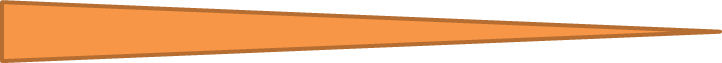 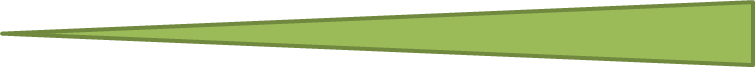 Eigenverantwortlicher Unterricht, 
Optimierung eigenen UnterrichtesСамостоятельное занятие, 
Оптимизация самостоятельного занятияM. Ed. Berufspädagogik LebensmitteltechnologieM. Ed. Berufspädagogik LebensmitteltechnologieМагистр профессионального обучения по профилю Технология пищевых продуктовМагистр профессионального обучения по профилю Технология пищевых продуктовModul BeschreibungModul BeschreibungОписание МодуляОписание МодуляVersion EndversionВерсияОкончательная версия Modulnummer5Номер Модуля5TitelInnovative ProdukteНазвание МодуляИнновационные продукты Credits5Кредитные часы5Präsenzzeit2 L, 4 LPКоличество контактных часов в неделю2 L,4 LP LerngebietLebensmitteltechnologieПредметная областьТехнология производства пищевых продуктовLearning Outcomes  / KompetenzenStudierende besitzen Kenntnisse, Fähigkeiten und Fertigkeiten, an der Lösung neuer Problemstellungen auf den in diesem Modul behandelten Gebieten konstruktiv zu arbeiten.Ожидаемые результаты обучения (learningoutcomes) и компетенцииМагистранты владеют знаниями, способностями и навыками конструктивной работы над решением новых проблем в областях, рассмотренных в этом модуле.VoraussetzungenKeineПререквизиты  (предварительная квалификация)НетNiveaustufe1 Семестр 1 LernformVorlesungen und LaborübungenФорма организации обученияЛекции и лабораторные занятияStatusPflichtСтатус модуляОбязательныйSpracheSprache wird von der Universität / Institution festgelegtНа каком языке ведется преподавание На языках, выбранных ВУЗомPrüfungsformDie Prüfungsanforderungen werden zu Beginn des Moduls (Semesters) bekanntgegeben.Die Prüfung umfasst die im Modul vermittelten theoretische Anteile und ihre Anwendungen in Vorlesungen und Laborübungen.Prüfungsformen können sein: Schriftliche und mündliche Prüfungen, Präsentationen, Projektberichte, Protokolle der durchgeführten Versuche usw. Форма проведения экзаменовКонкретные требования экзаменирования сообщаются студентам в начале модуля (семестра).Экзамен включает элементы как теории, так и практики, с учетом материала, представленного в ходе лекций и лабораторных работ в рамках модуля.Экзамен может быть проведен в письменной и устной форме, в виде отчета по проекту, презентации, отчета по лабораторной работе, и др.Ermittlung der ModulnoteDie Modulnote setzt sich aus den Ergebnissen der schriftlichen und praktischen Arbeiten im vorgesehenen Verhaeltnis der theoretischen und praktischen Elemente des Moduls zusammen.Voraussetzung für die Beurteilung ist der erfolgreiche Abschluss aller beschriebenen Prüfungsteile. Unvollständige oder nicht ausreichende Ergebnisse in den Seminararbeiten, Übungen und Projekten führen zu einem „Nicht bestanden“.Форма определения оценки знаний  Оценка модуля слагается из результатов письменной и практической работ, а также в предусмотренном соотношении теоретических и практических элементов модуля.Обязательным условием выставления оценки  является успешное прохождение всех предусмотренных частей экзамена.В случае незавершения или неудовлетворительного выполнения семинарских работ, практикумов и проектов ставится оценка «неудовлетворительно».InhalteTechnologische und wirtschaftliche Aspekte der Produktentwicklung in allen Lebensmittelgruppen unter Einbezug kostengünstiger und Ressourcen-effizienter Kleintechnologien, “appropriate technologies“*.Theorie und Praxis der Verarbeitung von Agrarerzeugnissen aus biologischer Landwirtschaft.Methoden zur Entwicklung von Lebensmitteln mit hohem Nährwert und / oder speziellem Nährstoffbedarf sowie funktionellen Inhaltsstoffen.*Lokale Technologien vom Rohstoff zum Produkt, die selbst finanziert werden können.Содержание модуляТехнологические и экономические аспекты разработки новых продуктов во всех группах пищевых продуктов, включая: технологии для малого бизнеса в сфере переработки пищевых продуктов, то есть приемлемые технологии, “appropriate technologies“*экономически целесообразные с эффективным использованием ресурсов Теория и практика переработки сельскохозяйственной продукции из экологического сельского хозяйства.Методы разработки пищевых продуктов с высокой пищевой ценностью и / или с особой потребностью в питательных веществах,  а также с функциональными  компонентами. *Местные технологии от сырья к продукту, которые можно профинансировать самим.LiteraturRussischsprachige LiteraturKrasulâ О. u.a. (2015) Modellierung von Rezepturen der Lebensmittel und der Technologie ihrer Herstellung. Theorie und Praxis. Lehrwerk. GIORD: Sankt-PetersburgBakumenko О.Е. (2013). Technologie von angereicherten Lebensmitteln für Zielgruppen. Wissenschaftliche Grundlagen und Technologie. DeLi plus: Moskau.Tihomirova, N.А. (2002).Technologie von Functional Food. Frantera: Moskau.Batkibekova, M.B., Musul'manova, M.M. (2008). Physiologisch funktionelle Inhaltsstoffe für Lebensmittel. ARHI: Bischkek.Kas'ânov G.I. (2013). Innovative Technologien der Kryobearbeitung von landwirtschaftlichen Rohstoffen. Ekoinvest: Kranodar.Romanov, А.S. (2005). Organisation, Technologie und Ausstattung von mittelständischen Unternehmen der Brache: Lehrwerk. Technologisches Institut für Lebensmittelindustrie Kemerovo: Kemerovo.Dunčenko, N.I. (2009). Internationale Standards ISO-9000:2000. Qualitätsmanagementsysteme. Qualitätsmanagement in den Branchen der Lebensmittelindustrie: Lehrwerk. 2. Auflage. Verlag Daškov und Co.: Moskau.Dunčenko, N.I. (2009). Spezielle Systeme der Qualitätssicherung und der Lebensmittelsicherheit НАССР und GMP. Qualitätsmanagement in den Branchen der Lebensmittelindustrie: Lehrwerk.  Verlag Daškov und Co.: Moskau.Literatur in anderen SprachenAzam Ali, S., Judge, E.  Fellows, P., Battcock, M. (2003). Small-Scale Food Processing: A Directory of Equipment and Methods. 2nd edition. Practical Action: Warwickshire, UK.Schumacher, N. (1999). Small is beautiful. Practical Action Foundation. Center for New Economies: UK.Schumacher, E. F. (2013): Small is beautiful. Die Rückkehr zum menschlichen Maß. Neuauflage. Oekom Verlag: München, DE.Fellows, P. (2004). Small-scale Fruit and Vegetable Processing and Products. Production Methods, Equipment and Quality Assurance Practices. United Nations Industrial Development Organization, Vienna.Babafunso Sonaiya, Е., Swan, S. E. J. (2004). Small-scale Poultry Production: Technical Guide. Food & Agriculture Organization.Fellows, P.J. (2009). Food Processing Technology: Principles and Practice. 3rd edition. Woodhead Publishing: Cambridge, UK.Ramaswamy, H.S., Marcotte, M. (2005). Food Processing: Principles and Applications. CRC Press / Taylor & Francis: Boca Raton, FL, US. Seibel, W. (2006). Bio-Lebensmittel aus Getreide. 1 Aufl. Behr’s Verlag: Hamburg, DE.Pfaff, S., Hoffmann, R.-R. (2013). Praxishandbuch Bio-Lebensmittel. Anbau, Recht, Kontrolle, Verarbeitung, Vermarktung. Behr’s Verlag: Hamburg, DE. Mahnke-Plesker, S., Lach, G. (2005). Qualitätssicherung von Öko-Lebensmitteln. Ein Leitfaden für die Praxis. Behr’s Verlag: Hamburg, DE. Schuchmann, He., Schuchmann, Ha. (2012). Lebensmittelverfahrenstechnik: John Wiley & Sons: Hoboken, USA.Fellow, P., Hampton, A. (1992). Small-scale food processing - A guide for appropriate equipment. Intermediate Technology Publications: London, UK.InternetquellenKolesnikova, N.V., Leskova, S.Yu., Bryanskaya, I.V., Mironov, К.М. (2005). Scientific principles of constructing combined food products: Methodological instructions and tests. VSGTU Press: . Available: http://window.edu.ru/resource/650/40650/files/mtdukmt17.pdfMuratova, Е.I., Tolstykh, S.G., Dvoretzkiy, S.I., Zyuzina, О.V., Leonov, D.V. (2011). Automated design of complex multi-component food products: Tutorial. FGBOU VPO Press «TGTU»: . Available:  http://window.edu.ru/resource/511/76511/files/muratova-a.pdf.GLS, Zukunftsstiftung Landwirtschaft:
http://www.weltagrarbericht.de/
http://www.weltagrarbericht.de/report.html
http://www.globalagriculture.org/index.php?id=2003
(27.08.2015)IAASTD
http://www.agassessment-watch.org/ (27.08.2015)Referenzliteratur
(Spezialisierte oder enzyklopädische wissenschaftliche Literatur) RussischsprachigBoye, J.I.,  Arcand, Y. (Hrsg.) (2012).  Green Technologies in Food Production and Processing. Springer Science + Business Media.Šezo, R.I. (2000). Functional Food. KolosS: Moskau.Sarafanova, L.А. (2003). Nahrungsergänzungsmittel: Enzyklopädie. GIORD: Sankt-Petersburg.Čerkasov О.V. (2013). Nahrungsfasern und Eiweißpräparate in Technologien der Lebensmittel mit funktioneller Zweckbestimmung. FGBOU VPO RGATU: Rjasan. Kodex Alementarius (2006). Organische Lebensmittel. Ves' mir: MoskauDotsenko, V.А. (2013). Praktische Anleitung zur Hygieneaufsicht über Bertriebe der Lebensmittel- und verarbeitenden Industrie, der Gastronomie und des Handels. 4. Auflage. Nachdruck. GIORD: Sankt-Petersburg.Viner, R.S., Lemann, D.R. (2008).  Produktmanagement. Unit:  MoskauAndere SprachenSun, D.W. (Ed.) (2012). Thermal Food Processing: New Technologies and Quality Issues. Second Edition. CRC Press / Taylor & Francis: Boca Raton, FL, US.Medina, D.A., Lane, A.M. (2013). Quality of food products: Control, analysis and requirements. Nova Science Publishers: Hauppauge, NY, US.Duram, L.A. (Ed.) (2011). The Encyclopedia of Organic Sustainable and Local Food. University of Nebraska: Nebraska, US.Boye, J.I., Arcand, Y. (Eds.) (2012). Green Technologies in Food Production and Processing. Springer Science + Business Media. DiGiacomo, G., King, R.Ph., Nordquist, D.W. (2003). Building a sustainable business: A guide to developing a business plan for farms and rural businesses. Minnesota Institute for Sustainable Agriculture: Minnesota, USA.Neueste verfügbare AuflageЛитература Литература на русском языкеКрасуля О. и др. (2015) Моделирование рецептур пищевых продуктов и технологий их производства. Теория и практика. Учебное пособие. ГИОРД: Санкт-ПетербургБакуменко О.Е. (2013). Технология обогащенных продуктов питания для целевых групп. Научные основы и технология. ДеЛи плюс, Москва.Тихомирова, Н.А. (2002).Технология продуктов функционального питания. Франтэра: Москва.Баткибекова, М.Б., Мусульманова, М.М. (2008). Физиологически функциональные ингредиенты для пищевых продуктов. АРХИ: Бишкек.Касьянов Г.И. (2013). Инновационные технологии криогенной обработки сельскохозяйственного сырья. Экоинвест, Краснодар.Романов, А.С. (2005). Организация, технология и оборудование малых предприятий отрасли: Учебное пособие. КемТИПП: Кемерово.Дунченко, Н.И. (2009). Международные стандарты ИСО 9000:2000. Системы менеджмента качества . Управление качеством в отраслях пищевой промышленности: учебное пособие. 2-е издание. Издательство Дашков и К.: Москва.Дунченко, Н.И. (2009). Специальные системы обеспечения качества и безопасности пищевой продукции НАССР и GMP. Управление качеством в отраслях пищевой промышленности: учебное пособие.  Издательство Дашков и К.: Москва.Литература на других языкахАзам Али, С., Джадж, Э., Феллоуз, П., Бэтткок, М. (2003). Малые предприятия по производству пищевых продуктов: Указатель по оборудованию и методам. 2-е издание. Прэктикал Экшн: Варвикшер, Великобритания. Шумахер, Н. (1999). Красота – в малом. Фонд практических действий. Центр новых экономик: Великобритания.Шумахер, Н. (2013). Красота – в малом. Возвращение к человеческому измерению. Новое издание. Эком Ферлаг: Мюнхен, Германия.Феллоуз, П. (2004). Малые предприятия по переработке фруктов и овощей. Методы производства, оборудование и методы по обеспечению качества. Организация промышленного развития ООН, Вена. Бабафунзо Сонанья, Е., Сван, С.Е.Дж (2004). Малое производство птицы: Техническое руководство. Организация по питанию и сельскому хозяйству.Феллоуз, П.Дж. (2009). Технология произодства продуктов питания: Принципы и применение. 3-е издание. Вудхед паблишинг: Кембридж, Великобритания.Рамасвами, Х.С., Маркотт, М. (2005). Производство продуктов питания: Принципы и применение. СиАрСи Пресс/Тейлор энд Френсис, Бока Ратон, Флорида, США.Зайбел, В. (2006). Пищевые био-продукты из зерна. 1-е издание. Бейрз Верлаг: Гамбург, Германия.Пфафф, С., Хоффманн, Р.-Р. (2013). Практическое руководство по пищевым био-продуктам. Выращивание, право, контроль, переработка, сбыт. Бейрз Верлаг: Гамбург, Германия.Maнке-Плескер, С., Лах, Г. (2005). Обеспечение качества экологических пищевых продуктов. Руководство для практики. Бейрз Верлаг: Гамбург, Германия.  Шухманн, Хe., Шухманн, Хa. (2012). Технология производства пищевых продуктов: Джон Уайли & Санз: Хобокен, США.Феллоу, П., Хемптон, А. (1992). Малые предприятия по производству пищевых продуктов – Справочник по соответствующему оборудованию. Интермедиа технолоджи пабликейшнз: Лондон, Великобритания.Интернет-источникиКолесникова, Н.В., Лескова, С.Ю., Брянская, И.В., Миронов, К.М. (2005). Научные принципы конструирования комбинированных продуктов питания: Методические указания и контрольные задания. Издательство ВСГТУ: Улан-Удэ. Доступно по ссылке http://window.edu.ru/resource/650/40650/files/mtdukmt17.pdfМуратова, Е.И., Толстых, С.Г., Дворецкий, С.И., Зюзина, О.В., Леонов, Д.В. (2011). Автоматизированное проектирование сложных многокомпонентных продуктов питания: учебное пособие. Изд-во ФГБОУ ВПО «ТГТУ»: Тамбов. Доступно по ссылке http://window.edu.ru/resource/511/76511/files/muratova-a.pdf.Международный отчет по сельскому хозяйству Фонда будущего сельского хозяйства GLS:
http://www.weltagrarbericht.de/ 
http://www.weltagrarbericht.de/report.html
http://www.globalagriculture.org/index.php?id=2003
(27.08.2015)IAASTD
http://www.agassessment-watch.org/ (27.08.2015)Справочная литература
(специализированная или энциклопедическая  научная литература) На русском языке Бойе, Дж.И., Арканд, Й. (Под редакцией) (2012). Зеленые технологии в производстве и переработке продуктов питания. Спрингер Сайенс + Бизнес Медиа.Шезо, Р.И. (2000). Функциональные продукты питания. КолосС: Москва.Сарафанова, Л.А. (2003). Пищевые добавки: энциклопедия. ГИОРД: Санкт-Петербург.Черкасов О.В. (2013). Пищевые волокна и белковые препараты в технологиях продуктов питания функционального назначения. ФГБОУ ВПО РГАТУ: Рязань. Кодекс Алиментариус (2006). Органические пищевые продукты. Весь мир: МоскваДоценко, В.А. (2013). Практическое руководство по санитарному надзору за предприятиями пищевой и перерабатывающей промышленности, общественного питания и торговли. 4-е издание. Стереотип. ГИОРД: Санкт-Петербург.Винер, Р.С., Леманн, Д.Р. (2008).  Управление продуктом. Юнит:  МоскваНа других языках Сан, Д.В. (Под редакцией) (2012). Термическая обработка пищевых продуктов: Новые технологии и вопросы качества. Второе издание. СиАрСи Пресс/Тейлор энд Френсис: Бока Ратон, Флорида, США.Медина, Д.A., Лэйн, A.M. (2013). Качество пищевых продуктов: Контроль, анализ и требования потребителей. Нова Сайенс Паблишерс: Хоппауг, штат Нью-Йорк, США.Дюрам, Л.А. (Под редакцией) (2011). Энциклопедия органически устойчивой и местной пищи. Университет штата Небраска: Небраска, США.Бойе, Дж.И., Арканд, Й. (под ред.) (2012). Зеленые технологии в производстве и переработке продуктов питания. Спрингер Сайенс + Бизнес Медиа.  ДиДжакомо, Г., Кинг, Р.Ф., Нордквист, Д.В. (2003). Построение устойчивого бизнеса: Руководство по разработке бизнес-плана для фермерских хозяйств и сельских бизнес-предприятий. Институт Миннесоты по Устойчивому сельскому хозяйству: Миннесота, США. Последнее издание, имеющееся в наличииWeitere HinweiseKeineПрочие рекомендации НетM. Ed. Berufspädagogik LebensmitteltechnologieM. Ed. Berufspädagogik LebensmitteltechnologieМагистр профессионального обучения по профилю Технология пищевых продуктовМагистр профессионального обучения по профилю Технология пищевых продуктовModul BeschreibungModul BeschreibungОписание МодуляОписание МодуляVersionEndversionВерсияОкончательная версия Modulnummer6Номер Модуля 6TitelProjektentwicklung eines Produkts regionalen UrsprungsНазвание МодуляПроектная разработка продукта регионального происхожденияCredits5Кредитные часы5Präsenzzeit1 L, 2 P, 2 LPКоличество контактных часов в неделю1 L,2 P, 2 LPLerngebietProjektarbeitПредметная областьПроектная работаLearning Outcomes  / KompetenzenStudierende entwickeln eine Fallstudie im Bereich Lebensmitteltechnologie, die sie mit Schülern des Colleges im Modul 12 Projektumsetzung realisieren. Studierende könnenRegionale Besonderheiten einschätzen,Projekte entwickeln und Lebensmittel unter Berücksichtigung der regionalen und lokalen Bedeutung sowie hygienischer Regeln verarbeiten,„AppropriateTechnologies“entwickeln zur Lagerung und Verarbeitung landwirtschaftlicher Produkte unter dem Aspekt der Qualitätserhaltung,Die Besonderheit von Produkten bestimmenTrainingskonzepte insb. Für Hygiene entwickeln,und berücksichtigen Marketingstrategien.Ожидаемые результаты обучения (learningoutcomes) и компетенцииМагистранты разрабатывают исследование конкретного случая в области технологии пищевых продуктов, которое они реализуют с учащимися колледжа в Модуле 12 Реализация проектаМагистранты умеют:оценить региональные особенности, разрабатывать проекты и перерабатывать пищевые продукты с учетом регионального и местного значения, а также гигиенических стандартов,  разрабатывать  приемлемые технологии (appropriate technologies) хранении и переработки сельскохозяйственной продукции с точки зрения сохранения качества,определять особенность продукции,разрабатывать концепции для проведения тренингов, в частности,по вопросам гигиены,и учитывают маркетинговые стратегии.VoraussetzungenEmpfohlen wird das parallele Belegen von 
Modul 5 Innovative ProdukteПререквизиты  (предварительная квалификация)Рекомендуется параллельное посещение 
модуля  5 Инновационные продукты Niveaustufe1Семестр 1 LernformVorlesungen, Seminare und Laborübungen. Die Vorlesungen sollten in der ersten Semesterhälfte stattfinden.Форма организации обученияЛекции, семинары и лабораторные  занятия. Лекцию следует провести в первой половине семестра.StatusPflichtСтатус модуляОбязательныйSpracheSprache wird von der Universität / Institution festgelegtНа каком языке ведется преподавание На языках, выбранных ВУЗомPrüfungsformDie Prüfungsanforderungen werden zu Beginn des Moduls (Semesters) bekanntgegeben.Die Prüfung umfasst die im Modul vermittelten theoretische Anteile und ihre Anwendungen in Vorlesungen, Seminaren und Übungen sowie in Laborübungen.Prüfungsformen können sein: Schriftliche und mündliche Prüfungen, schriftliche Ausarbeitungen, Präsentationen, Protokolle der durchgeführten Versuche und Projektberichte, usw.Форма проведения экзаменовКонкретные требования экзаменирования сообщаются студентам в начале модуля (семестра).Экзамен включает элементы как теории, так и практики, с учетом материала, представленного в ходе лекций, семинаров, практических занятий и лабораторных работ в рамках модуля.Экзамен  может быть проведен в письменной и устной форме, в виде доклада, презентации, отчета по лабораторной работе, отчета по проекту, и др.Ermittlung der ModulnoteDie Modulnote setzt sich aus den Ergebnissen der schriftlichen und praktischen Arbeiten im vorgesehenen Verhältnis der theoretischen und praktischen Elemente des Moduls zusammen.Voraussetzung für die Beurteilung ist der erfolgreiche Abschluss aller vorgeschriebenen Seminare, Übungen, Projekte und Laborübungen.Unvollständige oder nicht ausreichende Ergebnisse in den Seminararbeiten, Übungen, Projekten und Laborübungen ergeben ein „Nicht bestanden“. Форма определения оценки знаний Оценка модуля слагается из результатов письменной и практической работ, а также в предусмотренном соотношении теоретических и практических элементов модуля.Обязательным условием выставления оценки  является успешное прохождение всех предусмотренных семинаров, проектов, практикумов и лабораторных работ.В случае незавершения или неудовлетворительного выполнения семинарских работ, практикумов, проектов  и лабораторных работ ставится оценка «неудовлетворительно».InhalteÜbersicht über Landwirtschaft und Lebensmittelverarbeitung in Zentralasien mit Fokus auf regionalen und lokalen Gegebenheiten unter den Aspekten:ErnährungssouveränitätProbleme der Nachernte-VerarbeitungRegionale und lokale ProblemeRegionale und lokale BiodiversitätAnalyse von Möglichkeiten, Projekte regionaler / lokaler Lebensmittelverarbeitung (vom Rohstoff zum Produkt) zu entwickeln, die mit College-Schülern im Modul 12 Projektumsetzung umgesetzt werden.Kostengünstige und Ressourcen-effiziente Kleintechnologien in der Lebensmittelverarbeitung – “appropriate technologies“ (lokale Technologien vom Rohstoff zum Produkt, die selbst finanziert werden können).Entwicklung vonlokal angepassten hygienischer Regeln“ appropriate technologies“TrainingskonzeptenMarketingstrategienEntwicklung einer Fallstudie im Hinblick auf Umsetzbarkeit im Modul 12 Projektumsetzung Содержание модуляОбзор сельского хозяйства и переработки пищевых продуктов в Центральной Азии с акцентом на региональные и местные условия с учетом следующих аспектов:Независимость в вопросах политики развития системы сельского хозяйства и пищевой промышленностиПроблемы послеуборочной переработки Региональные и местные проблемыРегиональное и местное биологическое разнообразие Анализ возможностей разработки региональных / местных проектов по переработке пищевых продуктов(от сырья к продукту), которые будут реализованы учащимися колледжей в модуле 12 Реализация проекта.Экономически целесообразные технологиидля малого бизнеса в сфере переработки пищевых продуктов с эффективным использованием ресурсов – “приемлемые технологии / appropriate technologies“(местные технологии от сырья к продукту, которые можно профинансировать самим)РазработкаГигиенических правил, адаптированных к местным условиям “приемлемые технологии / appropriate technologies“Концепции обучения/подготовкиМаркетинговые стратегииРазработка изучения конкретного случая с точки зрения реализуемости в модуле 12 Реализация проектаLiteraturLebensmitteltechnologie
Siehe Literatur zu Modul 5Projektarbeit
Siehe Literatur zu Modul 11Neueste verfügbare AuflageЛитература Технология производства пищевых продуктов
См. литературу к модулю 5Проектная работа
См. литературу к модулю 11 Последнее издание, имеющееся в наличииWeitere HinweiseKeineПрочие рекомендации НетM. Ed. Berufspädagogik LebensmitteltechnologieM. Ed. Berufspädagogik LebensmitteltechnologieМагистр профессионального обучения по профилю Технология пищевых продуктовМагистр профессионального обучения по профилю Технология пищевых продуктовModul BeschreibungModul BeschreibungОписание МодуляОписание МодуляVersionEndversionВерсияОкончательная версия Modulnummer7Номер Модуля7TitelPlanung und Organisation des Unterrichts Название МодуляПланирование и организация учебного занятия Credits5Кредитные часы5Präsenzzeit2 L, 4 PКоличество контактных часов в неделю2 L, 4 PLerngebietFachdidaktik Предметная областьСпециальная дидактикаLernziele / Kompetenzen Die Masterstudierenden:sind in der Lage wissenschaftlich begründet Lern-Lehr-Arrangements zu planen und zu organisieren,können didaktische Ansätze beurteilen und bei der Planung pädagogischen Handelns umsetzenrecherchieren komplexe fachwissenschaftliche Themen selbstständigordnen ein gewähltes Thema in ein Curriculum begründet einbereiten die Inhalte für ein Unterrichtsvorhaben unter Berücksichtigung der didaktischen Rekonstruktion aufОжидаемые результаты обучения и компетенцииМагистранты:умеют научно обоснованно планировать и организовывать занятие и его отдельные компоненты.умеют оценивать дидактические подходы и реализовывают при планировании педагогической деятельностью.самостоятельно проводят научные исследования по определенным темам специальности технология пищевой продукции.обоснованно включают выбранную тему в учебную программу (curriculum).разрабатывают и адаптируют содержание учебного плана занятия с учетом уровня знания учащихся.VoraussetzungenKeine Пререквизиты  (предварительная квалификация)нетNiveaustufe2Семестр 2LernformVorlesung und SeminarФормы организации обученияЛекция и семинарStatusPflichtСтатус модуляОбязательныйSpracheSprache wird von der Universität / Institution festgelegtНа каком языке ведется преподавание На языках, выбранных ВУЗомPrüfungsformDie Prüfungsanforderungen werden zu Beginn des Moduls (Semesters) bekanntgegeben.Die Prüfung umfasst die im Modul in Vorlesungen, Seminaren und Übungen  vermittelten theoretische Anteile und ihre Anwendungen.Prüfungsformen können sein: Schriftliche und mündliche Prüfungen, Schriftliche Ausarbeitungen und Präsentationen, Projektberichte, usw.Форма проведения экзаменовКонкретные требования экзаменирования сообщаются студентам в начале модуля (семестра).Экзамен включает элементы как теории, так и практики, с учетом материала, представленного в ходе лекций, семинаров и практических занятий в рамках модуля.Экзамен  может быть проведен в письменной и устной форме, в виде  письменной работы, презентации, отчета по проекту и др.Ermittlung der ModulnoteDie Modulnote setzt sich aus den Ergebnissen der schriftlichen und praktischen Arbeiten im vorgesehenen Verhältnis der theoretischen und praktischen Elemente des Moduls zusammen.Voraussetzung für die Beurteilung ist der erfolgreiche Abschluss aller beschriebenen Prüfungsteile. Unvollständige oder nicht ausreichende Ergebnisse in den Seminararbeiten, Übungen und Projekten führen zu einem „Nicht bestanden“.Форма определения оценки знаний Оценка модуля слагается из результатов письменной и практической работ, а также в предусмотренном соотношении теоретических и практических элементов модуля.Обязательным условием выставления оценки  является успешное прохождение всех предусмотренных частей экзамена.В случае незавершения или неудовлетворительного выполнения семинарских работ, практикумов и проектов ставится оценка «неудовлетворительно».InhalteAnwendung der fachdidaktischen Grundlagen auf die Behandlung stoffbezogener Inhalte (Lebensmittelchemie, Ernährungslehre, Mikrobiologie bzw. Hygiene, Lebensmitteltechnologie).Die Studierenden erarbeiten ein Themengebiet vertiefend aus dem Bereich Lebensmittelherstellung und Ernährungslehre, indem sie die Formen, Methoden und Lernmittel auswählen.Unterrichten der ausgearbeiteten Themen die im Programm des Referenzausbildungsganges Lebensmitteltechnologie empfohlen sind (Fächer 12-18).Содержание модуляПрименение основ специальной дидактики к разработке содержания, относящегося к профессии  (химия пищевых продуктов, учение о питании, микробиология или гигиена, технология производства пищевых продуктов)Студенты углубленно разрабатывают темы из области технологии производства пищевых продуктов и науки о питании для выбора форм, методов и средств обучения.Преподавание разработанных тем, рекомендуемых типовой образовательной программой (предметы 12-18).LiteraturRussischsprachige LiteraturSemušina L.G., Ârošenko N.G. (2001). Ausbildungsinhalte und -technologien in Berufskollegs. Masterstvo: Moskau.Klarin M.V. (1999). Ausbildungstechnologie: Ideal und Realität. Rigaksmeniment: Moskau.Bezrukova V.S. (1993). Pädagogik. Delovaâ kniga: Ekaterinburg.Batyšev S.Â. (1997). Berufspädagogik. Assoziation „Berufsbildung“ (rus. Abk. APO): Moskau.Literatur in anderen SprachenSchelten, A. (2011). Begründungswissen - eine Aufgabe der Berufsschule. In: Die berufsbildende Schule (BbSch), 2011 (1), S. 3–4. Online verfügbar unter http://www.blbs.de/presse/zeitung/archiv_2011/blbs_0111.pdf, zuletzt geprüft am 14.10.2011.Peterßen, W. H. (2006). Handbuch Unterrichtsplanung. Grundfragen, Modelle, Stufen, Dimensionen. 9., aktualisierte und überarb. Aufl., [Nachdr.]. Oldenbourg: München.Bonz, B. (2006). Methoden in der schulischen Berufsbildung. In: Arnold, R. und Lipsmeier A. (Hg.): Handbuch der Berufsbildung. 2., überarb. und akt. Auflage. VS Verlag: Wiesbaden, S. 328–341.Schelten, A. (2006). Berufsmotorisches Lernen. In: Rolf Arnold und Antonius Lipsmeier (Hg.): Handbuch der Berufsbildung. 2., überarb. und akt. Auflage. VS Verlag: Wiesbaden. S. 421–431.Meyer, H. (2007). Unterrichtsmethoden II. Praxisband. 12. Aufl. 2 Bände. Cornelsen Scriptor: Berin.InternetquellenRussische Bibliotheksvereinigung: www.rba.ruInformationsportal: www.librari.ruKommunale Bibliotheksvereinigung: www.gibs.uralinfo.ruElektronische Netzwerk-Bibliothek: www.library.pglu.ruVirtuelle Bibliothek: www.virlib.ruListe von Bibliotheken, die im Internet verfügbar sind und zum Projekt „Libnet“ gehören: www.gpntb.ru/win/netÖffentliche elektronische Bibliothek: www.lib.walla.ru Referenzliteratur (Spezialisierte oder enzyklopädische wissenschaftliche Literatur) RussischsprachigKodžaspirova G.M., Kodžaspirov A.Û. (2009). Pädagogik-Wörterbuch. Akademia: Moskau.Bim-Bad B.M. (2002). Pädagogisches Enzyklopädisches Wörterbuch. Bolšaă rossijskaă enciklopediâ: Moskau.Davydov V.V. (1993). Russische Pädagogische Enzyklopädie. Bolšaă rossijskaă enciklopediâ: Moskau.Batyšev S.Ă. (1999). Enzyklopädie der Berufsbildung. APO: Moskau.Gameso M.V., Domašenko I.Ă. (1999). Atlas für Psychologie. Prosveŝenie: Moskau..Andere SprachenChristen, S., Eichhorn, S. & Niethammer, M. (2005). Arbeitsaufgabenbasiertes Lehren und Lernen in der Laborarbeit.  Christiani: Konstanz.Niethammer, M. & Schweder, M. (2015). Es geht nichts über das Original!? Ein Diskurs zur Repräsentation von Arbeitswelt; In: Baabe-Meijer, S., Kuhlmeier, W. & Meyser, J. (Hrsg.) Zwischen Inklusion und Akademisierung. Ergebnisse der Fachtagung Bau, Holz, Farbe und Raumgestaltung 2015. Im Erscheinen: Norderstedt.Aebli, H. (1963). Psychologische Didaktik. Didaktische Auswertung der Psychologie von Jean Piaget. 1. Aufl., S. 100 - 103; Ernst Klett Verlag: Stuttgart. Aebli, H. (2006). Aufbau und Verinnerlichung von Handlungen In: Zwölf Grundformen des Lehrens. Eine Allgemeine Didaktik auf psychologischer Grundlage, S. 182 ff.,13. Aufl.; Klett-Cotta: Stuttgart.Wellenreuther, M. (2008). Lehren und Lernen - aber wie? Empirisch-experimentelle Forschungen zum Lehren und Lernen im Unterricht. 4., unveränd. Aufl.; Schneider Verlag Hohengehren:  Baltmannsweiler.Bonz, B. (1999). Methoden der Berufsbildung. Ein Lehrbuch. S. 227-229;  Hirzel: Stuttgart.Schelten, A. (2004). Einführung in die Berufspädagogik. 3., vollständig neu bearbeitete Auflage; Franz Steiner Verlag: Stuttgart.Meyer, H. (2006). Unterrichtsmethoden I. Theorieband. 11. Aufl. 2 Bände.; Cornelsen Scriptor: Berlin.Gage, N.L. & Berliner, D.C. (1996). Pädagogische Psychologie, 5., überarb. Aufl.; Beltz: Weinheim. Литература Литература на русском языкеСемушина Л. Г., Ярошенко Н.Г. (2001). Содержание и технологии обучения в средних специальных учебных заведениях. – Мастерство: Москва.Кларин М.В. (1999). Технология обучения: идеал и реальность. Ригаксменимент: Москва.Безрукова В.С. (1993). Педагогика. Деловая книга: Екатеринбург.Батышев С.Я. (1997). Профессиональная педагогика, Ассоциация «Профессиональное образование» (АПО): Москва.Литература на других языкахШельтен, A. (2011). Знание об обосновании – задача профессиональной школы. В газете: «Профессиональная школа», 2011 (1), стр. 3–4. Онлайн доступна по адресу http://www.blbs.de/presse/zeitung/archiv_2011/blbs_0111.pdf, дата последней проверки 14.10.2011.Петерсен, В. Х. (2006). Учебное пособие по планированию занятий. Основы, модели, ступени, измерения. 9-е, обновленное и переработанное изд. [переиздание]. Олденбург: Мюнхен.Бонц, Б. (2006). Методы профессионального образования. В книге: Арнольд Р. и Липсмайер А. (под ред.): Учебное пособие профессиональное образование. 2-е, переработанное и обновленное изд. ФС Ферлаг:  Висбаден, стр. 328–341.Шельтен, A. (2006). Профессиональное обучение с помощью моторики. В книге: Арнольд Р. и Липсмайер А. (под ред.): Учебное пособие по профессиональному образованию. 2-е, переработанное и обновленное изд. ФС Ферлаг:  Висбаден, стр. 421–431.Майер, Х. (2007). Методы преподавания II. Практический том. 12-е изд. 2 тома. Корнельсон Скриптор: Берлин.Интернет-источникиРоссийская библиотечная ассоциация: www.rba/ruИнформационный справочный портал: www.librari.ruМуниципальное объединение библиотек: www.gibs.uralinfo.ruСетевая электронная библиотека: www.library.pglu.ruВиртуальная библиотека: www.virlib.ruСписок библиотек, доступных в Интернет и входящих в проект «Либнет»: www.gpntb.ru/win/netПубличная электронная библиотека: www.lib.walla.ruСправочная литература (специализированная или энциклопедическая  научная литература)На русском языке Коджаспирова Г.М., Коджаспиров А.Ю. (2009). Педагогический словарь.Академия: Москва.Бим-Бад Б.М. (2002). Педагогический энциклопедический словарь. Большая Российская энциклопедия: Москва.Давыдов В.В.(1993). Российская педагогическая энциклопедия. Большая Российская энциклопедия: Москва.Батышев С.Я. (1999). Энциклопедия профессионального образования. АПО: Москва.Гамезо М.В., Домашенко И.Я.  (1999). Атлас по психологии. Просвещение: Москва..На других языках Кристен, С.; Айххорн, З.; Нитхаммер, M. (2005). Преподавание и обучение на основе лабораторных заданий. Кристиани: Констанц. Нитхаммер, M./Шведер, M. (2015). Без оригинала никуда!? – Дискурс относительно репрезентации мира труда. В сборнике: Баабэ-Майер, S./Кулмайер, В./Майзер, Й. (под ред.): Между инклюзией и академизацией. Результаты научной конференции по вопросам строительства, деревообработки, красок и оформление помещений 2015. Находится в процессе издания: Нордерштедт Аэбли, Х. (1963). Психологическая дидактика. Дидактическое использование психологии Жана Пиаже. 1 е изд., cтр. 100-103.  Эрнст Клетт Ферлаг: ШтутгартАэбли, Х. (2006). Структура и интроекция действий. В сборнике: 12 основных форм преподавания. Общая дидактика на психологической основе. Стр. 182 и след. 13 е изд. Клетт-Котта: ШтутгартВелленройтер, M. (2008). Учить и учиться – но как? Эмпирически-экспериментальные исследования относительно преподавания и обучения на уроках. 4 е, стереотипное изд. Шнайдер: Бальтманссвайлер (Основы школьной педагогики, 50).Бонц, Б. (1999). Методы профессионального образования. Учебник. Хирцель: Штуттгарт. Стр. 227-229 (практическое руководство по специальности).Шельтен, Андреас (2004). Введение в профессиональную педагогику. 3-е, полностью заново переработанное издание. Франц Штайнер Ферлаг: Штутгарт.Майер, Х. (2006). Методы преподавания I. Теоретический том. 11 изд. 2 тома.  Корнельсон Скриптор: Берлин. Гаге, Н.Л., Берлинер, Д.Ч. (1996). Педагогическая психология. 5-е, переработанное изд. Бельтц: Вайнхайм. Weitere HinweiseKeineПрочие рекомендации НетM. Ed. Berufspädagogik LebensmitteltechnologieM. Ed. Berufspädagogik LebensmitteltechnologieМагистр профессионального обучения по профилю Технология пищевых продуктовМагистр профессионального обучения по профилю Технология пищевых продуктовModul BeschreibungModul BeschreibungОписание МодуляОписание МодуляVersionEndversionВерсияОкончательная версия Modulnummer8Номер Модуля8TitelPädagogisches Praktikum IНазвание МодуляПедагогическая практика ICredits5Кредитные часы5Präsenzzeit1 P, 6 TI Seminar an Hochschule für Vor- (z.B. Einführung in Portfolioarbeit) und Nachbereitung 
(Block oder begleitend)Blockpraktikum am Berufskolleg  mit 30 h in der Woche für drei Wochen geblockt (=90 h)Количество контактных часов в неделю1 P, 6 TIСеминар в ВУЗе с целью подготовки и последующего анализа результатов (напр., введение в работу с портфолио) 
(блок или параллельно)3 недели практики в колледже (по 30 часов в неделю), всего 90 ч.LerngebietUnterrichtspraktikaПредметная областьПедагогическая практикаLernziele / Kompetenzen Die Masterstudierenden gestalten Unterricht (unter teilweiser Anleitung) zu den Themen aus Modul 3 Fachdidaktik im Lebensmittelbereich und 7 Planung und Organisation des Unterrichts.Ожидаемые результаты обучения и компетенцииМагистранты разрабатывают (под частичным руководством) занятие по темам из Модуля 3 Специальная  дидактика в сфере пищевой промышленности и Модуля 7 Планирование и организация учебного занятия.VoraussetzungenModul 3 Fachdidaktik im LebensmittelbereichParalleles Belegen von Modul 7 Planung und Organisation des Unterrichts Пререквизиты  (предварительная квалификация)Окончание Модуля 3 Специальная дидактика в сфере пищевой промышленности Параллельно необходимо посещать Модуль 7 Планирование и организация обучения / учебные занятия.Niveaustufe2Семестр 2LernformSeminar und UnterrichtspraktikumФормы организации обученияСеминар и педагогическая практикаStatusPflichtСтатус модуляОбязательныйSpracheSprache wird von der Universität / Institution festgelegtНа каком языке ведется преподавание На языках, выбранных ВУЗомPrüfungsformPortfolioReflexionsgesprächФорма проведения экзаменовПортфолио Беседа с элементами самоанализа и размышленияErmittlung der ModulnoteDie Modulnote setzt sich aus den Ergebnissen der schriftlichen und praktischen Arbeiten im vorgesehenen Verhältnis der theoretischen und praktischen Elemente des Moduls zusammen.Voraussetzung für die Beurteilung ist der erfolgreiche Abschluss aller vorgeschriebenen Prüfungsteile.Unvollständige oder nicht ausreichende Ergebnisse in den Seminararbeiten, Übungen und Projekten führen zu einem „Nicht bestanden“.Форма определения оценки знаний Оценка модуля слагается из результатов письменной и практической работ, а также в предусмотренном соотношении теоретических и практических элементов модуля.Обязательным условием выставления оценки  является успешное прохождение всех предусмотренных частей экзамена.В случае незавершения или неудовлетворительного выполнения семинарских работ, практикумов и проектов ставится оценка «неудовлетворительно».Inhalte3 Wochen (mit jeweils 30 h) Praktikum im Berufskolleg:Analyse der Bedingungen für den Unterricht (Vorbildung der Schüler, vorhandene Materialien etc.)Vermitteln technologischer Prozesse in der LebensmittelherstellungBewusster, begründeter, fachgerechter Einsatz der Lehr- und LernmittelRealisieren der schriftlichen Unterrichtsplanung aus Modul 3 Fachdidaktik im LebensmittelbereichReflektieren des realisierten Unterrichts mit Unterstützung des MentorsСодержание модуля3 недели практики в колледже (по 30 час. в неделю):анализ учебного материала и условий для проведения занятий (базовые знания студентов, имеющиеся материалы и т.п.);обучение технологическим процессам в производстве пищевых продуктов;осознанное и обоснованное использование средств обучения с учетом специфики предмета;составление письменного плана занятия из Модуля 3 Специальная дидактика в сфере пищевой промышленности; самостоятельный анализ, проведенных занятий при поддержке руководителя.LiteraturRussischsprachige LiteraturSkakun V.A. (2007). Organisation und Methodik der Berufsausbildung. Forum-Infra-M: Moskau.Kruglikov G.I. (2009). Methodik der Berufsausbildung mit praktischen Aufgaben. Akademia: Moskau.Moreva G.I. (2000). Pädagogisches Praktikum in Erziehungsarbeit. PGLU: Pjatigorsk.Gus′kov Ǔ.A., Inkina O.N., Vul′fert V.Â. (2011). Pädagogische Praktika. Novosibirskij gosudarstvennij agrarnij universitet. Inženernij institut: Novosibirsk.Bordovskaâ N.V., Rean A.A. (2000). Pädagogik. Piter: Sankt Petersburg.Literatur in anderen SprachenPeterßen, W. H. (2006). Handbuch Unterrichtsplanung. Grundfragen, Modelle, Stufen, Dimensionen. 9., aktualisierte und überarb. Aufl., [Nachdr.]. Oldenbourg: München.Wellenreuther, M. (2009). Forschungsbasierte Schulpädagogik. Anleitungen zur Nutzung empirischer Forschung für die Schulpraxis.: Schneider-Verl. Hohengehren: Baltmannsweiler.Meyer, H. (2009). Was ist guter Unterricht? 6. Aufl. Cornelsen-Scriptor: Berlin.Stern, E. (2014). Von der Synapse in die Schule? Lehren heißt, das Lernen verstehen - aber was genau bedeutet das? In: Seminar - Lehrerbildung und Schule. 4/2014, S. 35–64. Schneider Verlag: Baltmannsweiler.Meyer, Hilbert (2007): Unterrichtsmethoden II. Praxisband. 12. Aufl. 2 Bände. Cornelsen Scriptor: Berlin.InternetquellenRussische Bibliotheksvereinigung: www.rba.ruInformationsportal: www.librari.ruKommunale Bibliotheksvereinigung: www.gibs.uralinfo.ruElektronische Netzwerk-Bibliothek: www.library.pglu.ruVirtuelle Bibliothek: www.virlib.ruListe von Bibliotheken, die im Internet verfügbar sind und zum Projekt „Libnet“ gehören: www.gpntb.ru/win/netÖffentliche elektronische Bibliothek: www.lib.walla.ru Universität zu Köln, Methodenpool: http://methodenpool.uni-koeln.de/ 28.08.2015Landesinstitut für Schule NRW, Methodensammlung: http://www.schulentwicklung.nrw.de/methodensammlung/ 28.08.2015Referenzliteratur (Spezialisierte oder enzyklopädische wissenschaftliche Literatur) RussischsprachigKodžaspirova G.M., Kodžaspirov A.Û. (2009). Pädagogik-Wörterbuch; Akademia: Moskau.Bim-Bad B.M. (2002). Pädagogisches Enzyklopädisches Wörterbuch; Bolšaă rossijskaă enciklopediâ: Moskau.Davydov V.V. (1993). Russische Pädagogische Enzyklopädie; Bolšaă rossijskaă enciklopediâ: Moskau.Batyšev S.Ă. (1999). Enzyklopädie der Berufsbildung; APO: Moskau.Gameso M.V., Domašenko I.Ă. (1999). Atlas für Psychologie; Prosveŝenie: Moskau.Andere SprachenWellenreuther, M. (2008). Lehren und Lernen - aber wie? Empirisch-experimentelle Forschungen zum Lehren und Lernen im Unterricht. 4., unveränd. Aufl.; Schneider Verlag Hohengehren: Baltmannsweiler.Helmke, A.; Weinert, F.-E. (2007). Unterrichtsqualität erfassen, bewerten, verbessern. 6. Aufl.; Klett Kallmeyer: Seelze.Elsässer, T. (2000). Choreografien unterrichtlichen Lernens als Konzeptionsansatz für Berufsfelddidaktik. Herausgegeben von Schweizerisches Institut für Berufspädagogik (SIBP). (SIBP Schriftenreihe, 10). Online verfügbar unter http://www.iuffp-svizzera.ch/de/ehb/publikationen/Documents/Schriftenreihe/SIBP%20SR%2010.pdf, zuletzt geprüft am 13.07.2010.Hattie, J. (2014). Lernen sichtbar machen. 2., korrigierte Aufl. Hrsg. v. Wolfgang Beywl und Klaus Zierer; Schneider-Verl. Hohengehren: Baltmannsweiler.Plöger, W. (1999). Allgemeine Didaktik und Fachdidaktik; UTB für Wissenschaft:  München. Terhart, E. (2000). Lehr-Lern-Methoden. Eine Einführung in Probleme der methodischen Organisation von Lehren und Lernen. 3., erg. Aufl.; Juventa: Weinheim. Gage, N. L.; Berliner, D. C. (1996). Pädagogische Psychologie. 5., überarb. Aufl.; Beltz Psychologie; Verl.-Union: Weinheim. Meyer, H. (2006). Unterrichtsmethoden I. Theorieband. 11. Aufl. 2 Bände; Cornelsen Scriptor: Berlin.Литература Литература на русском языкеСкакун В.А. (2007.) Организация и методика профессионального обучения, ФОРУМ-ИНФРА-М: Москва.Кругликов Г.И. (2009). Методика профессионального обучения с практикумом. Академия: Москва.Морева Г.И. (2000). Педагогическая практика по воспитательной работе. ПГЛУ, ПятигорскГуськов Ю.А., Инкина О.Н.,  Вульферт В.Я. (2011). Педагогические практики. Новосиб. гос. аграр. ун-т. Инженер.ин-т: Новосибирск.Бордовская Н.В., Реан А.А. (2000). Педагогика. Издательство “Питер”: Санкт-Петербург.Литература на других языкахПетерсен, В. Х. (2006): Учебное пособие по планированию занятий. Основы, модели, ступени, измерения. 9-е, обновленное и переработанное изд. [переиздание]. Олденбург: Мюнхен.Велленройтер, M. (2009): Школьная педагогика на основе научных исследований Руководство по использованию эмпирических исследований в школах. Шнайдер: Бальтмансвайлер.Майер, Х. (2009): Что такое хороший урок ? 6-е изд. Корнельсон Скриптор: Берлин. Штерн Э.: От синапса в школу? Преподавать означает понимать обучение – но что конкретно это означает? В: Семинар – подготовка учителей и школа. 4/2014, стр. 35–64. Шнайдер ферлаг: БальтманнсвайлерМайер, Х. (2007): Методы преподавания II. Практический том. 12-изд. 2 тома.  Корнельсон Скриптор: Берлин.Интернет-источникиРоссийская библиотечная ассоциация: www.rba/ruИнформационный справочный портал: www.librari.ruМуниципальное объединение библиотек: www.gibs.uralinfo.ruСетевая электронная библиотека: www.library.pglu.ruВиртуальная библиотека: www.virlib.ruСписок библиотек, доступных в Интернет и входящих в проект «Либнет»: www.gpntb.ru/win/netПубличная электронная библиотека: www.lib.walla.ruКёльнский университет, комплекс методов: http://methodenpool.uni-koeln.de/ 28.08.2015Институт по вопросам школы Федеральной земли Северный Рейн-Вестфалия, Комплекс методов: http://www.schulentwicklung.nrw.de/methodensammlung/ 28.08.2015Справочная литература (специализированная или энциклопедическая  научная литература)На русском языке Коджаспирова Г.М., Коджаспиров А.Ю. (2009). Педагогический словарь;.Академия: Москва.Бим-Бад Б.М. (2002). Педагогический энциклопедический словарь; Большая Российская энциклопедия: Москва.Давыдов В.В.(1993). Российская педагогическая энциклопедия; Большая Российская энциклопедия: Москва.Батышев С.Я. (1999). Энциклопедия профессионального образования; АПО: Москва.Гамезо М.В., Домашенко И.Я.  (1999). Атлас по психологии; Просвещение: Москва.На других языках Велленройтер М. (2008). Учить и учиться – но как? Эмпирически-экспериментальные исследования относительно преподавания и обучения на уроках. 4-е, стереотипное изд; Шнайдер ферлаг Хоэнгерен: Бальтмансвайлер.Хельмке А.; Вайнерт Ф.-Э. (2007). Учет, оценка и улучшение качества преподавания. 6-е изд.; Клетт Каллмайер: Зеельце. Эльзессер, T. (2000). .Хореография обучения на занятии в качестве  концептуального подхода к профессиональной педагогике. Издано Швейцарским институтом профессиональной педагогики (SIBP). (SIBP Серия трудов, 10); Электронная версия: http://www.iuffp-svizzera.ch/de/ehb/publikationen/Documents/Schriftenreihe/SIBP%20SR%2010.pdf, последний просмотр 13.07.2010.Хаттие Й. (2014). Сделать обучение видимым. 2-е исправленное изд. Под ред. Вольфганга Бейвла и Клауса Цирера; Шнайдер-ферлаг. Хоэнгерен: Бальтманнсвайлер.Плёгер В. (1999). Общая дидактика и спецдидактика; УТБ: Мюнхен. Терхарт, E. (2000). Методы преподавания и обучения. Введение в проблемы методической организации преподавания и обучения. 3-е дополненное издание; Ювента: Вайнхайм. Гаге, Н.Л., Берлинер, Д.Ч. (1996). Педагогическая психология. 5-е, переработанное изд.; Бельтц: Вайнхайм. 8	Майер, Х. (2006). Методы преподавания I. Теоретический том. 11 е изд. 2 тома; Корнельсон Скриптор: Берлин.Weitere HinweiseKeineПрочие рекомендации НетFür die Module der Unterrichtspraktika sollen die unterschiedlichen Tätigkeiten der Studierenden an den Berufskollegsüber das gesamte Studium in folgender Weise entwickelt werden:Для модуля «Педагогическая практика» необходимо разработать различные деятельности для студентов в колледжах на протяжении всего обучения в ВУЗе следующим образом:Hospitation, Assistenz, angeleiteter Unterrichtпосещение занятий, оказание помощи, пробные занятия под руководством преподавателя-наставника

Eigenverantwortlicher Unterricht, 
Optimierung eigenen UnterrichtesСамостоятельное занятие, 
Оптимизация самостоятельного занятияM. Ed. Berufspädagogik LebensmitteltechnologieM. Ed. Berufspädagogik LebensmitteltechnologieМагистр профессионального обучения по профилю Технология пищевых продуктовМагистр профессионального обучения по профилю Технология пищевых продуктовModul BeschreibungModul BeschreibungОписание МодуляОписание МодуляVersionEndversionВерсияОкончательная версия Modulnummer9Номер Модуля9TitelGeschichte und Systeme der BerufsbildungНазвание МодуляИстория и системы профессионального образования Credits5Кредитные часы5Präsenzzeit2 L, 2 PКоличество контактных часов в неделю2 L, 2 PLerngebietGrundlagen der BerufspädagogikПредметная областьОсновы профессиональной педагогикиLernziele / KompetenzenDie Studierendenkennen System, Struktur, Rechtsgrundlagen und Zuständigkeiten des nationalen Systems der beruflichen Bildung sowie deren historischer Entwicklung,besitzen einen Überblick über internationale Modelle beruflicher Bildung und kann Entwicklungen im nationalen Berufsbildungs- system diesbezüglich einordnen und bewerten,kӧnnen die Gestaltungsprinzipien des nationalen Bildungs- und Berufsbildungssystems problemorientiert anwenden.Ожидаемые результаты обучения и компетенцииМагистрантызнают систему, структуру, правовые основы и сферы ответственности национальной системы профессионального образования, их историческое развитие,имеют представление о международных моделях профессионального образования, умеет классифицировать и оценивать процессы развития в национальной системе профессионального образования, умеют применять принципы формирования национальной системы образования и профессионального образования с учетом существующих проблем.VoraussetzungenModul 1 Didaktik der Beruflichen BildungModul 2 Pӓdagogische Psychologie Пререквизиты (предварительная квалификация)Модуль 1 Дидактика профессионального образованияМодуль 2 Педагогическая психологияNiveaustufe2Семестр 2LernformVorlesungen, Seminare und praktische ÜbungenФорма организации обученияЛекции, семинары, практические занятияStatusPflicht Статус модуляОбязательныйSpracheSprache wird von der Universität / Institution festgelegtНа каком языке ведется преподавание На языках, выбранных ВУЗомPrüfungsformDie Prüfungsanforderungen werden zu Beginn des Moduls (Semesters) bekanntgegeben.Die Prüfung umfasst die im Modul in Vorlesungen, Seminaren und Übungen  vermittelten theoretische Anteile und ihre Anwendungen.Prüfungsformen können sein: Schriftliche und mündliche Prüfungen, Schriftliche Ausarbeitungen und Präsentationen, Projektberichte, usw.Форма проведения экзаменовКонкретные требования экзаменирования сообщаются студентам в начале модуля (семестра).Экзамен включает элементы как теории, так и практики, с учетом материала, представленного в ходе лекций, семинаров и практических занятий в рамках модуля.Экзамен  может быть проведен в письменной и устной форме, в виде  письменной работы, презентации, отчета по проекту и др.Ermittlung der ModulnoteDie Modulnote setzt sich aus den Ergebnissen der schriftlichen und praktischen Arbeiten im vorgesehenen Verhältnis der theoretischen und praktischen Elemente des Moduls zusammen.Voraussetzung für die Beurteilung ist der erfolgreiche Abschluss aller beschriebenen Prüfungsteile. Unvollständige oder nicht ausreichende Ergebnisse in den Seminararbeiten, Übungen und Projekten führen zu einem „Nicht bestanden“.Определение оценки модуляОценка модуля слагается из результатов письменной и практической работ, а также в предусмотренном соотношении теоретических и практических элементов модуля.Обязательным условием выставления оценки  является успешное прохождение всех предусмотренных частей экзамена.В случае незавершения или неудовлетворительного выполнения семинарских работ, практикумов и проектов ставится оценка «неудовлетворительно».InhalteStruktur der Berufsbildungssysteme der Länder Zentralasiens und im AuslandGrundlegende Begriffe und Theorien beruflicher Bildung und ErziehungAufbau des nationalen BerufsbildungssystemsRechtsgrundlagen beruflicher Aus- und WeiterbildungZuständigkeiten im nationalen BerufsbildungssystemHistorische Entwicklung der nationalen beruflichen BildungGeschichte der Entstehung und Entwicklung der beruflichen Bildung in der Sowjetunion von den 1920er Jahren bis 1990 (von der Arbeitsschule zu den PTUs (Professionalno-Technicesko Ucilište)Nationale Umgestaltung der beruflichen Bildung seit 1991 (Gesetze, Konzeptionen, Verordnungen und weitere Rechtsvorschriften im Bereich beruflicher Bildung)Internationale Kooperationen im Bereich beruflicher Bildung (Ziele und Akteure)Internationale Modelle beruflicher BildungAspekte und Klassifizierung in der beruflichen BildungGemeinsamkeiten und Unterschiede Berufskonzept vs. Jobkonzept (strukturelle und curriculare Konsequenzen)Schulische, betriebliche und überbetriebliche BerufsausbildungGemeinsamkeiten und Unterschiede Marktregulierung vs. Staatliche Regulierung des Systems der Berufsbildung (am Beispiel der Analyse der internationalen Erfahrungen)Содержание модуляСтруктура систем профессионального образования Центрально-Азиатских странах и за рубежомОсновополагающие понятия и теории профессионального образования и воспитанияСтруктура национальной системы  профессионального образованияПравовые основы системы профессиональной подготовки специалистов и повышения квалификации Сферы компетенции в национальной системе профессионального образования.2 Историческое развитие национальной системы 
    профессионального образования:История становления  и развития  профессионального образования в СССР с 20-х годов по 1990 годы (от рабочей школы до профессионально-технических училищ).Национальная реформа профессионального образования в период с 1991 по настоящее время (Законы, Концепции, Постановления и другие нормативные акты в рамках политики профессионального образования)Международная кооперация в области профессионального образования (цели и участники)3 Международные модели профессионального 
   образованияАспекты и классификации в профессиональном образованииСходство и различие профессиональной концепции и концепции трудоустройства (структурные и куррикулярные последствия)Начальное и среднее профессиональное  образование, производственное и межпроизводственное профессиональное образованиеСходство и различие между рыночным и государственным регулированием системы образования (на примере анализа международного опыта)LiteraturRussischsprachige LiteraturDžurinskij, А.N. (2000). Geschichte der Pädagogik: VLADOS: Moskau. Andreeva, I.N., Буторина, Т.S. (2008). Geschichte der Pädagogik und Bildung. Akademia: Moskau. Vasil'eva, Z.I. (2008). Geschichte der Pädagogik und Bildung. Akademia: Moskau. Varenova, V.Т. (2004). Kurze Geschichte der Bildung und des pädagogischen Gedankens. GmbH „Asar“: Minsk.Kapranova, V.А. (2003). Geschichte der Bildung und des pädagogischen Gedankens. Novoe znanie: Moskau.Nazarova, N.М. (2012). Vergleichende Fachpädagogik. Akademia: Moskau.Popov, V.А. (2012). Geschichte der Pädagogik und Bildung. Akademia: Moskau.Titov, V.А. (2003). Geschichte der Pädagogik. Prior-izdat: Moskau.Literatur in anderen SprachenArnold, R./Münch, J. (2000). 120 Fragen und Antworten zum Dualen System der deutschen Berufsausbildung; Schneider-Verlag: Baltmannsweiler.CEDEFOP – Europäisches Zentrum für die Förderung der Berufsbildung (1999). Ausbildung im gesellschaftlichen Wandel. Ein Bericht zum aktuellen Stand der Berufsbildungsforschung in Europa 1998; Europäische Kommission: Luxemburg.Cortina, K. S., Baumert, J., Leschinsky, A., Mayer, K. U. & Trommer, L. (2003, Hrsg.). Das Bildungswesen in der Bundesrepublik Deutschland. Strukturen und Entwicklungen im Überblick; Rowolt: Reinbek.Euler, D. & Sloane, P.F.E. (1997, Hrsg.). Duales System im Umbruch; Centaurus-Verlag: Pfaffenweiler.Greinert, W.-D. (1998). Das „deutsche System“ der Berufsausbildung. Tradition, Organisation, Funktion; Nomos-Verlag: Baden-Baden.InternetquellenGorlova, S.N. Modernisierung der Berufsbildung [elektronische Ressource]: – Zugriffsart: http://www.mos-http://www.mos-partya.ru/party/party_projects/ edmod (27.08.2015).Morozova, G.K. (2014). Vergleichende Pädagogik. Flinta: Moskau. Elektronische Fassung des Buchs wurde vom Unternehmen LitRes erstellt (www.litres.ru) (27.08.2015)Referenzliteratur
(Spezialisierte oder enzyklopädische wissenschaftliche Literatur) RussischsprachigNovikov, А.М. (2013). Pädagogik: Wörterbuch des Systems von Grundbegriffen. IET (Institut für effektive Technologien): Moskau.Kodžaspirova, G.М.,  Kodžaspirov, А.Û. (2005). Pädagogik- Wörterbuch (interdisziplinär).  „MarT“: Moskau.Andere SprachenBredow, A., Dobischat, R. & Rottmann, J. (2003, Hrsg.). Berufs- und Wirtschaftspädagogik von A-Z; Schneider-Verlag: Baltmannsweiler.Neueste verfügbare AuflageЛитература Литература на русском языкеДжуринский, А.Н. (2000). История педагогики: ВЛАДОС: Москва. Андреева, И.Н., Буторина, Т.С. (2008). История педагогики и образования. Академия: Москва. Васильевой, З.И. (2008). История педагогики и образования. Академия: Москва. Варенова, В.Т. (2004). Краткая история образования и педагогической мысли. ООО «Асар»: Минск.Капранова, В.А. (2003). История образования и педагогической мысли. Новое знание: Москва.Назарова, Н.М. (2012). Сравнительная специальная педагогика. Академия: Москва.Попов, В.А. (2012). История педагогики и образования Академия: Москва.Титов, В.А. (2003). История педагогики. Приор-издат: Москва.Литература на других языкахАрнольд, Р./Мюнх, Й. (2000). 120 вопросов и ответов по дуальной системе системы профессионального образования Германии. Шнайдер: Бальтманнсвайлер (Основы профессионального образования и образования взрослых; т. 20).CEDEFOP – Европейский центр по содействию развитию профессионального образования: Подготовка кадров в процессе общественных перемен. Отчет об актуальном состоянии научных исследований в области профессионального образования в Европе 1998. Люксембург 1999.Кортина, К. С./Баумерт, Й./Лешински, A./Майер, К. У./Троммер, Л. (2003 под ред.): Система образования в Федеративной Республике Германия. Обзор структур и преобразований. Ровольт: Reinbek.Ойлер, Д./Слоане, П.Ф.Э. (1997 под ред.): Дуальная система в процессе коренного преобразования. Центаурус-Ферлаг: Пфаффевайлер.Грайнерт, В.-Д. (1998) «Немецкая система» профессионального обучения. Традиции, организация, функция. Номос: Баден-Баден.Интернет-источникиГорлова, С.Н. Модернизация профессионального образования [Электронный ресурс]: – Режим доступа: http://www.mos-http://www.mos-partya.ru/party/party_projects/ edmod (27.08.2015).Морозова, Г.К. (2014). Сравнительная педагогика. Флинта: Москва. Электронная версия книги подготовлена компанией ЛитРес (www.litres.ru) (27.08.2015)Справочная литература
(специализированная или энциклопедическая  научная литература) На русском языке Новиков, А.М. (2013). Педагогика: словарь системы основных понятий. ИЭТ (Институт эффективных технологий): Москва.Коджаспирова, Г.М.,  Коджаспиров, А.Ю. (2005). Словарь по педагогике (междисциплинарный).  «МарТ»: Москва.На других языках Бредов, A./Добишат, Р./Ротманн, Й. (2003, под ред.): Профессиональная и экономическая педагогика от А до Я. Шнайдер: Бальтманнсвайлер Последнее издание, имеющееся в наличииWeitere HinweiseKeineПрочие рекомендации НетM. Ed. Berufspädagogik LebensmitteltechnologieM. Ed. Berufspädagogik LebensmitteltechnologieМагистр профессионального обучения по профилю Технология пищевых продуктовМагистр профессионального обучения по профилю Технология пищевых продуктовModul BeschreibungModul BeschreibungОписание МодуляОписание МодуляVersionEndversionВерсияОкончательная версия Modulnummer10Номер Модуля10TitelMediendidaktikНазвание МодуляМедиадидактикаCredits5Кредитные часы5Präsenzzeit2 L, 4 PКоличество контактных часов в неделю2 L, 4 PLerngebietGrundlagen der BerufspädagogikПредметная область Основы профессиональной педагогикиLernziele / KompetenzenDer Studierendenverstehen die Funktionsweise von Medien anhand ausgewählter Theorien,kӧnnen mediengestützte Lehr- und Lern-Prozesse in der beruflichen Aus- und Weiterbildung gestalten,kӧnnen die didaktische Wirksamkeit der Medien unter Berücksichtigung von Zielgruppe und Rahmenbedingungen bewerten.Ожидаемые результаты обучения и компетенцииМагистранты знают принципы работы медиа-средств обучения на основе отдельных теорий;умеют формировать процессы обучения на основе применения медиа-средств обучения в профессиональном образовании и повышении квалификации;умеют оценивать дидактическую эффективность медиа-средств обучения с учетом целевых групп и условий обучения.VoraussetzungenModul 3 Fachdidaktik im Lebensmittelbereich Modul 7 Planung und Organisation des Unterrichts Пререквизиты (предварительная квалификация)Модуль 3 Специальная дидактика в сфере пищевой промышленности Модуль 7 Планирование и организация обучения / учебного занятияNiveaustufe2Семестр 2LernformVorlesungen, Seminare Форма организации обученияЛекции, семинары StatusPflicht Статус модуляОбязательныйSpracheSprache wird von der Universität / Institution festgelegtНа каком языке ведется преподавание На языках, выбранных ВУЗомPrüfungsformDie Prüfungsanforderungen werden zu Beginn des Moduls (Semesters) bekanntgegeben.Die Prüfung umfasst die im Modul in Vorlesungen, Seminaren und Übungen  vermittelten theoretische Anteile und ihre Anwendungen.Prüfungsformen können sein: Schriftliche und mündliche Prüfungen, Schriftliche Ausarbeitungen und Präsentationen, Projektberichte, usw.Форма проведения экзаменовКонкретные требования экзаменирования сообщаются студентам в начале модуля (семестра).Экзамен включает элементы как теории, так и практики, с учетом материала, представленного в ходе лекций, семинаров и практических занятий в рамках модуля.Экзамен  может быть проведен в письменной и устной форме, в виде  письменной работы, презентации, отчета по проекту и др.Ermittlung der ModulnoteDie Modulnote setzt sich aus den Ergebnissen der schriftlichen und praktischen Arbeiten im vorgesehenen Verhältnis der theoretischen und praktischen Elemente des Moduls zusammen.Voraussetzung für die Beurteilung ist der erfolgreiche Abschluss aller beschriebenen Prüfungsteile. Unvollständige oder nicht ausreichende Ergebnisse in den Seminararbeiten, Übungen und Projekten führen zu einem „Nicht bestanden“.Определение оценки модуляОценка модуля слагается из результатов письменной и практической работ, а также в предусмотренном соотношении теоретических и практических элементов модуля.Обязательным условием выставления оценки  является успешное прохождение всех предусмотренных частей экзамена.В случае незавершения или неудовлетворительного выполнения семинарских работ, практикумов и проектов ставится оценка «неудовлетворительно».InhalteGrundzüge der MediendidaktikMediale Formen der Präsentation des WissensGrundlagen des Medieneinsatzes in didaktischen SituationenMedienkompetenz als Grundlage für Auswahl und Erarbeitung von Lehr- und LernmittelnPraktikum zur Erstellung von Lehr- und Lernmedien (10-20 h)Informationstechnische Grundlagen der beruflichen Bildung RechercheWerkzeuge im eLearning4   Praxis der Auswahl und Erarbeitung von Lehr- und 
     Lernmitteln fachspezifisch sowie methodisch begründete Auswahl von MedienСодержание модуляОсновы медиадидактикиМедийные формы презентации знанийОсновы применения средств обучения в дидактических ситуацияхМедийная компетенция как основа для выбора и разработки средств обучения:Практика по разработке средств обучения (10-20 час.)Информационно-технические основы профессионального образованиИнформационный поиск.Инструменты в электронном (дистанционном) обученииПрактика выбора и разработки учебно-методических средствВыбор технических средств с учетом специфики предмета и методики преподаванияLiteraturRussischsprachige LiteraturGone, Ž. (2002). Bildung und Massenmedien. „K.I.C.“: Kiev.Vozčikov, V.А. (2007). Medienbereich der Bildungsphilosophie. Bijsk: Bijsk.Fëdorov, А.V. (2001). Medien-Bildung: Geschichte, Theorie undn Methodik. ZBBR: Rostov am Don. Bakulev, G.P. (2005). Massenkommunikation. Westliche Theorien und Konzeptionen. Aspekt-press: Moskau.Bryksina, О.F. (2014). Interaktive Tafel im Unterricht. Učitel': Moskau.Solov'eva, L.F. (2008). Computerbasierte Technologien für den Lehrer. BHV-Petersburg: Sankt-Peterburg. Astvacaturova, G.О. (2015). Mediendidaktik und ein moderner Unterricht. Učitel': Moskau.Literatur in anderen SprachenIssing, L. J. & Klimsa, P. (2010). Online-Lernen. Ein Handbuch für das Lernen mit Internet; Oldenbourg Wissenschaftsverlag: München.Frindte, W., Köhler, T., Marquet, P. & Nissen, E. (2001). IN-TELE 99 - Internet-based teaching and learning 99; Peter Lang Verlag: Frankfurt am Main.Köhler, T. & Neumann, J. (2011). Wissensgemeinschaften. Digitale Medien – Öffnung und Offenheit in Forschung und Lehre; Reihe: Medien in der Wissenschaft, Band 60; Waxmann: Münster.Lattemann, C. & Köhler, T. (2005). Multimediale Bildungstechnologien I: Anwendungen und Implementation; Peter Lang Verlag: Frankfurt am Main.Fischer, H. & Köhler, T. (2014). Postgraduale Bildung mit digitalen Medien. Fallbeispiele aus den sächsischen Hochschulen; Reihe: Medien in der Wissenschaft, Band 65; Waxmann: Münster.InternetquellenMoskauer Erklärung zur Medien- und Informationskunde [elektronische Ressource]. URL: http://www.ifapcom.ru/ru/news/1347. (27.08.2015).Fëdorov А. Problem der Medienwahrnehmung und Entwicklung der Zielgruppe im Bereich der Medienkultur / URL: http://www.mediaeducation.ru/publ/fedorov/problemy.htm (27.08.2015)Referenzliteratur
(Spezialisierte oder enzyklopädische wissenschaftliche Literatur) RussischsprachigFëdorov, А.V. (2010). Wörterbuch von Fachausdrücken zur Medien-Bildung, Medien-Pädagogik, Medien-Kunde, Medien-Kompetenz. Staatliche Pädagogische Hohschule Taganrog: Taganrog.Romanovskij, I.I. (2004). Massenmedien. Wörterbuch von Fachausdrücken und Begriffen.  Journalistenverband Russlands: Moskau.Andere SprachenNiegemann, H. M., Domagk, S., Hessel, S. & Hein, A. (2008). Kompendium multimediales Lernen;  Springer: Berlin.Köhler, T. & Kahnwald, N. (2014). Online Communities: Technologies and analyses for networks in Industry, Research and Education. Proceedings of the GeNeMe 2014; TUDPress: Dresden.Köhler, T., & Neumann, J. (2013). Das Online Berichtsheft. Stärkung der Lernortkooperation in der dualen Berufsausbildung durch Web2.0; Reihe: Berufliche Bildung; Bertelsmann Verlag: Gütersloh.Petsche, H.J., Zapf, A. & Köhler, T. (2007). Die Neuen Medien und die kulturelle Vielfalt Europas. Empirisch-vergleichende Erhebung unter Studierenden Deutschlands, Polens, Spaniens, Tschechiens und Ungarns unter besonderer Berücksichtigung des Internets; Trafo Verlag: Berlin.Neueste verfügbare AuflageЛитература Литература на русском языкеГоне, Ж. (2002). Образование и средства массовой информации. «K.I.C.»: Киев.Возчиков, В.А. (2007). Медиасфера философии образования. Бийск: Бийск.Федоров, А.В. (2001). Медиаобразование: история, теория и методика. ЦВВР: Ростов-на-Дону. Бакулев, Г.П. (2005). Массовая коммуникация. Западные теории и концепции. Аспект-пресс: Москва.Брыксина, О.Ф. (2014). Интерактивная доска на уроке. Учитель: Москва.Соловьева, Л.Ф. (2008). Компьютерные технологии для преподавателя. БХВ-Петербург: Санкт-Петербург. Аствацатуров, Г.О. (2015). Медиадидактика и современный урок. Учитель: Москва.Литература на других языкахIssing, L. J. & Klimsa, P. (2010). Онлайн-учеба. Справочник по учебе с помощью Интернета. Виссеншафтсферлаг: Мюнхен, ОльденбургФриндте, В., Кёлер, Т., Марке, П. & Ниссен, Э. (2001). IN-TELE 99 – Интернет-базированное обучение и учеба 99. Петер Ланге Ферлаг: Франкфурт на МайнеКёлер, T. & Нойманн, Й. (2011). Wissensgemeinschaften. Цифровые медиа – открытие и открытость в научных исследованиях и преподавании; серия: Медиа в науке, том 60. Ваксманн: МюнстерЛаттеманн, К. & Кёлер, T. (2005). Мультимедийные образовательные технологии I: Приложения и имплементация. Петер Ланге Ферлаг: Франкфурт на Майне.Фишер, Х. & Кёлер, T. (2014). Последимломное образование с помощью цифровых медиа. Примеры из практики ВУЗов Саксонии; серия: Медиа в науке, том 65. Ваксманн: Мюнстер.Интернет-источникиМосковская декларация о медиа- и информационной грамотности [Электронный ресурс]. URL: http://www.ifapcom.ru/ru/news/1347. (27.08.2015).Федоров А. Проблема медиавосприятия и развития аудитории в области медакультуры/ URL: http://www.mediaeducation.ru/publ/fedorov/problemy.htm (27.08.2015)Справочная литература
(специализированная или энциклопедическая  научная литература) На русском языке Федров, А.В. (2010). Словарь терминов по медиаобразованию, медиапедагогике, медиаграмотности, медиакомпетентности. Таганрогский государственный педагогический институт: Таганрог.Романовский, И.И. (2004). Масс-медиа. Словарь терминов и понятий.  Союза журналистов России: Москва.На других языках Нигеманн, Х. M., Домагк, С., Хессель, С. & Хайн, A. (2008). Краткое руководство  по мультимедийной учебе. Спрингер:  Берлин.Кёлер, T. & Канвальд, Н. (2014). Онлайн-сообщества: Технологии и анализы для сетей в промышленности, научные исследования и образование. Процедуры GeNeMe 2014.  TUD Press: Дрезден. Кёлер, T., & Нойманн, Й. (2013). Онлайн сборник отчетов. Усиление кооперации мест обучения в системе дуального профессионального обучения благодаря Web2.0; серия: Профессиональное образование. В. Бертельсманн Ферлаг: Гютерсло.Петше, Х.Й., Цапф, A. & Кёлер, T. (2007). Новые медиа и культурное многообразие Европы. Эмпирически-сравнительное исследование среди студентов Германии, Польши, Испании, Чехии и Венгрии с особым учетом интернета. Трафо Ферлаг: Берлин. Последнее издание, имеющееся в наличииWeitere HinweiseKeineПрочие рекомендации НетM. Ed. Berufspädagogik LebensmitteltechnologieM. Ed. Berufspädagogik LebensmitteltechnologieМагистр профессионального обучения по профилю Технология пищевых продуктовМагистр профессионального обучения по профилю Технология пищевых продуктовModul BeschreibungModul BeschreibungОписание МодуляОписание МодуляVersionEndversionВерсияОкончательная версия Modulnummer11Номер Модуля11TitelArbeiten mit ProjektenНазвание МодуляРабота с проектамиCredits5Кредитные часы5Präsenzzeit2 L, 4 PКоличество контактных часов в неделю2 L, 4 PLerngebietProjektarbeitПредметная областьПроектная работаLearning Outcomes  / KompetenzenStudierende entwickeln einen Projektverlauf für die im Modul 6 Projektentwicklung eines Produkts regionalen Ursprungs entstandene Fallstudie im Bereich Lebensmitteltechnologie. Sie realisieren diesen Projektverlauf mit Schülern des Colleges im Modul 12 Projektumsetzung.Studierende können begründendie Theorie offener Lehr- und Lernformendas Prinzip forschenden Lernensdie historische Entwicklung und Hintergrund  dieser Lehr- und Lernformen Problematik der Einbeziehung der offenen Lehr- und Lernformen im Kontext der FachsystematikStudierende können die Fallstudie in die einzelnen Projektphasen umsetzen.   Studierende können Gruppenarbeit anleiten und begleiten. Ожидаемые результаты обучения (learningoutcomes) и компетенцииМагистранты разрабатывают ход проекта для исследования конкретного случая в области технологии пищевых продуктов,разработанногов Модуле 6 Проектная разработка продукта регионального происхождения.Они реализуют данный ход проекта с учащимися колледжа в Модуле 12 Реализация проекта.Магистранты умеют обосновать теорию открытых форм обучения и учебыпринцип «учиться исследуя»историческое развитие и предпосылкипроблематику включения тем открытых форм обучения и учебы в контекст систематики предметаМагистранты умеют реализоватьисследование конкретного случая по фазампроекта.Магистранты умеют направлять и сопровождать работу в группах.VoraussetzungenModul 6 Projektentwicklung eines Produkts regionalen Ursprungs Пререквизиты  (предварительная квалификация) Модуль 6 Проектная разработка продукта регионального происхождения.Niveaustufe2Семестр 2LernformVorlesungen und SeminareVorlesungen und Seminare sollten konzentriert in der ersten Semesterhälfte stattfinden und damit die Umsetzung des Moduls 12 Projektumsetzung vorbereiten.Форма организации обученияЛекции и семинары.Лекции  и семинары следует провести концентрированно в первой половине семестра и тем самым подготовить реализацию Модуля 12 Реализация проекта.StatusPflichtСтатус модуляОбязательныйSpracheSprache wird von der Universität / Institution festgelegtНа каком языке ведется преподавание На языках, выбранных ВУЗомPrüfungsformDie Prüfungsanforderungen werden zu Beginn des Moduls (Semesters) bekanntgegeben.Die Prüfung umfasst die im Modul in Vorlesungen, Seminaren und Übungen  vermittelten theoretische Anteile und ihre Anwendungen.Prüfungsformen können sein: Schriftliche und mündliche Prüfungen, Schriftliche Ausarbeitungen und Präsentationen, Projektberichte, usw.Форма проведения экзаменовКонкретные требования экзаменирования сообщаются студентам в начале модуля (семестра).Экзамен включает элементы как теории, так и практики, с учетом материала, представленного в ходе лекций, семинаров и практических занятий в рамках модуля.Экзамен  может быть проведен в письменной и устной форме, в виде  письменной работы, презентации, отчета по проекту и др.Ermittlung der ModulnoteDie Modulnote setzt sich aus den Ergebnissen der schriftlichen und praktischen Arbeiten im vorgesehenen Verhältnis der theoretischen und praktischen Elemente des Moduls zusammen.Voraussetzung für die Beurteilung ist der erfolgreiche Abschluss aller vorgeschriebenen Seminare, Übungen, Projekte und Laborübungen.Unvollständige oder nicht ausreichende Ergebnisse in den Seminararbeiten, Übungen, Projekten und Laborübungen ergeben ein „Nicht bestanden“. Форма определения оценки знаний  Оценка модуля слагается из результатов письменной и практической работ, а также в предусмотренном соотношении теоретических и практических элементов модуля.Обязательным условием выставления оценки  является успешное прохождение всех предусмотренных семинаров, проектов, практикумов и лабораторных работ.В случае незавершения или неудовлетворительного выполнения семинарских работ, практикумов, проектов  и лабораторных работ ставится оценка «неудовлетворительно».InhalteTheoretischeEinführungOffene Lehr- / LernformenForschendesLernenHistorischeEntwicklung und HintergrundProblematik der Einbettung von Themen offener Lehr- und Lernformen in den fachsystematischen ZusammenhangVorbereitung auf die Umsetzung der im Modul 6 Projektentwicklung eines Produkts regionalen Ursprungs erarbeiteten Fallstudie im Modul 12 ProjektumsetzungPhasen der Projektdurchführung:
Projektinitiative, Projektskizze, Projektplan, Projektdurchführung, ProjektabschlussAnleiten von GruppenarbeitСодержание модуляВведение в теориюОткрытые формы обучения и учебыУчиться исследуяИсторическое развитие и предпосылкиПроблематика включения  тем открытых форм обучения и учебы в контекст систематики предметаПодготовка к проведению в Модуле 12 Реализация проекта исследования, разработанного в Модуле 6 Проектная разработка продукта регионального происхожденияФазы проведения проекта: проектная инициатива, проектный черновик, проектный план, реализация  проекта, завершение проектаИнструктирование работы в группахLiteraturRussischsprachige LiteraturBronnikova Т.S. (2014)
Entwicklung des Businessplans eines Projekts. Lehrwerk / Т.S. Bronnikova. - (Technologischer Service). INFRA: Moskau.Dvoreckij S.I., Habarova Е.V. (2008). Grundlagen der Projektierung von Lebensmittelproduktionen. TGTU: TambovDončenko L.V. (2010). Projektierung von Functional Food. Kub.GAU: KrasnodarPerebojnos А.V. (2010). Computergestützte Modellierung von technologischen Abläufen von Lebensmittelproduktionen. Dal'rybvtuz: Vladivostok.Mezenova О.Â. (2015) Projektierung von Mehrkomponenten-Lebensmitteln:  Prospekt nauki: Sankt-Petersburg.Dorofeev А.А.(2012)
Unterrichtsliteratur für Ingenieurdisziplinen: Systemdidaktik, Methodik und Praxis der Projektierung. MGTU: Moskau.Ben Parr (2015)
Aufmerksamkeitsfalle. Wie ist das Interesse an einer Idee, einem Projekt oder einem Produkt hervorzurufen und aufrechtzuerhalten. Alekseev G.V. (2015)
Erfahrungen und Perspektiven der Anwendung von innovativen Technologien im Bereich der Lebensmittel: Monografie. Dubrovin I.А. (2015)
Ökonomie und Organisation der Lebensmittelproduktionen. Lehrwerk.Gavrilova, N.B., Ŝetinin, M.P., Grečuk, E.Û. (2003). Projektierung von Unternehmen der Branche mit Grundlagen des Industriebaus. AltGTU: Barnaul-Omsk.Literatur in anderen SprachenKath, Fritz (2002): Das Arbeiten mit Projekten – Geschichtliche Entwicklung, didaktische Prinzipien, terminologische Klärungen. In: Dreher, Ralph; Spöttl, Georg (Hg.): Arbeiten mit Projekten. Ein Ansatz für mehr Selbständigkeit beim Lernen. BremenRummler, M. (Hrsg.) (2012): Innovative Lehrformen: Projektarbeiten in der Hochschule. Projektbasiertes und problemorientiertes Lehren und Lernen. Beltz, Weinheim und Basel.Bruchmüller, H.-G.; Haug, A. (2001): Labordidaktik für Hochschulen. Schriftenreihe report Band 40. Lenkungsausschuss der Studienkommission für Hochschuldidaktik an den Fachhochschulen Baden-Württembergs: Alsbach/Bergstraße.InternetquellenHampe, M., TU Darmstadt: Studienprojekte in der Studieneingangsphase
http://www.kiva.tu-darmstadt.de/kiva_gesamt/index.de.jsp 
(01.06.2015)Referenzliteratur
(Spezialisierte oder enzyklopädische wissenschaftliche Literatur) RussischsprachigRomanova M.V. (2009). Projektmanagement.  INFRA: Moskau.Grundig, K.G. (2007). Projektierung von Industrieunternehmen: Grundsätze, Methoden, Praxis. Alpina Business Buks: MoskauArhangel'skaâ, N.М. (1986). Kurs- und Diplom-Projektierung von Unternehmen der Fleichbranche. Agropromizdat: Moskau.Rostrosa, N.K., Mordvinceva, P.V. (1989). Kurs- und Diplom-Projektierung  von Unternehmen der Milchbranche.  Agropromizdat: Moskau. Kuperstein V.I.  (2010) Microsoft Project 2010 im Projektmanagement. BHV-Peterburg: Sankt-Petersburg. Gejzler P.S. (2005) Zav'âlova О.V. Projektmanagement. Lehrwerk.  BGEU: Minsk.Andere SprachenTomasello, M. (2014): A Natural History of Human Thinking. Harvard University Press: Cambridge, US.In Deutscher Sprache: 
Tomasello, M. (2014): Eine Naturgeschichte des menschlichen Denkens. Suhrkamp: Berlin.Brand,M.; Markowitsch H. J.: Lernen und Gedächtnis aus neurowissenschaftlicher Perspektive. In: Herrmann, U. (Hrsg., 2009): Neurodidaktik. Grundlagen und Vorschläge für ein gehirngerechtes Lernen. Beltz: Weinheim und Basel.Neueste verfügbare AuflageЛитература Литература на русском языкеБронникова Т.С. (2014)
Разработка бизнес-плана проекта Учебное пособие / Т.С. Бронникова. - (Технологический сервис). ИНФРА: Москва.Дворецкий С.И., Хабарова Е.В. (2008). Основы проектирования пищевых производств. ТГТУ: ТамбовДонченко Л.В. (2010). Проектирование функциональных продуктов питания. Куб.ГАУ: КраснодарПеребейнос А.В. (2010). Компьютерное моделирование технологических процессов пищевых производств. Дальрыбвтуз: Владивосток.Мезенова О.Я. (2015) Проектирование поликомпонентных пищевых продуктов. Проспект Науки: СПб.Дорофеев А.А.(2012)
Учебная литература по инженерным дисциплинам: системная дидактика, методика и практика проектирования. МГТУ: МоскваБен Парр (2015)
Ловушка для внимания. Как вызвать и удержать интерес к идее, проекту или продуктуАлексеев Г.В. (2015)
Опыт и перспективы применения инновационных технологий образования в области пищевых производств: Монография. Дубровин И.А. (2015)
Экономика и организация пищевых производств. Учебное пособие.Гаврилова, Н.Б., Щетинин, М.П., Гречук, Е.Ю. (2003). Проектирование предприятий отрасли с основами промстроительства. АлтГТУ: Барнаул-Омск.Литература на других языкахКат, Фритц (2002): Работа с проектами – историческое развитие, дидактические принципы, пояснение терминов. В: Дреер, Ральф; Шпёттль, Георг (под ред.): Работа с проектами. Подход к большей самостоятельности при обучении. БременРуммлер, M. (под ред.) (2012): Инновационные формы обучения: Проектная работа в ВУЗе. Проектное и проблемно-ориентированное обучение и учеба. Бельтц, Вайнхайм и Базель.Брухмюллер, Ханс-Георг; Хауг, Альберт (2001): Лабораторная дидактика для ВУЗов. Серия трудов «report», том 40. Координационный комитет Учебной комиссии по вузовской дидактике в высших школах прикладных наук Баден-Вюрттемберга: Альсбах /Бергштрассе.Интернет-источникиХампе, M., технический университет  Дармштадт: учебные проекты в начальной стадии обучения
http://www.kiva.tu-darmstadt.de/kiva_gesamt/index.de.jsp 
(01.06.2015)Справочная литература
(специализированная или энциклопедическая  научная литература)На русском языке Романова М.В. (2009). Управление проектами. ИНФРА: Москва.Грундиг, К.Г. (2007). Проектирование промышленных предприятий: Принципы, методы, практика. Альпина Бизнес Букс: МоскваАрхангельская, Н.М. (1986). Курсовое и дипломное проектирование предприятий мясной отрасли. Агропромиздат: Москва.Ростроса, Н.К., Мордвинцева, П.В. (1989). Курсовое и дипломное проектирование предприятий молочной промышленности. Агропромиздат: Москва. Куперштейн В.И.  (2010)   Microsoft Project 2010 в управлении проектами. 
 БХВ-Петербург: СПб.  Гейзлер П.С. (2005) Завьялова О.В. Управление проектами. Учебное пособие.  БГЭУ: Минск.На других языках Томаселло, M. (2014): Природная история человеческого мышления. Харвард юниверсити пресс: Кеймбридж, США.На немецком языке: 
Tomasello, M. (2014): Природная история человеческого мышления. Суркамп: Берлин.Бранд,M.; Маркович Х.Й.: Учеба и память с точки зрения нейрологии. В: Херманн, У. (под ред., 2009): Нейродидактика. Основы и предложения по учебе с учетом особенностей мозга. Бельтц: Вайнхайм и Базель.Последнее издание, имеющееся в наличииWeitere HinweiseKeineПрочие рекомендацииНетM. Ed. Berufspädagogik LebensmitteltechnologieM. Ed. Berufspädagogik LebensmitteltechnologieМагистр профессионального обучения по профилю Технология пищевых продуктовМагистр профессионального обучения по профилю Технология пищевых продуктовModul BeschreibungModul BeschreibungОписание МодуляОписание МодуляVersionEndversionВерсияОкончательная версия Modulnummer12 Номер Модуля12TitelProjektumsetzungНазвание МодуляРеализация проектаCredits5Кредитные часы5Präsenzzeit4 P, gegebenenfalls davon 2 LP, diese Laborübungen dienen dem Nacharbeiten des Projekts,3 TI 45 Stunden Unterrichtspraktikum am Ort des Projekts und/oder im College.Количество контактных часов в неделю4 P, при необходимости из них 2 LP, эти лабораторные занятия служат для доработки проекта, 3 TI 45 часов педагогической практики в месте проведения проекта и / или в колледже.LerngebietProjektarbeitПредметная областьПроектная работаLearning Outcomes  / KompetenzenStudierende setzen die im Modul 6 Projektentwicklung eines Produkts regionalen Ursprungs entwickelte Fallstudie im Bereich Lebensmitteltechnologie mit Schülern des Colleges um. Sie arbeiten entsprechend dem im Modul 11 Arbeiten mit Projekten entworfenen Projektverlauf.Studierende können im Laufe des Projektesdie Elemente des ‘Arbeiten mit Projekten’ pädagogisch sinnvoll einsetzenkompetent auf (auch unerwartete) fachliche Fragestellungen eingehen.Sie können mit den Schülern des Colleges die Zwischenberichte mit dem Ziel eines erfolgreichen Projektabschlusses (mit Endbericht der Schüler) diskutieren und auswerten.Ожидаемые результаты обучения (learningoutcomes) и компетенцииМагистранты проводят исследование конкретного случая в области технологии пищевых продуктов с учащимися колледжа, которое разработано в Модуле 6 Проектная разработка продукта регионального происхождения. Они работают в соответствии с ходом проекта, разработанного в Модуле 11 Работа с проектами.Магистранты в ходе проекта умеют:использовать элементы «Работы с проектами» целесообразно с точки зрения педагогикикомпетентно заниматься (также неожиданно) возникающими специальными вопросами Они умеют обсуждать и оценивать с учащимися колледжа промежуточные отчеты с целью успешного завершения проекта (с итоговым отчетом учащихся).VoraussetzungenModul 6 Projektentwicklung eines Produkts regionalen 
UrsprungsParallel Belegen des Moduls 11 Arbeiten mit ProjektenПререквизиты  (предварительная квалификация) Модуль 6 Проектная разработка продукта регионального происхождения Параллельно посещение модуля 
11 Работа с проектамиNiveaustufe2Семестр 2LernformSeminare und gegebenenfalls LaborübungenUnterrichtspraktikumФорма организации обученияСеминары и при необходимости лабораторные занятия, педагогическая практикаStatusPflichtСтатус модуляОбязательныйSpracheSprache wird von der Universität / Institution festgelegtНа каком языке ведется преподавание На языках, выбранных ВУЗомPrüfungsformDie Prüfungsanforderungen werden zu Beginn des Moduls (Semesters) bekanntgegeben.Die Prüfung umfasst die im Modul in Vorlesungen, Seminaren und (ggf. Labor-) Übungen  vermittelten theoretische Anteile und ihre Anwendungen.Prüfungsformen können sein: Schriftliche und mündliche Prüfungen, Schriftliche Ausarbeitungen und Präsentationen, Projektberichte, Protokolle usw.Форма проведения экзаменовКонкретные требования экзаменирования сообщаются студентам в начале модуля (семестра)Экзамен включает элементы как теории, так и практики, с учетом материала, представленного в ходе лекций, семинаров и (при необходимости лабораторных)  практических занятий в рамках модуля.Экзамен  может быть проведен в письменной и устной форме, в виде  письменной работы, презентации, отчетов по проекту, протоколов и др.Ermittlung der ModulnoteDie Modulnote setzt sich aus den Ergebnissen der schriftlichen und praktischen Arbeiten im vorgesehenen Verhältnis der theoretischen und praktischen Elemente des Moduls zusammen.Voraussetzung für die Beurteilung ist der erfolgreiche Abschluss aller beschriebenen Prüfungsteile. Unvollständige oder nicht ausreichende Ergebnisse in den Seminararbeiten, (ggf. Labor-) Übungen und Projekten führen zu einem „Nicht bestanden“.Форма определения оценки знаний Оценка модуля слагается из результатов письменной и практической работ, а также в предусмотренном соотношении теоретических и практических элементов модуля.Обязательным условием выставления оценки  является успешное прохождение всех предусмотренных частей экзамена. В случае незавершения или неудовлетворительного выполнения семинарских робот,  (при необходимости лабораторных) практических занятий и проектов ставится оценка «неудовлетворительно».InhalteUnter didaktischer und fachlicher Anleitung erfolgt die Umsetzung der im:Modul 6 Projektentwicklung eines Produkts regionalen Ursprungs erarbeiteten Fallstudie
in Verbindung mit dem in Modul 11 Arbeiten mit Projekten erarbeiteten didaktischen Konzept
mit Schülern des Colleges. Der Fortschritt des Projektes wird in Zwischenberichten festgehalten, diskutiert und die weitere Durchführung des Projektes entsprechend angepasst.
Der Endbericht der Schüler wird gemeinsam ausgewertet.Im begleitenden Seminar geben die Master-Studierenden Zwischenberichte aufgrund derer die Projektdurchführung gegebenenfalls korrigiert werden kann. Der Endbericht des Master-Studierenden wird in diesem Rahmen ausgewertet.Содержание модуляПод дидактическим и специальным руководством осуществляется реализацияисследования, разработанного в Модуле 6 Проектная разработка продукта регионального происхождениядидактической концепции, разработанной в сочетании с Модулем 11 Работа с проектамис учащимися колледжа. Продвижение проекта закрепляется в промежуточных отчетах, обсуждается и в зависимости от этого приводится в соответствие дальнейшая реализация проекта. Итоговый отчет учащихся оценивается совместно. Во время сопровождающего семинарaмагистранты делают промежуточные отчеты, на основе которых при необходимости можно откорректировать реализацию проекта. Итоговый отчет магистрантов оценивается в этих рамках.LiteraturLebensmitteltechnologie
Siehe Literatur zu Modul 5Projektarbeit
Siehe Literatur zu Modul 11Neueste verfügbare AuflageЛитература Технология производства пищевых продуктов
См. литературу к модулю 5Проектная работа
См. литературу к модулю 11 Последнее издание, имеющееся в наличииWeitere HinweiseKeineПрочие рекомендации НетM. Ed. Berufspädagogik LebensmitteltechnologieM. Ed. Berufspädagogik LebensmitteltechnologieМагистр профессионального обучения по профилю Технология пищевых продуктовМагистр профессионального обучения по профилю Технология пищевых продуктовModul BeschreibungModul BeschreibungОписание МодуляОписание МодуляVersionEndversionВерсияОкончательная версияModulnummer13Номер Модуля13TitelErgänzendes Modul Lebensmitteltechnologie IНазвание МодуляДополнительный модуль Технология производства пищевых продуктов ICredits5Кредитные часы5PräsenzzeitSiehe Beschreibung im ausgewählten Modul des Studiengangs “B. Sc. Food Technology “.Количество контактных часов в неделюСм. описание в выбранном модуле учебного курса «Бакалавр наук -Технология производства пищевых продуктов».LerngebietLebensmitteltechnologieПредметная областьТехнология производства пищевых продуктовLearning Outcomes / KompetenzenSiehe Beschreibung im ausgewählten Modul des Studiengangs “B. Sc. Food Technology “.Ожидаемые результаты обучения и компетенцииСм. Описание в выбранном модуле учебного курса «Бакалавр наук -Технология производства пищевых продуктов».VoraussetzungenKeineПререквизиты  (предварительная квалификация)НетNiveaustufe3Семестр 3LernformSiehe Beschreibung im ausgewählten Modul des Studiengangs “B. Sc. Food Technology “.Форма организации обучения См. описание в выбранном модуле учебного курса «Бакалавр наук -Технология производства пищевых продуктов».StatusWahlpflichtСтатус модуляОбязательный по выборуSpracheSprache wird von der Universität / Institution festgelegtНа каком языке ведется преподавание На языках, выбранных ВУЗомPrüfungsformSiehe Beschreibung im ausgewählten Modul des Studiengangs “B. Sc. Food Technology “.Форма проведения экзаменовСм. описание в выбранном модуле учебного курса «Бакалавр наук -Технология производства пищевых продуктов».Ermittlung der ModulnoteSiehe Beschreibung im ausgewählten Modul des Studiengangs “B. Sc. Food Technology “.Форма определения оценки знаний См. описание в выбранном модуле учебного курса «Бакалавр наук -Технология производства пищевых продуктов».InhalteWahl eines Moduls im Umfang von 5 Credits aus dem Studiengang „B. Sc. Food Technology“.Ergänzend zu der jeweiligen fachlichen Spezialisierung im vorangegangenen Bachelorstudium soll ein Modul einer anderen Spezialisierung ausgewählt werden.Содержание модуляВыбор модуля в объеме 5 кредитных пунктов из образовательной программы «Бакалавр наук по технологии производства пищевых продуктов».В дополнение к соответствующей специализации в предшествующей образовательной программе на степень бакалавра необходимо выбрать модуль другой специализации. LiteraturSiehe Modulbeschreibung des ausgewählten ModulsЛитература Смотреть описание выбранного модуля Weitere HinweiseKeineПрочие рекомендации НетM. Ed. Berufspädagogik LebensmitteltechnologieM. Ed. Berufspädagogik LebensmitteltechnologieМагистр профессионального обучения по профилю Технология пищевых продуктовМагистр профессионального обучения по профилю Технология пищевых продуктовModul BeschreibungModul BeschreibungОписание МодуляОписание МодуляVersionEndversionВерсияОкончательная версияModulnummer14Номер Модуля14TitelErgänzendes Modul Lebensmitteltechnologie IIНазвание МодуляДополнительный модуль Технология производства пищевых продуктов IICredits5Кредитные часы5PräsenzzeitSiehe Beschreibung im ausgewählten Modul des Studiengangs 
“B. Sc. Food Technology “.Количество контактных часов в неделюСм. описание в выбранном модуле учебного курса «Бакалавр наук - Технология производства пищевых продуктов».LerngebietLebensmitteltechnologieПредметная областьТехнология производства пищевых продуктовLearning Outcomes  / KompetenzenSiehe Beschreibung im ausgewählten Modul des Studiengangs “B. Sc. Food Technology “.Ожидаемые результаты обучения (learningoutcomes) и компетенцииСм. описание в выбранном модуле учебного курса «Бакалавр наук -Технология производства пищевых продуктов».VoraussetzungenKeineПререквизиты  (предварительная квалификация) НетNiveaustufe3Семестр 3LernformSiehe Beschreibung im ausgewählten Modul des Studiengangs “B. Sc. Food Technology “.Форма организации обучения См. описание в выбранном модуле учебного курса «Бакалавр наук - Технология производства пищевых продуктов».StatusWahlpflichtСтатус модуляОбязательный по выборуSpracheSprache wird von der Universität / Institution festgelegtНа каком языке ведется преподавание На языках, выбранных ВУЗомPrüfungsformSiehe Beschreibung im ausgewählten Modul des Studiengangs “B. Sc. Food Technology. Форма проведения экзаменовСм. описание в выбранном модуле учебного курса «Бакалавр наук - Технология производства пищевых продуктов».Ermittlung der ModulnoteSiehe Beschreibung im ausgewählten Modul des Studiengangs “B. Sc. Food Technology “.Форма определения оценки знаний См. описание в выбранном модуле учебного курса «Бакалавр наук - Технология производства пищевых продуктов».InhalteWahl eines Moduls im Umfang von 5 Credits aus dem Studiengang „B. Sc. Food Technology“.Ergänzend zu der jeweiligen fachlichen Spezialisierung im vorangegangenen Bachelorstudium soll ein Modul einer anderen Spezialisierung ausgewählt werden.Содержание модуляВыбор модуля в объеме 5 кредитных пунктов из образовательной программы «Бакалавр наук по технологии производства пищевых продуктов».В дополнение к соответствующей специализации в предшествующей образовательной программе на степень бакалавра необходимо выбрать модуль другой специализации.  LiteraturSiehe Modulbeschreibung des ausgewählten ModulsЛитература Смотреть описание выбранного модуля Weitere HinweiseKeineПрочие рекомендации НетM. Ed. Berufspädagogik LebensmitteltechnologieM. Ed. Berufspädagogik LebensmitteltechnologieМагистр профессионального обучения по профилю Технология пищевых продуктовМагистр профессионального обучения по профилю Технология пищевых продуктовModul BeschreibungModul BeschreibungОписание МодуляОписание МодуляVersionEndversionВерсияОкончательная версия Modulnummer15Номер Модуля 15TitelWissenschaftliches ArbeitenНазвание МодуляНаучная работаCredits5Кредитные часы5Präsenzzeit2 L, 2 PКоличество контактных часов в неделю2 L,  2 PLerngebietWissenschaftliches ArbeitenПредметная областьНаучная работаLernziele / KompetenzenDie Studierendenkӧnnen zeitgemäße Werkzeuge für wissenschaftliche Recherche und Textproduktion einsetzen,besitzen Grundkenntnisse zu Forschungsmethoden,kӧnnen eigene Forschungsfragen und -ziele formulieren, können Statistiken im Bereich der Bildungsforschung interpretierenKönnen die Lösungsansätze von pädagogischen Problemstellungen bewertenKönnen die Anwendbarkeit wissenschaftlicher Ansätze beurteilenОжидаемые результаты обучения и компетенцииМагистранты умеют использовать современные инструментарий для научного поиска информации и составления текстов,владеют базовыми знаниями об исследовательских методах,умеют формулировать собственные исследовательские проблемы и цели, умеют интерпретировать статистику из исследований в области образования,умеют давать оценку решениям с педагогической постановкой задачи,умеют давать оценку применимости научных подходов. VoraussetzungenModul 11 Arbeiten mit ProjektenModul 12 ProjektumsetzungПререквизиты (предварительная квалификация)Модуль 11 Работа с проектами Модуль 12 Реализация проектаNiveaustufe3 Семестр 3LernformVorlesungen, Seminare Форма организации обученияЛекции, семинарыStatusPflichtСтатус модуляОбязательныйSpracheSprache wird von der Universität / Institution festgelegtНа каком языке ведется преподавание На языках, выбранных ВУЗомPrüfungsformDie Prüfungsanforderungen werden zu Beginn des Moduls (Semesters) bekanntgegeben.Die Prüfung umfasst die im Modul in Vorlesungen, Seminaren und Übungen  vermittelten theoretische Anteile und ihre Anwendungen.Prüfungsformen können sein: Schriftliche und mündliche Prüfungen, Schriftliche Ausarbeitungen und Präsentationen, Projektberichte, usw.Форма проведения экзаменовКонкретные требования экзаменирования сообщаются студентам в начале модуля (семестра).Экзамен включает элементы как теории, так и практики, с учетом материала, представленного в ходе лекций, семинаров и практических занятий в рамках модуля.Экзамен  может быть проведен в письменной и устной форме, в виде  письменной работы, презентации, отчета по проекту и др.Ermittlung der ModulnoteDie Modulnote setzt sich aus den Ergebnissen der schriftlichen und praktischen Arbeiten im vorgesehenen Verhältnis der theoretischen und praktischen Elemente des Moduls zusammen.Voraussetzung für die Beurteilung ist der erfolgreiche Abschluss aller beschriebenen Prüfungsteile. Unvollständige oder nicht ausreichende Ergebnisse in den Seminararbeiten, Übungen und Projekten führen zu einem „Nicht bestanden“.Определение оценки модуляОценка модуля слагается из результатов письменной и практической работ, а также в предусмотренном соотношении теоретических и практических элементов модуля.Обязательным условием выставления оценки  является успешное прохождение всех предусмотренных частей экзамена.В случае незавершения или неудовлетворительного выполнения семинарских работ, практикумов и проектов ставится оценка «неудовлетворительно».Inhalte1 Wissenschaftliche InformationenUmgang mit der wissenschaftlichen Literatur (Recherche und Analyse) Publikationen („peer-review“-System, Sicherung „guter wissenschaftlicher Praxis“)2 Wissenschaftliches SchreibenEinführung in die Praxis des wissenschaftlichen Arbeitens Anforderungen an den Aufbau und die Präsentation von wissenschaftlichen TextenWerkzeuge für die Textproduktion3 Der sozialwissenschaftliche ForschungsprozessStruktur und Bestandteile des Forschungsprozessesquantitative und qualitative Forschungsmethoden und –instrumenteEntwicklung wissenschaftlich begründeter Prognosen zur Lösung von pädagogischen Problemen.Содержание модуля1 Научная информацияРабота с научной литературой (поиск и анализ). Публикации (система «равный равному», обеспечение «хорошей научной практики») 2  Научное письмоВнедрение на практике научной работыТребования к структуре и презентации научных текстовИнструменты для составления текстов3  Социологическое исследование:Структура и основные компоненты тсследованияКоличественные и качественные методы и инструментарий научного исследованияНаучно-обоснованное прогнозирование решения педагогических проблем.LiteraturRussischsprachige LiteraturKraevskij, V.V. (2001). Unterrichtsmethodik. Universität von Tschuwaschien: Tscheboksary.Skatin, M.N. (1986). Methodologie und Methodik der pädagogischen Forschung. Pedagogika: Moskau. Žuravlëv, V.I. (1988). Einführung in die wissenschaftliche Forschung zur Pädagogik. Moskau.Šipilina, L.А. (2011). Methodologie und Methoden der psychologisch-pädagogischen Forschung. FLINTA: Moskau.Kuznecov, I. N. (2000). Wissenschaftliche Arbeiten: Methodik des Erstellens und Gestaltens. Amalfea: Minsk.Berežnova, E.V. (2005). Grundlagen der Lern- und Forschungstätigkeit der Studierenden. Akademia: Moskau.Kuznecov, I. N. (2008). Referate, Kurs- und Diplomarbeiten. Methodik des Erstellens und Gestaltens. Daškov und Co: Moskau.Literatur in anderen SprachenBortz, J. & Döring, N. (2012). Forschungsmethoden und Evaluation für Human- und Sozialwissenschaftler; Springer Verlag. Heidelberg.Institut für Berufspädagogik der TU Dresden (2014). Richtlinien für die formale Gestaltung einer wissenschaftlichen Arbeit, Technische Universität: Dresden. [pdf]Karmasin, M. & Ribing, R. (2006). Die Gestaltung wissenschaftlicher Arbeiten; WUV: Wien.Köhler, T. (2001). Methoden der Analyse computervermittelter Kommunikation: ein kritischer Überblick; In: Frindte, W., Köhler, T., Marquet, P. & Nissen, E.: IN-TELE 99 - Internet-based teaching and learning 99. Peter Lang Verlag: Frankfurt am Main.Brosius, B. & Koschel, F. (2005). Methoden der empirischen Kommunikationsforschung; VS Verlag: Wiesbaden.InternetquellenWissenschaftliche elektronische Bibliothek eLIBRARY.RU  [elektronische Ressource]. – Zugriffsart: http://elibrary.ru/defaultx.asp. (27.08.2013).Wörterbücher und Enzyklopädien online: Projekt Academic.ru. http://dic.academic.ru. (27.08.2013).Elektronische Enzyklopädie „Krugosvet“. http://www.krugosvet.ru. (27.08.2013).APA (2009). Publication Manual of the American Psychological Association; www.apastyle.org.Referenzliteratur
(Spezialisierte oder enzyklopädische wissenschaftliche Literatur) RussischsprachigBim-Bad, B.M. (2002).  Enzyklopädisches Pädagogik-Wörterbuch. Große Russische Enzyklopädie: Moskau.Davydov, V.V. (1993). Russische pädagogische Enzyklopädie.  Große Russische Enzyklopädie: Moskau.Batyšev, S.Â. (1999). Enzyklopädie der Berufsbildung. Assoziation „Berufsbildung“ (rus. Abk. APO): Moskau.Andere SprachenAPA (2009). Publication Manual of the American Psychological Association; www.apastyle.org [Online].Friebertshäuser, B. & Pengel, A. (2007, Hrsg.). Handbuch qualitative Forschungsmethoden in der Erziehungswissenschaft; Juventa: Weinheim.Neueste verfügbare AuflageЛитература Литература на русском языкеКраевский,  В.В. (2001). Методология педагогики. Чувашский университет: Чебоксары.Скаткин, М.Н. (1986). Методология и методика педагогических исследований. Педагогика: Москва. Журавлев, В.И. (1988). Введение в научное исследование по педагогике. Москва.Шипилина, Л.А. (2011). Методология и методы психолого-педагогических исследований. ФЛИНТА: Москва.Кузнецов, И. Н. (2000). Научные работы: методика подготовки и оформления. Амалфея: Минск.Бережнова, Е.В. (2005). Основы учебно-исследовательской деятельности студентов. Академия: Москва.Кузнецов, И.Н. (2008). Рефераты, курсовые и дипломные работы. Методика подготовки и оформления. Дашков и К: Москва.Литература на других языкахБортц, Й. & Дёринг, Н. (2012). Методы исследования и оценки для гуманитариев и социологов. Спрингер: Хайдельберг.Институт профессиональной педагогики Дрезденского Технического университета (2014). Инструкции по оформлению научной работы, Дрезденский Технический университет, Дрезден. [pdf]Кармасин, М. & Рибинг, Р. (2006): Оформление научных работ. WUV: Вена.Кёлер, T. (2001). Методы анализа компьютеризированной коммуникации: критический обзор. В сборнике: Фриндте, В., Кёлер, T., Маркэ, П. & Ниссен, Э.: IN-TELE 99 - Интернет-базированное обучение и учеба 99. Петер Ланг Ферлаг: Франкфурт на Майне.Брозиус, Б. & Кошель, Ф. (2005): Методы эмпирического исследования коммуникации. ФС Ферлаг:  Висбаден.Интернет-источникиНаучная электронная библиотека eLIBRARY.RU  [Электронный ресурс]. – Режим доступа: http://elibrary.ru/defaultx.asp. (27.08.2013).Словари и энциклопедии on-line: проект Academic.ru. http://dic.academic.ru. (27.08.2013).Электронная энциклопедия "Кругосвет". http://www.krugosvet.ru. (27.08.2013).APA (2009). Пособие по публикации Американской Ассоциации психологов; www.apastyle.org.Справочная литература
(специализированная или энциклопедическая  научная литература) На русском языке Бим-Бад, Б.М. (2002).  Педагогический энциклопедический словарь. Большая Российская энциклопедия: Москва.Давыдов, В.В. (1993). Российская педагогическая энциклопедия. Большая Российская энциклопедия: Москва.Батышева, С.Я. (1999). Энциклопедия профессионального образования. АПО: Москва.На других языках APA (2009). Пособие Publication Manual Американской Ассоциации психологов; www.apastyle.org [онлайн].Фрибертсхойзер, Б. & Пенгель, A. (2007, под ред.). Пособие по качественным методам исследования в педагогике. Ювента: Вайнхайм.Последнее издание, имеющееся в наличииWeitere HinweiseKeineПрочие рекомендации НетM. Ed. Berufspädagogik LebensmitteltechnologieM. Ed. Berufspädagogik LebensmitteltechnologieМагистр профессионального обучения по профилю Технология пищевых продуктовМагистр профессионального обучения по профилю Технология пищевых продуктовModul BeschreibungModul BeschreibungОписание МодуляОписание МодуляVersionEndversionВерсияОкончательная версияModulnummer16Номер Модуля16TitelLänderspezifisches ModulНазвание МодуляМодуль с учетом национальной спецификиCredits5Кредитные часы5PräsenzzeitWird bei Erarbeitung der Modulbeschreibung festgelegt.Количество контактных часов в неделюУстанавлиется при  разработке описания модуля.LerngebietLänderspezifisches ModulПредметная область Модуль с учетом национальной спецификиLearning Outcomes  / KompetenzenLearning Outcomes /Kompetenzen werden bei Erarbeitung der Modulbeschreibung formuliert.Ожидаемые результаты обучения (learningoutcomes) и компетенцииОжидаемые результаты обучения  и компетенции будут сформулированы при разработке описания модуля.VoraussetzungenKeineПререквизиты  (предварительная квалификация) НетNiveaustufe3Семестр 3LernformWird bei Erarbeitung der Modulbeschreibung festgelegt.Формы организации обучения Устанавливается при  разработке описания модуля.StatusPflichtСтатус модуляОбязательный.SpracheSprache wird von der Universität / Institution festgelegtНа каком языке ведется преподавание На языках, выбранных ВУЗомPrüfungsformDie Prüfungsanforderungen werden bei Erarbeitung der Modulbeschreibung festgelegt.Форма проведения экзаменовТребования к экзаменам устанавливаются при разработке описания модуля. Ermittlung der ModulnoteDie Ermittlung der Modulnote wird bei Erarbeitung der Modulbeschreibung festgelegt.Форма определения оценки знанийОпределение  оценки знаний устанавливается при разработке описания модуля.InhalteDieses Modul kann bei Einführung des Studiengangs den staatlichen und lokalen Gegebenheiten entsprechend entwickelt werden. Berücksichtigung finden können hier:Staatliche RegelungenRegionale kulturelle VielfaltSchwerpunkte / charakteristische Fachgebiete der Hochschuledie von Bedeutung sind für das Studium Berufspädagogik Lebensmitteltechnologie.Содержание модуляПри внедрении учебного курса данный модуль может быть разработан в соответствии с государственными и региональными условиями.Здесь могут быть приняты во внимание:государственные нормативы,региональные культурные многообразия,основные направления / характерные специальные области ВУЗа,имеющие значения для профессиональной педагогики и  технологии пищевых продуктов.LiteraturWird bei Erarbeitung der Modulbeschreibung festgelegt.Литература Устанавливается при  разработке описания модуля.Weitere HinweiseKeine Прочие рекомендации НетM. Ed. Berufspädagogik LebensmitteltechnologieM. Ed. Berufspädagogik LebensmitteltechnologieМагистр профессионального обучения по профилю Технология пищевых продуктовМагистр профессионального обучения по профилю Технология пищевых продуктовModul BeschreibungModul BeschreibungОписание МодуляОписание МодуляVersionEndversionВерсияОкончательная версия Modulnummer17Номер Модуля17TitelFachspezifische UnterrichtsmethodenНазвание МодуляМетоды преподавания с учетом специфики предметаCredits5Кредитные часы5Präsenzzeit2 L, 4 PКоличество контактных часов в неделю2 L, 4 PLerngebietFachdidaktikПредметная областьСпециальная дидактикаLernziele / KompetenzenDie Masterstudierenden:setzen unterschiedliche didaktische Methoden der Erkenntnisgewinnung ein,verbinden berufspädagogische sowie fachwissenschaftliche Kenntnisse mit der fachdidaktischen Planung, Durchführung und differenzierten Auswertung von Unterrichts- und Erziehungsprozessen auch im Labor und Technikum.Ожидаемые результаты обучения и компетенцииМагистранты:используют различные дидактические методы передачи знаний студентам;сочетают профессионально-педагогические и научные знания с планированием занятия с учетом спец. дидактики.VoraussetzungenKeineПререквизиты  (предварительная квалификация)нетNiveaustufe3Семестр 3LernformVorlesung und SeminarФормы организации обученияЛекция и семинарStatusPflichtСтатус модуляОбязательныйSpracheSprache wird von der Universität / Institution festgelegtНа каком языке ведется преподавание На языках, выбранных ВУЗомPrüfungsformDie Prüfungsanforderungen werden zu Beginn des Moduls (Semesters) bekanntgegeben.Die Prüfung umfasst die im Modul in Vorlesungen, Seminaren und Übungen  vermittelten theoretische Anteile und ihre Anwendungen.Prüfungsformen können sein: Schriftliche und mündliche Prüfungen, Schriftliche Ausarbeitungen und Präsentationen, Projektberichte, usw.Форма проведения экзаменовКонкретные требования экзаменирования сообщаются студентам в начале модуля (семестра).Экзамен включает элементы как теории, так и практики, с учетом материала, представленного в ходе лекций, семинаров и практических занятий в рамках модуля.Экзамен  может быть проведен в письменной и устной форме, в виде  письменной работы, презентации, отчета по проекту и др.Ermittlung der ModulnoteDie Modulnote setzt sich aus den Ergebnissen der schriftlichen und praktischen Arbeiten im vorgesehenen Verhältnis der theoretischen und praktischen Elemente des Moduls zusammen.Voraussetzung für die Beurteilung ist der erfolgreiche Abschluss aller beschriebenen Prüfungsteile. Unvollständige oder nicht ausreichende Ergebnisse in den Seminararbeiten, Übungen und Projekten führen zu einem „Nicht bestanden“.Форма определения оценки знаний Оценка модуля слагается из результатов письменной и практической работ, а также в предусмотренном соотношении теоретических и практических элементов модуля.Обязательным условием выставления оценки  является успешное прохождение всех предусмотренных частей экзамена.В случае незавершения или неудовлетворительного выполнения семинарских работ, практикумов и проектов ставится оценка «неудовлетворительно».InhalteAnwendung der fachdidaktischen Grundlagen auf die Behandlung von qualitativen und quantitativen AnalyseverfahrenVertiefende Betrachtung fachdidaktischer Methoden:Einsatz von Repräsentationsformen: Modellmethode und Experimentelle MethodeDidaktische Organisation des Unterrichts im Technikum (Lebensmittelverarbeitung) (Erlernen von praktischen Fähigkeiten, technische Experimente im Lebensmittelbereich, vergleichender Arbeitsversuch)Содержание модуляПрименение основ специальной дидактики в преподавании количественных и качественных методов анализа.Углубленное рассмотрение методов с учетом специфики предмета.Использование форм презентации: метод наглядного моделирования и экспериментальный метод.Организация занятий в учебно-производственных мастерских и лабораториях (усвоение практических навыков, проведение экспериментов в сфере технологии производства пищевых продуктов).LiteraturRussischsprachige LiteraturBatyšev, S.Â. (1997). Berufspädagogik. Assoziation „Berufsbildung“: Moskau. Moreva N. А. (2005). Technologien der Berufsbildung. Akademia: Moskau.Skakun V. А. (2006). Methodik des Unterrichts von allgemeintechnischen und berufsbildenden Fächern. Akademia: Moskau.Semušina L. G., Ârošenko N.G. (1990). Inhalte und Methoden des Unterrichts an den mittleren Berufsfachschulen. Vysšaâ škola: Moskau.Erganova N. E. (2007). Methodik der beruflichen Bildung. Akademia: Moskau.Erganova N. E., Šalunova M. G. (2005). Praktikum in der Methodik der beruflichen Bildung. Staatliche Berufspädagogische Universität Ural: Jekaterinburg.Literatur in anderen SprachenRösch, H. (Hrsg., 1987). Ernährung und Hauswirtschaft. Fachprakt. Unterricht; Ziele, Inhalte, Methoden. 2. Aufl.; Fachbuchverlag Pfanneberg: Gießen.Kircher, E. (2007). Modellbegriff und Modellbildung in der Physikdidaktik. In: Kircher, E.; Girwidz, R. & Häußler, P. (Hrsg.) Physikdidaktik. Theorie und Praxis, S. 679-706; Springer Verlag: Berlin.Kattmann, U. (2007). Alltagsvorstellungen und Fachwissen - oder: Warum (Um-)Lernen so schwer fällt. In: Seminar - Lehrerbildung und Schule 13 (4), S. 9-21.Harrison, A.G & Treagust D.F. (2000). A typology of school science models. In: International Journal of Science Education (22/9), S. 1011-1026.InternetquellenRussische Bibliotheksvereinigung: www.rba.ruInformationsportal: www.librari.ruKommunale Bibliotheksvereinigung: www.gibs.uralinfo.ruElektronische Netzwerk-Bibliothek: www.library.pglu.ruVirtuelle Bibliothek: www.virlib.ruListe von Bibliotheken, die im Internet verfügbar sind und zum Projekt „Libnet“ gehören: www.gpntb.ru/win/netÖffentliche elektronische Bibliothek: www.lib.walla.ru Nitzschke, S. & Fauth, B. (o.J.). Wygotskis Theorie und die Kontexttheoretiker. In: Skritptum zur Vordiplomsprüfung in Entwicklungspsychologie, Universität Freiburg, S. 32–42. Online verfügbar unter www.fspsy.uni-freiburg.de/alt/downloads/entwicklungspsycho.doc, zuletzt geprüft am 25.08.2015.Bünning, F. & Jennewein, K. (2008). Effekte des experimentierenden Lernens in der Bau- und Holztechnik – Ergebnisse einer Studie zur empirischen Bildungsforschung. Online verfügbar unter http://www.bwpat.de/ausgabe14/buenning_jenewein_bwpat14.pdf, zuletzt geprüft am 05.12.2011.Referenzliteratur (Spezialisierte oder enzyklopädische wissenschaftliche Literatur) RussischsprachigKodžaspirova G.M.,  Kodžaspirov A.Û. (2009). Pädagogik-Wörterbuch. Akademia: Moskau.Bim-Bad B.M. (2002). Enzyklopädisches Pädagogik-Wörterbuch. Große Russische Enzyklopädie: Moskau.Davydov V.V.(1993).  Russische Pädagogische Enzyklopädie.  Große Russische Enzyklopädie : Moskau.Batyšev S.Â. (1999). Enzyklopädie der Berufsbildung. APO: Moskau.Gamezo M.V., Domašenko I.Â.  (1999). Psychologie-Atlas. Prosveŝenie: Moskau.Andere SprachenChristen, S., Eichhorn, S. & Niethammer, M. (2005). Arbeitsaufgabenbasiertes Lehren und Lernen in der Laborarbeit.  Christiani: Konstanz.Niethammer, M. & Schweder, M. (2015). Es geht nichts über das Original!? Ein Diskurs zur Repräsentation von Arbeitswelt; In: Baabe-Meijer, S., Kuhlmeier, W. & Meyser, J. (Hrsg.) Zwischen Inklusion und Akademisierung. Ergebnisse der Fachtagung Bau, Holz, Farbe und Raumgestaltung 2015; Norderstedt (im Erscheinen).Aebli, H. (1963). Psychologische Didaktik. Didaktische Auswertung der Psychologie von Jean Piaget. 1. Aufl., S. 100 - 103; Ernst Klett Verlag: Stuttgart. Aebli, H. (2006). Aufbau und Verinnerlichung von Handlungen In: Zwölf Grundformen des Lehrens. Eine Allgemeine Didaktik auf psychologischer Grundlage, S. 182 ff.,13. Aufl.; Klett-Cotta: Stuttgart.Rauner, F. & Eicker, F. (1996). Experimentierendes Lernen im Elektrotechnik-Unterricht. In: Lipsmeier, A. & Rauner, F. (Hrsg.): Beiträge zur Fachdidaktik Elektrotechnik, S. 196-210; Holland und Josenhans: Stuttgart.Schneeweiss, H. (2010). Biologie verstehen: Bakterien. 1. Aufl. Oldenburg: Didaktisches Zentrum (Beiträge zur didaktischen Rekonstruktion, Bd. 28).Treagust, D. F., Chittleborough G. & Mamiala, T. L. (2002). Students` understanding of the role of scientific models in learning science. In: International Journal of Science Education (24/4), S. 357-368.Литература Литература на русском языкеБатышев С.Я. (1997). Профессиональная педагогика. Ассоциация «Профессиональное образование»: Москва. Морева Н. А. (2005). Технологии профессионального образования. Академия: Москва.Скакун В. А. (2006). Методика преподавания общетехнических и специальных предметов. Академия: Москва.Семушина Л. Г., Ярошенко Н.Г. (1990). Содержание и методы обучения в средних специальных учебных заведениях. Высшая школа: Москва.Эрганова Н. Е. (2007). Методика профессионального обучения. Академия: Москва.Эрганова Н. Е., Шалунова М. Г. (2005). Практикум по методике профессионального обучения. Урал. гос. проф.-пед. ун-т: Екатеринбург.Литература на других языкахРёш, Х. (Изд.) (1987). Питание и домашнее хозяйство. Практическое занятие по специальности; цели, содержание, методы. 2-е изд. Фахбухферлаг Пфаннеберг:  Гисен.Кирхер, Э. (2007). Понятие модели и обучение с помощью моделей в дидактике по физике. В: Кирхер, E.; Гирвидц, Р.; Хойслер, П. (изд.): Дидактика по физике. Теория и практика. Издательство Шпрингер: Берлин, стр. 679–706.Каттманн, У.  (2007). Обыденные представления и специальные знания - или: Почему (пере)обучение дается так трудно? В: Семинар  - подготовка учителей и школа 13 (4), стр. 9–21.Харрисон, A. Г.; Тригаст Д.Ф. (2000). Типология научных моделей для школы. В: International Journal of Science Education (22/9), стр. 1011–1026.Интернет-источникиРоссийская библиотечная ассоциация: www.rba/ruИнформационный справочный портал: www.librari.ruМуниципальное объединение библиотек: www.gibs.uralinfo.ruСетевая электронная библиотека: www.library.pglu.ruВиртуальная библиотека: www.virlib.ruСписок библиотек, доступных в Интернет и входящих в проект «Либнет»: www.gpntb.ru/win/netПубличная электронная библиотека: www.lib.walla.ruНитцшке S., Фаут Б. (год изд. не указан) Теория Выготского и сторонники теории контекста. В: Опорные конспекты для преддипломного экзамена по психологии развития, Фрайбургский университет, стр. 32-42. Электронная версия: www.fspsy.uni-freiburg.de/alt/downloads/entwicklungspsycho.doc (последний просмотр 25.08.2015).Бюннинг Ф, Йенневайн К. (2008). Эффекты экспериментального обучения в строительной и деревообрабатывающей технологиях – результаты исследования по эмпирическому изучению образования. Электронная версия http://www.bwpat.de/ausgabe14/buenning_jenewein_bwpat14.pdf (последний просмотр 05.12.2011).Справочная литература (специализированная или энциклопедическая  научная литература) На русском языке Коджаспирова Г.М., Коджаспиров А.Ю. (2009). Педагогический словарь. Академия: Москва.Бим-Бад Б.М. (2002). Педагогический энциклопедический словарь. Большая Российская энциклопедия: Москва.Давыдов В.В.(1993). Российская педагогическая энциклопедия. Большая Российская энциклопедия: Москва.Батышев С.Я. (1999). Энциклопедия профессионального образования. АПО: Москва.Гамезо М.В., Домашенко И.Я.  (1999). Атлас по психологии. Просвещение: Москва.На других языках Кристен, З.; Айххорн, З.; Нитхаммер, М. (2005). Преподавание и обучение на основе лабораторных заданий. Кристиани: Констанц.Нитхаммер, M./Шведер, M. (2015). Без оригинала никуда!? – Дискурс относительно репрезентации мира труда. В сборнике: Баабэ-Майер, С./Кулмайер, В./Майзер, Й. (под ред.): Между инклюзией и академизацией. Результаты научной конференции по вопросам строительства, деревообработки, красок и оформление помещений 2015. Находится в процессе издания: Нордерштедт Аэбли, Х. (1963). Психологическая дидактика. Дидактическое использование психологии Жана Пиаже. 1-е изд., cтр. 100-103.  Эрнст Клетт Ферлаг: Штутгарт.Аэбли, Х. (2006). Структура и интроекция действий. В сборнике: 12 основных форм преподавания. Общая дидактика на психологической основе. Стр. 182 и след. 13-е изд. Клетт-Котта: Штутгарт.Раунер, Ф.; Айкер, Ф.(1996). Экспериментальное обучение на занятии по электротехнике. В: А. Липсмайер и Ф. Раунер (изд.): Статьи по спецдидактике по электротехнике. Холланд и Йозенханс: Штутгарт, стр. 196-210.Шнеевайс, Х.(2010).  Понять биологию: бактерии. 1-е издание. Дидактический центр:  Ольденбург, (Статьи по дидактической реконструкции, т. 28).Тригаст Д.Ф., Читтлебороу Г.  и Мамиала Т.Л. (2002). Понимание студентами роли научных моделей в обучении. В: International Journal of Science Education (24/4), стр. 357-368. Weitere HinweiseKeineПрочие рекомендации НетM. Ed. Berufspädagogik LebensmitteltechnologieM. Ed. Berufspädagogik LebensmitteltechnologieМагистр профессионального обучения по профилю Технология пищевых продуктовМагистр профессионального обучения по профилю Технология пищевых продуктовModul BeschreibungModul BeschreibungОписание МодуляОписание МодуляVersionEndversionВерсияОкончательная версия Modulnummer18Номер Модуля18TitelPädagogisches Praktikum IIНазвание МодуляПедагогическая практика IICredits5Кредитные часы5Präsenzzeit1 P, 6 TISeminar an Hochschule für Vor- und Nachbereitung 
(Block oder begleitend)Blockpraktikum am Berufskolleg mit 30 h in der Woche für drei Wochen geblockt. Количество контактных часов в неделю1 P, 6 TIСеминар в ВУЗе с целью подготовки и последующего анализа результатов (блок или параллельно). 3 недели практики в колледже (по 30 часов в неделю).LerngebietUnterrichtspraktikaПредметная область Педагогическая практикаLernziele / Kompetenzen Die Masterstudierenden gestalten und reflektieren zunehmend selbstständig Unterricht zu allen Themen (Schwerpunkt Analyseverfahren) und entwickeln Ansätze zur Optimierung des eigenen Unterrichtes.

Sie berücksichtigen insbesondere die Arbeit mit Modellen und die experimentelle Arbeit (im Unterricht, im Labor und im Technikum) – Bezug zu Modul 17 Fachspezifische Unterrichtsmethoden.Ожидаемые результаты обучения и компетенцииМагистранты самостоятельно готовят, проводят и анализируют занятия с учетом методов анализа по темам (в большом объеме) и разрабатывают подходы по оптимизации собственного занятия.Магистранты должны использовать метод наглядного моделирования и эксперимента на занятиях в учебно-производственных мастерских и лабораториях (связь с Модулем 17 Методы преподавания с учетом специфики предмета).VoraussetzungenModul 3 Fachdidaktik im Lebensmittelbereich und 
Modul 7 Planung und Organisation des Unterrichts Paralleles Belegen von Modul 17 Fachspezifische UnterrichtsmethodenПререквизиты  (предварительная квалификация)Модуль 3 Специальная дидактика в сфере пищевой промышленности и 
Модуль 7 Планирование и организация учебного занятияПараллельно посещать Модуль 17 Методы преподавания с учетом специфики предметаNiveaustufe3Семестр 3LernformSeminar und UnterrichtspraktikumФормы организации обученияСеминар и педагогическая практикаStatusPflichtСтатус модуляОбязательныйSpracheSprache wird von der Universität / Institution festgelegtНа каком языке ведется преподавание На языках, выбранных ВУЗомPrüfungsformPortfolioReflexionsgespräch über den eigenen UnterrichtФорма проведения экзаменовПортфолиоБеседа в целях самостоятельного анализа собственного урокаErmittlung der ModulnoteDie Modulnote setzt sich aus den Ergebnissen der schriftlichen und praktischen Arbeiten im vorgesehenen Verhältnis der theoretischen und praktischen Elemente des Moduls zusammen.Voraussetzung für die Beurteilung ist der erfolgreiche Abschluss aller vorgeschriebenen Prüfungsteile.Unvollständige oder nicht ausreichende Ergebnisse in den Seminararbeiten, Übungen und Projekten führen zu einem „Nicht bestanden“.Форма определения оценки знаний Оценка модуля слагается из результатов письменной и практической работ, а также в предусмотренном соотношении теоретических и практических элементов модуля.Обязательным условием выставления оценки  является успешное прохождение всех предусмотренных частей экзамена.В случае незавершения или неудовлетворительного выполнения семинарских работ, практикумов и проектов ставится оценка «неудовлетворительно».Inhalte3 Wochen (mit jeweils 30 h) Praktikum am Berufskolleg:Möglichkeit der Arbeit mit Modellen und AnschauungsmittelnAllgemeine und besondere Sicherheitsbestimmungen für Schüler beim Unterrichtim Labor und TechnikumBerücksichtigen der LabordidaktikAufgabenstellungen für den Unterrichtim Labor und TechnikumLernprozesse im Labor und TechnikumСодержание модуля3 недели практики в колледже (по 30 часов в неделю):возможности работы с моделями и наглядностями;правила и инструкции по технике безопасности для учащихся на занятиях в лабораториях и учебно-производственных мастерских;при планировании и проведении занятий применять знания из лабораторной дидактики;постановка задач для занятий в лаборатории и в учебно-производственной мастерской;организация, проведение и результаты учебного процесса в лаборатории и учебно-производственной мастерской.LiteraturRussischsprachige LiteraturSkakun V.A. (2007). Organisation und Methodik der Berufsausbildung. Forum-Infra-M, Moskau.Kruglikov G.I. (2009). Methodik der Berufsausbildung mit praktischen Aufgaben. Akademia: Moskau.Moreva G.I. (2000). Pädagogisches Praktikum in Erziehungsarbeit. PGLU: Pjatigorsk.Gusʹkov Û.A., Inkina O.N., Vulʹfert V.Ȃ. (2011). Pädagogische Praktika. Novosibirskij agrarnij universitet. Inženernij institut: Novosibirsk.Bordovskaâ N.V., Rean A.A. (2000). Pädagogik. Piter: Sankt-Petersburg.Literatur in anderen SprachenChristen, S., Eichhorn, S.& Niethammer, M. (2005). Arbeitsaufgabenbasiertes Lehren und Lernen in der Laborarbeit;Christiani: Konstanz. Rösch, H. (1987, Hrsg.). Ernährung und Hauswirtschaft. Fachpraktischer Unterricht. Ziele, Inhalte, Methoden. 2. Aufl.; Fachbuchverlag Pfanneberg: Gießen.Kircher, E. (2007).  Modellbegriff und Modellbildung in der Physikdidaktik. In: Kircher, E.,Girwidz, R.& Häußler, P. (Hrsg.) (2007): Physikdidaktik. Theorie und Praxis, S. 679–706;Springer Verlag:  Berlin.Kattmann, U. (2007). Alltagsvorstellungen und Fachwissen - oder: Warum (Um-)Lernen so schwer fällt. In: Seminar - Lehrerbildung und Schule 13 (4), S. 9–21.InternetquellenRussische Bibliotheksvereinigung: www.rba.ruInformationsportal: www.librari.ruKommunale Bibliotheksvereinigung: www.gibs.uralinfo.ruElektronische Netzwerk-Bibliothek: www.library.pglu.ruVirtuelle Bibliothek: www.virlib.ruListe von Bibliotheken, die im Internet verfügbar sind und zum Projekt „Libnet“ gehören: www.gpntb.ru/win/netÖffentliche elektronische Bibliothek: www.lib.walla.ruUniversität zu Köln, Methodenpool: http://methodenpool.uni-koeln.de/ 28.08.2015Landesinstitut für Schule NRW, Methodensammlung: http://www.schulentwicklung.nrw.de/methodensammlung/ 28.08.2015Referenzliteratur (Spezialisierte oder enzyklopädische wissenschaftliche Literatur) RussischsprachigKodžaspirova G.M., Kodžaspirov A.Û. (2009). Pädagogisches Wörterbuch. Akademiâ: Moskau.Bim-Bad B.M. (2002). Pädagogisches Enzyklopädisches Wörterbuch. Bolšaă rossijskaă enciklopediâ: Moskau.Davydov V.V. (1993). Russische Pädagogische Enzyklopädie. Bolšaă rossijskaă enciklopediâ: Moskau.Batyšev S.Ă. (1999). Enzyklopädie der Berufsbildung. APO: Moskau.Gameso M.V., Domašenko I.Ă. (1999). Atlas für Psychologie. Prosveŝenie: Moskau.Andere SprachenHelmke, A. & Weinert, F.-E. (2007). Unterrichtsqualität erfassen, bewerten, verbessern. 6. Aufl.; Klett Kallmeyer: Seelze. Bonz, B. (1999). Methoden der Berufsbildung. Ein Lehrbuch. Hirzel: Stuttgart.Schelten, A. (2004). Einführung in die Berufspädagogik. 3., vollständig neu bearbeitete Auflage; Franz Steiner Verlag:  Stuttgart.Литература Литература на русском языкеСкакун В.А. (2007). Организация и методика профессионального обучения, ФОРУМ-ИНФРА-М,  Москва.Кругликов Г.И. (2009). Методика профессионального обучения с практикумом. Академия: Москва.Морева Г.И. (2000). Педагогическая практика по воспитательной работе. ПГЛУ: Пятигорск.Гуськов Ю.А., Инкина О.Н., Вульферт В.Я. (2011) Педагогические практики. Новосиб. гос. аграр. ун-т. Инженер.ин-т: Новосибирск.Бордовская Н.В., Реан А.А. (2000). Педагогика. Издательство “Питер”: Санкт-ПетербургЛитература на других языкахКристен, С.; Айххорн, З.; Нитхаммер, M. (2005). Преподавание и обучение на основе лабораторных заданий. Кристиани: Констанц. Рёш, Х.  (1987, изд.). Питание и домашнее хозяйство. Практическое занятие по специальности. Цели, содержание, методы. 2-е изд. Фахбухферлаг Пфаннеберг:  Гисен.Кирхер, Э. (2007). Модельное понятие и модельное образование в дидактике по физике. В: Кирхер, E.; Гирвидц, Р.; Хойслер, П. (Изд.) (2007): Дидактика по физике. Теория и практика. Издательство Шпрингер: Берлин, стр. 679–706.Каттманн, У.  (2007). Обыденные представления и специальные знания - или: Почему (пере)обучение дается так трудно? В: Семинар  - подготовка учителей и школа 13 (4), стр. 9–21.Интернет-источникиРоссийская библиотечная ассоциация: www.rba/ruИнформационный справочный портал: www.librari.ruМуниципальное объединение библиотек: www.gibs.uralinfo.ruСетевая электронная библиотека: www.library.pglu.ruВиртуальная библиотека: www.virlib.ruСписок библиотек, доступных в Интернет и входящих в проект «Либнет»: www.gpntb.ru/win/netПубличная электронная библиотека: www.lib.walla.ruКёльнский университет, комплекс методов: http://methodenpool.uni-koeln.de/ 28.08.2015Институт по вопросам школы Федеральной земли Северный Рейн-Вестфалия, Комплекс методов: http://www.schulentwicklung.nrw.de/methodensammlung/ 28.08.2015Справочная литература (специализированная или энциклопедическая  научная литература)На русском языке Коджаспирова Г.М., Коджаспиров А.Ю. (2009). Педагогический словарь.Академия: Москва.Бим-Бад Б.М. (2002). Педагогический энциклопедический словарь. Большая Российская энциклопедия: Москва.Давыдов В.В.(1993). Российская педагогическая энциклопедия. Большая Российская энциклопедия: Москва.Батышев С.Я. (1999). Энциклопедия профессионального образования. АПО: Москва.Гамезо М.В., Домашенко И.Я.  (1999). Атлас по психологии. Просвещение: Москва.На других языках Хельмке, A. & Вайнерт, Ф.-E. (2007). Учет, оценка и улучшение качества преподавания. 6-е изд.; Клетт Калльмайер: Зеельце. Бонц, Б. (1999). Методы профессионального образования. Учебник. Хирцель: Штуттгарт.Шельтен, Андреас (2004). Введение в профессиональную педагогику. 3-е, полностью заново переработанное издание. Франц Штайнер Ферлаг: Штутгарт.Weitere HinweiseKeine Прочие рекомендации НетFür die Module der Unterrichtspraktika sollen die unterschiedlichen Tätigkeiten der Studierenden an den Berufskollegsüber das gesamte Studium in folgender Weise entwickelt werden:Для модулей преподавательской практики необходимо разработать различные виды деятельности студентов в колледжах в течение всего периода обучения в ВУЗе следующим образом:Hospitation, Assistenz, angeleiteter Unterrichtстажировка, ассистирование, проведение занятия под руководством профессионала

Eigenverantwortlicher Unterricht, 
Optimierung eigenen UnterrichtesСамостоятельное проведение занятия,Оптимизация собственного занятияM. Ed. Berufspädagogik LebensmitteltechnologieM. Ed. Berufspädagogik LebensmitteltechnologieМагистр профессионального обучения по профилю Технология пищевых продуктовМагистр профессионального обучения по профилю Технология пищевых продуктовModul BeschreibungModul BeschreibungОписание МодуляОписание МодуляVersionEndversionВерсияОкончательная версия Modulnummer19Номер Модуля19TitelPädagogisch-wissenschaftliches PraktikumНазвание МодуляНаучно-педагогическая практикаCredits10Кредитные часы10Präsenzzeit2 P, 12 TISeminar an Hochschule für Vor- und Nachbereitung 
(Block oder begleitend)Blockpraktikum am Berufskolleg mit 30 h in der Woche für sechs Wochen geblockt Количество контактных часов в неделю2 P, 12 TIСеминар в ВУЗе с целью подготовки и последующего анализа результатов (блок или параллельно).6 недель практики в колледже (по 30 часов в неделю).LerngebietUnterrichtspraktikaПредметная областьПедагогическая практикаLernziele / Kompetenzen Die Masterstudierenden nutzen ihren Unterricht um Forschungshypothesen zum eigenen Unterrichtshandeln zu generieren und methodisch fundiert zu überprüfen.Ожидаемые результаты обучения и компетенцииМагистранты используют собственное занятие для проверки гипотез, применяя научно-обоснованные методы.VoraussetzungenModul 3 Fachdidaktik im Lebensmittelbereich, 
Modul 7 Planung und Organisation des Unterrichts, Modul 15 Wissenschaftliches Arbeiten,
Modul 17Fachspezifische UnterrichtsmethodenПререквизиты  (предварительная квалификация)Модуль 3 Специальная дидактика в сфере пищевой промышленности,
Модуль 7 Планирование и организация учебного занятия, 
Модуль 15 Научная работа,
Модуль 17 Методы преподавания с учетом специфики предметаNiveaustufe4Семестр4LernformSeminar und UnterrichtspraktikumФормы организации обученияСеминар и педагогическая практика.StatusPflichtСтатус модуляОбязательныйSpracheSprache wird von der Universität / Institution festgelegtНа каком языке ведется преподавание На языках, выбранных ВУЗомPrüfungsformPortfolioReflexionsgespräch über die Optimierung des eigenen UnterrichtsФорма проведения экзаменовПортфолиоБеседа в целях самостоятельного анализа собственного занятияErmittlung der ModulnoteDie Modulnote setzt sich aus den Ergebnissen der schriftlichen und praktischen Arbeiten im vorgesehenen Verhältnis der theoretischen und praktischen Elemente des Moduls zusammen.Voraussetzung für die Beurteilung ist der erfolgreiche Abschluss aller vorgeschriebenen Prüfungsteile.Unvollständige oder nicht ausreichende Ergebnisse in den Seminararbeiten, Übungen und Projekten führen zu einem „Nicht bestanden“.Форма определения оценки знаний Оценка модуля слагается из результатов письменной и практической работ, а также в предусмотренном соотношении теоретических и практических элементов модуля.Обязательным условием выставления оценки  является успешное прохождение всех предусмотренных частей экзамена.В случае незавершения или неудовлетворительного выполнения семинарских работ, практикумов и проектов ставится оценка «неудовлетворительно».Inhalte6 Wochen (mit jeweils 30 h) Praktikum am Berufskolleg:Differenzieren zwischen berufspädagogischen und fachdidaktischen Fragestellungen,Anwenden der Forschungsmethoden,Entwickeln von Forschungshypothesen zum eigenen Unterricht,Planen und Durchführen einer eigenen Untersuchung,Beantworten der eigenen Fragestellung,Bezüge zum Modul 15 wissenschaftliches Arbeiten und zum Modul 20 Masterarbeit.Содержание модуля6 недель практики в колледже (по 30 часов в неделю):дифференцировать вопросы профессиональной педагогики и специальной дидактики;применять методы исследования;разработать гипотезы;длязанятий запланировать и провести собственное исследование;получение результатов;связи с Модулем 15 Научная работа ис Модулем 20 Магистерская диссертация.LiteraturRussischsprachige LiteraturDvoreckij S.I., Muratova E.I., Varygina S.V. (2004). Wissenschaftlich-pädagogisches Praktikum. TGTU: Tambow.Borytko N.M.(2008). Methodologie und Methoden psychologisch-pädagogischer Untersuchungen. Akademiâ: Moskau.Kolesnikova I.A. (2007). Pädagogische Projektarbeit. Akademiâ: Moskau.Polat E.S. (2000). Moderne pädagogische und Informationstechnologien im Bildungssystem. Akademiâ: MoskauLiteratur in anderen SprachenReiber, K. (2008). Forschendes Lernen in schulpraktischen Studien - Methodensammlung. Ein Modell für personenbezogene berufliche Fachrichtungen; UVW: Bielefeld.Hauer, B. M. (2014). Entwicklung didaktischer Kompetenzen durch forschendes Lernen. Der Einsatz des AuRELIA-Konzeptes in der Lehrer/-innenbildung. 1. Aufl.: Shaker: Herzogenrath.Meyer, H. (2009). Was ist guter Unterricht? 6. Aufl.; Cornelsen-Scriptor: Berlin.InternetquellenRussische Bibliotheksvereinigung: www.rba.ruInformationsportal: www.librari.ruKommunale Bibliotheksvereinigung: www.gibs.uralinfo.ruElektronische Netzwerk-Bibliothek: www.library.pglu.ruVirtuelle Bibliothek: www.virlib.ruListe von Bibliotheken, die im Internet verfügbar sind und zum Projekt „Libnet“ gehören: www.gpntb.ru/win/netÖffentliche elektronische Bibliothek: www.lib.walla.ru Universität zu Köln, Methodenpool: http://methodenpool.uni-koeln.de/ 28.08.2015Landesinstitut für Schule NRW, Methodensammlung: http://www.schulentwicklung.nrw.de/methodensammlung/ 28.08.2015Referenzliteratur (Spezialisierte oder enzyklopädische wissenschaftliche Literatur) RussischsprachigKodžaspirova G.M., Kodžaspirov A.Û. (2009). Pädagogisches Wörterbuch; Akademiâ: Moskau.Bim-Bad B.M. (2002). Pädagogisches Enzyklopädisches Wörterbuch; Bolšaă rossijskaă enciklopediâ: Moskau.Davydov V.V. (1993). Russische Pädagogische Enzyklopädie; Bolšaă rossijskaă enciklopediâ: Moskau.Batyšev S.Ă. (1999). Enzyklopädie der Berufsbildung; APO: Moskau.Gameso M.V., Domašenko I.Ă. (1999). Atlas für Psychologie; Prosveŝenie: Moskau.Andere SprachenHelmke, A. & Weinert, F.-E. (2007). Unterrichtsqualität erfassen, bewerten, verbessern. 6. Aufl.; Klett Kallmeyer: Seelze.Hattie, J. (2014). Lernen sichtbar machen. 2., korrigierte Aufl. hrsg. von Beywl, W. & Zierer, K.; Schneider-Verlag Hohengehren: Baltmannsweiler.Stern, E. (2014). Von der Synapse in die Schule? Lehren heißt, das Lernen verstehen - aber was genau bedeutet das? In: Seminar - Lehrerbildung und Schule; 4/2014, S. 35–64.Литература Литература на русском языкеДворецкий С.И., Муратова Е.И., Варыгина С.В. (2004). Научно-педагогическая практика. ТГТУ: Тамбов.Борытко Н.М.(2008). Методология и методы психолого-педагогических исследований. Академия: Москва.Колесникова И.А. (2007). Педагогическое проектирование: Издательский центр «Академия»: Москва. Полат Е.С.(2000). Современные педагогические и информационные технологии в системе образования. Академия: Москва.Литература на других языкахРайбер, K. (2008). Учиться, исследуя в школьных исследованиях  - комплекс методов. Модель для профессий, связанных с непосредственным контактом с людьми; УФВ: Билефельд.Хауэр, Б. M. (2014). Разработка дидактических компетенций путем обучения через исследование. Применение концепции AuRELIA при подготовке учителей. 1-е изд., Шакер: Хэрцогенрат.Майер, Х. (2009): Что такое хороший урок? 6-е изд. Корнельсон Скриптор: Берлин.Интернет-источникиРоссийская библиотечная ассоциация: www.rba/ruИнформационный справочный портал: www.librari.ruМуниципальное объединение библиотек: www.gibs.uralinfo.ruСетевая электронная библиотека: www.library.pglu.ruВиртуальная библиотека: www.virlib.ruСписок библиотек, доступных в Интернет и входящих в проект «Либнет»: www.gpntb.ru/win/netПубличная электронная библиотека: www.lib.walla.ruКёльнский университет, комплекс методов: http://methodenpool.uni-koeln.de/ 28.08.2015Институт по вопросам школы Федеральной земли Северный Рейн-Вестфалия, Комплекс методов: http://www.schulentwicklung.nrw.de/methodensammlung/ 28.08.2015Справочная литература (специализированная или энциклопедическая  научная литература)На русском языке Коджаспирова Г.М., Коджаспиров А.Ю. (2009). Педагогический словарь; Академия: Москва.Бим-Бад Б.М. (2002). Педагогический энциклопедический словарь; Большая Российская энциклопедия: Москва.Давыдов В.В.(1993). Российская педагогическая энциклопедия; Большая Российская энциклопедия: Москва.Батышев С.Я. (1999). Энциклопедия профессионального образования; АПО: Москва.Гамезо М.В., Домашенко И.Я.  (1999). Атлас по психологии; Просвещение: Москва.На других языках Хельмке, A. & Вайнерт, Ф.-E. (2007). Учет, оценка и улучшение качества преподавания. 6-е изд.; Клетт Калльмайер: Зеельце. Хаттие Й. (2014). Сделать обучение видимым. 2-е исправленное изд. Под ред. Вольфганга Бейвла и Клауса Цирера; Шнайдер-ферлаг. Хоэнгерен: Бальтманнсвайлер.Штерн Э. (2014). От синапса в школу? Преподавать означает понимать обучение – но что конкретно это означает? В: Семинар – подготовка учителей и школа. 4/2014, стр. 35–64; Шнайдер ферлаг: БальтманнсвайлерWeitere HinweiseПрочие рекомендации НетFür die Module der Unterrichtspraktika sollen die unterschiedlichen Tätigkeiten der Studierenden an den Berufskollegs über das gesamte Studium in folgender Weise entwickelt werden:Для модулей преподавательской практики необходимо разработать различные виды деятельности студентов в колледжах в течение всего периода обучения в ВУЗе следующим образом:Hospitation, Assistenz, angeleiteter UnterrichtСтажировка, ассистирование, проведение занятия под руководством профессионала

Eigenverantwortlicher Unterricht, 
Optimierung eigenen UnterrichtesСамостоятельное проведение занятия,Оптимизация собственного занятияM. Ed. Berufspädagogik LebensmitteltechnologieM. Ed. Berufspädagogik LebensmitteltechnologieМагистр профессионального обучения по профилю Технология пищевых продуктовМагистр профессионального обучения по профилю Технология пищевых продуктовModul BeschreibungModul BeschreibungОписание МодуляОписание МодуляVersionEndversionВерсияОкончательная версия Modulnummer20Номер Модуля20TitelMasterarbeitНазвание МодуляМагистерская диссертацияCredits20Кредитные часы20Präsenzzeit2 PКоличество контактных часов в неделю2 PLerngebietMasterarbeitПредметная областьМагистерская диссертацияLernziele / KompetenzenDie Studierenden kennen die Theorie der Durchführung   wissenschaftlicher Forschung,entwickeln theoretische Positionen, führen wissenschaftliche Recherchen durch erstellen die Masterarbeit selbständig auf Grundlage   
wissenschaftlicher Forschungsmethoden innerhalb der 
gesetzten Frist, präsentieren die Masterarbeit öffentlich und
verteidigen diese.Ожидаемые результаты обучения и компетенцииМагистрантызнают теорию проведения научного исследования,разрабатывают теоретические положения,имеют навыки научного поиска информации,оформляют самостоятельно 
магистерскую диссертацию на основе методов 
научного исследования в течение 
установленного срока,презентуют и публично защищают 
магистерскую диссертацию.VoraussetzungenModule des ersten und des zweiten SemestersModul 15 Wissenschaftliches ArbeitenModul 18 Pädagogisches Praktikum IIModul 19 Pädagogisch-wissenschaftliches PraktikumПререквизиты (предварительная квалификация)Модули первого и второго семестров Модуль 15 Научная работаМодуль 18 Педагогическая практика №2, Модуль 19 Научно-педагогическая практика.Niveaustufe4Семестр 4LernformSelbständige Forschungsarbeit mit BetreuungФорма организации обученияСамостоятельная исследовательская работа с научным руководителем StatusPflicht Статус модуляОбязательныйSpracheSprache wird von der Universität / Institution festgelegtНа каком языке ведется преподавание На языках, выбранных ВУЗомPrüfungsformErstellen der Masterarbeit Präsentation der Masterarbeit im LehrstuhlÖffentliche Verteidigung der MasterarbeitФорма проведения экзаменовОформление магистерской диссертацииПредзащита магистерской диссертации на кафедреПубличная защита магистерской диссертацииErmittlung der ModulnoteDie Modulnote setzt sich aus den Ergebnissen der schriftlichen und praktischen Arbeiten sowie im vorgesehenen Verhältnis der theoretischen und praktischen Elemente des Moduls zusammen. Die Präsentation im Lehrstuhl wird nicht benotet und dient der Zulassung für die öffentliche Verteidigung.Die Modulnote ergibt sich als Mittelung aus den Noten von Betreuer, Gutachter und der Note der Prüfungskommission für die öffentliche Verteidigung.Unvollständige oder nicht ausreichende Ergebnisse führen zu einem „Nicht bestanden“.Определение оценки модуляОценка модуля слагается из результатов  письменной и практической работ, а также предусмотренного соотношения теоретических и практических элементов модуля. Оценка за предзащиту на кафедре не выставляется. Предзащита является условием для допуска к публичной защите.Итоговой оценкой модуля является средняя арифметическая величина, слагаемая из оценок научного руководителя, рецензента и аттестационной комиссии за публичную защиту.В случае незавершения или неудовлетворительного выполнения работы ставится оценка «неудовлетворительно».InhalteDie Masterarbeit behandelt: die Lösung eines Problems / einer Fragestellung mit wissenschaftlichen Methoden aus berufspädagogischer oder fachdidaktischer Perspektive im Rahmen der im Studiengang angebotenen Module. Die Masterarbeit sollte empirisch befundet seinСодержание модуляМагистерская диссертация направлена на:решение проблемы/ постановки вопроса научными методами с точки зрения профессиональной педагогики и специальной дидактики в рамках модулей, предлагаемых в данном учебном курсе. Магистерская диссертация должна быть эмпирически обоснованной.LiteraturRussischsprachige LiteraturKraevskij, V.V. (2001). Unterrichtsmethodik. Universität von Tschuwaschien: Tscheboksary.Bryzgalova, S.I. (2003). Einführung in die wissenschaftlich-pädagogische Forschung. Staatliche Universität Kaliningrad: Kaliningrad.Konûkov, А.G.  (2011). Eine Masterdissertation schreiben, ausfertigen und verteidigen. Staatliche Architekturuniversität Nischni Nowgorod (NNGASU): Nischni Nowgorod.Kryška, V.I. (2006). Methodische Hinweise für das Schreiben einer Masterdissertation. Staatlihe Universität Altai: Barnaul.Kuzin, F.А. (2011). Dissertation. Methodik des Erstellens. Regeln für die Gestaltung. Verfahren der Verteidigung: Praktisches Hilfswerk für Doktoranden, Promovenden und Masterstudierende. „Os' – 89“: Moskau.Nazarenko, А.М. (2010).  Kurs- und Diplomarbeit, Masterdissertation. Regeln für die Erstellung, Gestaltung und Verteidigung. Belorussische staatliche Universität (BGU): Minsk.Muhamedžanova, N.M. (2011). Masterdissertation. IPK GOU OGU (Fortbildungsinstitut der staatlichen Universität Orenburg): Orenburg.Literatur in anderen SprachenLiteratur wie Modul 15InternetquellenHutorskij, А.V. (2011). Ergebnisse der Grundlagen- und angewandten Forschung des Instituts für Humanbildung. [Elektronische Ressource] http://eidos-institute.ru/journal/2012/0131.htm. (27.08.2015)Trubčaninov, А. D. (2003). Masterdissertation. Methodik des Erstellens, Regeln für die Gestaltung, Verfahren der Verteidigung. Staatliche Technische Universität Kusbass (KusGTU): Kemero  http://library.kuzstu.ru/meto.php?n=1386. (27.08.2015). Šaršunov, V. А. (2004). Wie ist eine Dissertation zu erstellen und zu verteidigen: Geschichte, Erfahrungen, Methodik und Empfehlungen. Technoprint: Minsk. Zugriffsart:  http://www.aspirinby.org/index.php?go=Box&in=view&id=194  (27.08.2015).Regeln für die Gestaltung einer Abschluss-Qualifikationsarbeit, einer Masterarbeit http://engphil.samsu.ru/laniuscms/docs/lectures/roules.pdf  (27.08.2015).Literatur wie Modul 15Referenzliteratur
(Spezialisierte oder enzyklopädische wissenschaftliche Literatur) RussischsprachigGroßes Russisches enzyklopädisches Wörterbuch. (2008). Enzyklopädie: Moskau.Davydov, V.V. (1993). Russische pädagogische Enzyklopädie.  Große Russische Enzyklopädie: Moskau.Batyšev, S.Â. (1999). Enzyklopädie der Berufsbildung. Assoziation „Berufsbildung“ (rus. Abk. APO): Moskau.Andere SprachenLiteratur wie Modul 15Die weitere Auswahl der Literatur folgt dem Thema und den Fachgebieten der Masterarbeit. Neueste verfügbare AuflageЛитература Литература на русском языкеКраевский,  В.В. (2001). Методология педагогики. Чувашский университет: Чебоксары.Брызгалова, С.И. (2003). Введение в научно-педагогическое исследование. Калининградский государственный университет: Калининград Конюков, А.Г.  (2011). Написание, оформление и защита магистерской диссертации. Нижегородский государственный архитектурно-строительный университет (ННГАСУ): Н. Новгород.Крышка, В.И. (2006). Методические указания к написанию магистерской диссертации. Алтайский государственный университет: Барнаул.Кузин, Ф.А. (2011). Диссертация. Методика написания. Правила оформления. Порядок защиты: практическое пособие для докторантов, аспирантов и магистрантов. «Ось – 89»: Москва.Назаренко, А.М. (2010).  Курсовая и дипломная работы, магистерская диссертация. Правила подготовки, оформления и защиты. БГУ (Белорусский государственный университет): Минск.Мухамеджанова, Н.М. (2011). Магистерская диссертация. ИПК ГОУ ОГУ (Институт повышения квалификации государственного образовательного учреждения Оренбургского государственного университета): Оренбург.Литература на других языкахЛитература как в Модуле 15Интернет-источникиХуторской, А.В. (2011). Результаты фундаментальных и прикладных исследований Института образования человека. [Электронный ресурс] http://eidos-institute.ru/journal/2012/0131.htm. (27.08.2015)Трубчанинов, А. Д. (2003). Магистерская диссертация. Методика написания, правила  оформления, порядок защиты  КузГТУ (Кузбасский государственный технический университет): Кемерово  http://library.kuzstu.ru/meto.php?n=1386. (27.08.2015). Шаршунов, В. А. (2004). Как подготовить и защитить диссертацию: история, опыт, методика и рекомендации. Технопринт: Минск. Режим доступа:  http://www.aspirinby.org/index.php?go=Box&in=view&id=194  (27.08.2015).Правила оформления выпускной квалификационной работы, магистерской диссертации http://engphil.samsu.ru/laniuscms/docs/lectures/roules.pdf  (27.08.2015).Литература как в Модуле 15Справочная литература
(специализированная или энциклопедическая  научная литература) На русском языке Большой Российский энциклопедический словарь. (2008). Энциклопедия: Москва.Давыдов, В.В. (1993). Российская педагогическая энциклопедия. Большая Российская энциклопедия: Москва.Батышев, С.Я. (1999). Энциклопедия профессионального образования.  АПО (Ассоциация «Профессиональное образование»): Москва.На других языках Литература как в Модуле 15Дальнейший выбор литературы зависит от темы и  направления  магистерской диссертацииПоследнее издание, имеющееся в наличииWeitere HinweiseKeineПрочие рекомендации Нет